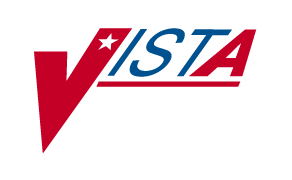 Integrated Funds Distribution,
Control Point Activity,
Accounting and Procurement
(IFCAP)Version 5.1
(for REDACTED VAMC only)June 29, 2005Revised October 2011DynaMed-IFCAP
Implementation GuideRevision HistoryTHIS PAGE INTENTIONALLY LEFT BLANKPrefaceThe DynaMed-IFCAP Interface was designed for use only at REDACTED VAMC.  No decision has been made as to whether this software interface will be deployed for use at other facilities.This document describes the DynaMed-IFCAP Interface, shows how to use the interface, and lays out the business rules required to successfully operate using both DynaMed and IFCAP at REDACTED.  The users of this interface will be primarily Inventory Managers, Control Point users and Purchasing Agents.This document does not explain basic IFCAP processes (e.g., how to process a 2237).  For instructions on how to perform specific IFCAP tasks that use the available IFCAP options,  consult the appropriate IFCAP user’s guide.   This Guide supplements, but does not replace, the series of IFCAP Version 5.1 User Guides.  This document, as well as the IFCAP Version 5.1 User Guides, is available online at: 	http://www.va.gov/vdl/Financial_Admin.asp?appID=42Likewise, this document does not explain how DynaMed works.  Documentation on DynaMed is available for REDACTED users online at:	REDACTEDTHIS PAGE INTENTIONALLY LEFT BLANKTable of ContentsChapter 1. Introduction	1-11.1 What is the DynaMed-IFCAP Interface?	1-11.2 Background and History	1-11.3 DynaMed-IFCAP Relationship	1-11.3.1 Interface Requirements	1-21.3.2 Business Rules	1-31.4 Using the DynaMed-IFCAP Implementation Guide	1-31.4.1 Special Terminology	1-31.4.2 Relationship of this Guide to other IFCAP Documentation	1-41.4.3 Icons Used in Boxed Notes	1-41.4.4 Typography Used	1-41.4.5 Reference Numbering System	1-51.5 Package Operation	1-61.6 How the Interface Works	1-6Chapter 2. Modifications to IFCAP	2-12.1 Accommodating Use of DynaMed	2-12.2 System Parameter PRCV COTS INVENTORY	2-12.3 IFCAP Events That Update DynaMed	2-22.4 DynaMed Events That Update IFCAP	2-22.4.1 “Subscriptions” for Fund Control Point Balance Information	2-32.4.2 Issue Book Form Type Not Available	2-32.5 Prompts Removed from IFCAP Options	2-42.5.1 Process Issue Book Orders	2-42.5.2 Do You Wish to Re-Use the RIL?	2-52.6 Exiting Option to Generate PCard Orders Discouraged	2-52.7 Restrictions on DynaMed-Generated RILs	2-62.8 Restrictions on 2237s “Returned to Service”	2-72.9 Restrictions on Item Numbers Less Than 100,000	2-72.10 Display of DynaMed Information on RIL	2-82.11 Display of DynaMed Information on 2237 Documents	2-8Chapter 3. IFCAP Functionality Using the Interface	3-13.1 Replenishing Supplies	3-13.1.1 The Audit File	3-33.1.2 Using DynaMed Requisitions in IFCAP	3-43.1.3 Using Repetitive Item Lists (RILs)	3-43.1.4 Using 2237s	3-63.1.5 Reports	3-83.1.6 Creating Purchase Orders and Purchase Card Orders	3-83.1.7 Processing Amendments	3-93.1.8 Processing Receipts	3-93.1.9 Processing Adjustments	3-103.2 Issue Books and Adjustments	3-103.3 Fiscal Updates and Fund Control Point Balances	3-133.4 Item File Updates	3-143.5 Vendor File Updates	3-143.5.1 New Report Displays Item and Associated Vendors with Vendor #	3-16Chapter 4. Interface Activation, Maintenance, and Troubleshooting	4-14.1 Preparing to Activate the DynaMed-IFCAP Interface	4-14.1.1 Coordinate Plans with Staff	4-14.1.2 Enter the Fund Control Points into DynaMed	4-14.1.3 Set Up DynaMed System with the DUZ of its Users	4-14.1.4 Standardize the Item and Vendor Files	4-14.1.5 The Vendor/Item File Relationship	4-14.1.6 Setup Common Number Series for Processing Issue Book Transactions	4-14.1.7 Discuss Interface Communications Issues	4-24.1.8 Run Item and Vendor Update Routines	4-24.1.9 Attach New Report (DynaMed Item Display with Vendor #) to User Menus	4-24.1.10 Attach New Report (DynaMed RIL's Needing Action) to User Menus	4-24.1.11 Verify Appropriate Staff Are Set to Receive Interface Activity Messages	4-34.2 Activating the DynaMed-IFCAP Interface	4-34.2.1 Verify Patch Installation	4-34.2.2 Mark Options Out of Order	4-34.2.3 Set up Mail Groups	4-44.2.4 Set Up AFREE Cross-Reference	4-54.2.5 Set up Connectivity Values	4-64.2.6 Add Options to Appropriate Menus	4-74.2.7 Set DynaMed “Switch”	4-74.2.8	Populate and Initialize Record Checksum File	4-84.2.8 Test Connectivity/Establish Subscriptions	4-94.2.9 Other Ways to Check Connectivity	4-144.3 Maintenance and Troubleshooting	4-154.3.1 The Audit File	4-154.3.2 MailMan Messages	4-164.4 De-activating the Interface	4-164.4.1 Issues to Consider	4-164.4.2 Terminating Interface:  Setting PRCV COTS INVENTORY Switch to Zero	4-16Chapter 5. Technical Summary	5-15.1 Routines Affected	5-15.2 Templates Affected	5-55.3 Bulletins Affected	5-55.4 Data Dictionaries Affected	5-55.5 Field Definitions Affected	5-65.6 Data Entries Affected	5-85.7 Unique Records Affected	5-85.8 Mail Groups Affected	5-95.9 Options Affected	5-95.10 Protocols Affected	5-105.11 HL7 Application Parameters Affected	5-115.12 HL7 Logical Links Affected	5-125.13 HL7 Messages and Interface Specifications	5-125.14 Data Map Record Formats Affected	5-125.15 File/Global Size Changes Affected	5-135.16 Mail Groups Affected	5-135.17 Security Keys Affected	5-135.18 Options Affected	5-135.19 Remote Procedure Call (RPC) Affected	5-135.20 Constants Defined in Interface Affected	5-135.21 Variables Defined in Interface Affected	5-145.22 Types Defined in Interface Affected	5-145.23 Graphic User Interface (GUI) Affected	5-145.24 GUI Classes Defined Affected	5-145.25 Current Form Affected	5-145.26 Modified Form Affected	5-145.27 Components on Form Affected	5-145.28 Events Affected	5-145.29 Methods Affected	5-145.30 Special References Affected	5-145.31 Class Events Affected	5-155.32 Class Methods Affected	5-155.33 Class Properties Affected	5-155.34 Uses Clause Affected	5-155.35 Form Affected	5-155.36 Function Affected	5-155.37 Dialog Affected	5-155.38 Help Frame Affected	5-15Appendices:Appendix A. About DynaMed	A-1Appendix B. HL7 Implementation	B-1Appendix C. HL7 Message Details	C-1Appendix D. Standard Error Codes and Messages	D-1Appendix E. Interface Process Flow Charts	E-1Appendix F. Glossary	F-1THIS PAGE INTENTIONALLY LEFT BLANKIntroduction  What is the DynaMed-IFCAP Interface?The DynaMed-IFCAP Interface is an automated, real-time link between two disparate systems, IFCAP and DynaMed.  It is over this interface that messages needed to manage and replenish supplies are communicated.  For the most part, these transfers take place transparently, with no overt action required by users.  Background and HistoryDuring Fiscal Year 2004, REDACTED Veterans Affairs Medical Center (VAMC) was the VHA test site for the CoreFLS (Core Financial and Logistics System) project. The test involved the use of several interfaced commercial off-the-shelf (COTS) systems, to handle financial and logistics functions.  One of those systems was a medical inventory system called DynaMed,® provided by Information Control Incorporated (IC).  In October 2003, IFCAP was made into a “read-only” system.On July 26, 2004, the decision was made to suspend development and use of CoreFLS and to revert to the Integrated Funds Distribution, Control Point Activity, Accounting and Procurement (IFCAP) software, which is an application in the Veterans Health Information Systems & Technology Architecture (VistA). In early August, 2004, REDACTED VAMC was given authority to continue its use of DynaMed in a stand-alone mode.   The site would utilize IFCAP for all functions except Inventory tracking.  In October 2004, an Interim Solution was instituted in which IFCAP was reactivated and the stand-alone DynaMed was installed. Data had to be entered into both systems and this resulted in some changes to the way IFCAP works at REDACTED VAMC, as well as changes to the processes at REDACTED.  The Interim Solution was to be temporary with an interface to be developed between DynaMed and IFCAP in 2005.Beginning October 1, 2004, the Interim Solution was activated and design of the automated interface began.  This Guide explains the interface and identifies the modifications that were made to the IFCAP processes to support the interaction between the two systems.    DynaMed-IFCAP RelationshipA generic description of DynaMed appears in Appendix A.  More information about how DynaMed and IFCAP work together will be presented in succeeding chapters of this Guide.  For now, perhaps the most important facts to remember are these:Table 1-1.  DynaMed-IFCAP RelationshipInterface RequirementsThe REDACTED VAMC developed the requirements for the DynaMed-IFCAP Interface with cooperation from Information Control and the VHA Office of Information.  These requirements focused on automating the manual interfaces between IFCAP and DynaMed in use at REDACTED in order to eliminate the time-consuming and error-prone manual dual-entry processes.   A complete user Requirements List is available at REDACTEDThese real-time processes are:Verify funding is available before permitting orders or Inventory transfers to proceed Automatically translate DynaMed order replenishment lists into IFCAP Repetitive Item Lists (RILs) Prohibit creation and processing of Issue Books in IFCAP (because DynaMed provides Inventory functions including Issue Books).Automatically update DynaMed due-ins when a RIL is cancelled; when an IFCAP 2237 request is approved or cancelled; when an IFCAP purchase order or its amendment is signed or cancelled; when items are received; and when receiving reports are adjusted or cancelled.  Updates must include 2237 transaction numbers, Purchase Order numbers and other IFCAP data as appropriate.Automatically commit funds in IFCAP with the 1% surcharge; update Fund Control Point balances to reflect transfers and supply fund inventory adjustments, including those for returned or refused items; and to create documents to update the Financial Management System (FMS).Automatically update the DynaMed Master Catalogue table (item catalog) whenever the IFCAP Item Master File is updated, and standardize the item numbering method in both systems   New Items added will have numbers starting with 150000 and above.Automatically update the DynaMed Vendor table (vendor catalog) whenever the IFCAP Vendor File is updated. Business RulesIn addition to the above programmatic requirements, business rules have been identified that are essential to successful operation of the Interface.  These rules are enforced through administrative processes, rather than through software coding.All requisitions for inventory items originate in DynaMed.All 2237s for Inventory items are created via the Requisition from DynaMed.DynaMed RILs may not be copied or edited.  Using the DynaMed-IFCAP Implementation GuideSpecial TerminologyThroughout this document, references to “the Guide” should be interpreted to mean the DynaMed-IFCAP Implementation Guide (this document).  Likewise, the terms “interface,” “interfaces,” or “the interface” refer to the DynaMed-IFCAP Interface.  Finally, the phrase “the systems” should be interpreted to mean the DynaMed system and the IFCAP system, operating together or separately.For specific definitions of terms and explanations of acronyms used in the interface, IFCAP and DynaMed, see the glossary at Appendix F.Relationship of this Guide to other IFCAP DocumentationThis document supplements the series of IFCAP version 5.1 Guides and Manuals (e.g., Application Coordinator User's Guide, Purchase Card User's Guide).   A complete listing of Revisions made to IFCAP to support the interface is in Chapter 2.  The Guide addresses the functionality and changes associated with the interface.   Persons requiring more information about IFCAP or DynaMed are asked to refer to appropriate manuals.  Icons Used in Boxed NotesWhenever you need to be aware of something important or informative, the Guide will display a boxed note with an icon to alert you, usually in the left margin.  For an example, see the warning in section 1.5.Table 1-2. Icons Used in Boxed NotesTypography UsedThroughout the Guide, the following fonts are used for the purposes indicated in the following table.Table 1-3.  Typography Used for IFCAP ScreensTable 1-4.  Typography Used Elsewhere in the GuideReference Numbering SystemThis Guide uses the same paragraph numbering system as in the original IFCAP user’s guides, but you should not expect a direct correlation between sections in the original IFCAP guides and this Guide.  Nonetheless, the general numbering principles, which allow readers to understand how the sections of the Guide relate to each other, still apply.  For example, this paragraph is paragraph 1.4.5.  This means that this paragraph is the fifth main paragraph for the fourth section of Chapter 1.  If there were two subparagraphs to this main paragraph, they would be numbered 1.4.5.1 and 1.4.5.2.  Shown graphically:Package OperationThe options available to IFCAP users are grouped based on the type of work the person performs within IFCAP.  Users are grouped into various categories, called “roles.”  The options available to you in your IFCAP role are referred to as your “menu” (or menus, since you may have more than one assigned).  You may also have both menus and options (called “screens” or “forms”) in DynaMed if inventory control is a part of your job.  IFCAP users will see the same IFCAP menus and options formerly used, although some options and choices within options may be programmatically disabled, and some may be administratively restricted from use.  If the menus shown in this Guide include options that you do not see on your screen, do not panic!  If you do not understand the question, are unsure of how to respond, or do not know what to enter at a prompt, enter one, two or three question marks (?).  IFCAP will list your available options, explain the prompt, or display a list of options from which to choose.  The more question marks you enter at the prompt, the more detailed information the program will provide.How the Interface WorksThe table that follows summarizes the interaction between DynaMed and IFCAP.  More details are provided in succeeding sections of this Guide.Table 1-5.  Interaction between DynaMed and IFCAPTHIS PAGE INTENTIONALLY LEFT BLANKModifications to IFCAPAccommodating Use of DynaMedIFCAP is a product that contains several modules.  In order for the site to maintain accurate inventory records, the DynaMed system needs to interface with several of these modules, including Procurement, Budget and the Control Point.  In order to accommodate use of the DynaMed program, several modifications have been made to IFCAP.  These modifications are designed so that any site not using DynaMed will be unaffected.System Parameter PRCV COTS INVENTORYAn IFCAP system parameter called PRCV COTS INVENTORY has been added to allow IFCAP to determine whether or not the site is using DynaMed.  This parameter has the settings of ‘0’ (meaning “None”) or ‘1’ (meaning “DynaMed”).  A value of ‘0’ signifies the site is using the standard IFCAP inventory package of GIP.  Setting the flag to ‘1’ will indicate to IFCAP that DynaMed is the site’s inventory package, supplanting the Generic Inventory Program (GIP) and any other program.  Currently, the only COTS system defined by the prompt is DynaMed.  This parameter is also sometimes referred to simply as “the switch.”When the parameter is set to ‘1’:DynaMed becomes the “system of record” for Inventory.DynaMed will send requisitions to IFCAP for processing.  IFCAP will receive from DynaMed lists of supplies to be purchased for site replenishment.  The list will enter the IFCAP Control Point Module, where it will be used to create a Repetitive Item List (RIL) from which the user can generate either 2237 document(s) or Purchase Card (PC) order(s).  All items which enter IFCAP in this manner are marked with the DynaMed Document ID so that DynaMed can later make the appropriate match-up with the item records in the DynaMed tables.  IFCAP will send notification to DynaMed when various “events” occur during IFCAP processing, as defined in section 2.3.DynaMed will send notification to IFCAP when specified events occur in DynaMed, as outlined in section 2.4.Some IFCAP features no longer needed by site users (because of functionality provided by DynaMed) have been removed from user menus and option lists, and a few other restrictions have also been placed on IFCAP users.  See sections 2.4.2 through 2.9.Some information that is unique to DynaMed will be displayed on IFCAP documents.  See section 2.11.Inventory Managers using DynaMed may subscribe to funds updates from IFCAP.  See the DynaMed user documentation.IFCAP Events That Update DynaMedWhen any of the following events occur in IFCAP, an update message is automatically sent to DynaMed:Event 1:  Processing of Requisition (if any requisition item is rejected, an update message is sent to cause removal of that item from the DynaMed due-ins)Event 2:  Deletion (Cancellation) of a RIL (DynaMed-generated RILs cannot be edited in IFCAP)Event 3:  Update of 2237Event 4:  Update3 of Purchase Order, PCard Orders and AmendmentsEvent 5:  Update3 on Receiving Report ActivityEvent 7:  Fund Control Point Balance UpdatesEvent 8:  Updates to the Item Master (including those made directly by the user or indirectly by processes occurring in IFCAP)Event 9:  Updates to the Vendor Master (including those made directly by the user or indirectly by processes occurring in IFCAP)Each event message updates the DynaMed Due-In information for the associated item.DynaMed Events That Update IFCAPOnce the system parameter PRCV COTS INVENTORY is set to ‘1’ (meaning “DynaMed”), DynaMed becomes the system of record for Inventory.  All requisitions for inventory items are created in DynaMed, and then transmitted to IFCAP, where a RIL is automatically created for use in IFCAP.  All Issue Book and stock transfer activity will occur in DynaMed and will be communicated to IFCAP only when it is necessary to update the Control Point balances, or when FMS must be notified of revisions to the inventory value.  IFCAP option changes related to Issue Book transactions are reflected in removal of the ability to access the Issue Book form (see section 2.5.1).A new “subscription” process enables Inventory Managers to monitor the status of funds from within DynaMed.  These subscriptions are recorded in IFCAP, and new and cancelled subscription requests issued from DynaMed therefore update IFCAP.        “Subscriptions” for Fund Control Point Balance InformationIn order to control the channeling of Fund Control Point balance updates to Inventory Managers, a “subscription” process has been set up.  See the DynaMed user documentation for more information on this process from the user point of view.  This process is completely transparent to IFCAP users, and does not directly affect operation of IFCAP.Issue Book Form Type Not AvailableIn the Control Point Module, there are several form types that can be used to create a transaction.  Since the DynaMed-IFCAP Interface does not make use of the “Issue Book” Form Type (Form 5), that IFCAP form is no longer allowed at a DynaMed site.  IFCAP users will no longer have this option available.Here is a sample dialogue of what will be seen when the IFCAP user processes a 2237 request deriving from a DynaMed-generated RIL, starting from the Repetitive Item List Menu:Prompts Removed from IFCAP OptionsProcess Issue Book OrdersWhen the PRCV COTS INVENTORY flag is set to DynaMed, the prompt, “Process Issue Book Orders?// No” will not appear in the Accountable Officer option:Process a Request in PPM [PRCHPM REQST] Since no issue books are to be created in IFCAP while the interface is active, there is no need for this prompt.Do You Wish to Re-Use the RIL?When generating 2237s or Purchase Card orders from RILS created by the receipt of information from DynaMed, users will not be prompted to retain the RIL for re-use.  These RILS will automatically be deleted at the conclusion of the process.  This action is necessary as the items in the RIL are tied to special one-time orders in DynaMed.  The affected options include:Generate Requests From Repetitive Item List Entry [PRCSRI GENERATE]Create P/C Order From Repetitive Item List [PRCH CREATE PURCHASE CARD]Exiting Option to Generate PCard Orders DiscouragedIf the user is creating Purchase Card (PCard) orders from a user-generated RIL, there will be no change in this process.In the Create P/C Order From Repetitive Item List option [PRCH CREATE PURCHASE CARD], it is possible to exit the option prior to moving all items from the RIL to PC orders.  Because RILs containing DynaMed-requested items are automatically deleted when the user exits, there are additional prompts that will appear if the user tries to prematurely exit via an up-arrow ( ^ ) while processing a RIL containing DynaMed-generated items.  A sample dialogue and printout is included here:Restrictions on DynaMed-Generated RILsRILs created through the interface with DynaMed will not be accessible from the option:Edit Repetitive Item List Entry [PRCSRI EDIT]Trying to access a DynaMed-created RIL while in EDIT will cause the message…** This RIL originated from DynaMed and cannot be edited **… to be displayed and the user to exit the option.  Restrictions on 2237s “Returned to Service”In order to prevent the same DynaMed ID from appearing on multiple POs or from being deleted in the 2237 while still active on a purchase order, IFCAP will no longer allow Purchasing to return any 2337 containing DynaMed requested items if the 2237 being returned ‘parented’ other 2237s.  DynaMed-generated 2237s that were not split and are children of parent 2237s, and 2237s not derived from a DynaMed-generated RIL, may be returned to Service as usual.To accommodate this revision the option: Request Further Clarification or Return to Service [PRCHPC RETURN REQUEST]has been modified to restrict the user to only be able to select a request of further clarification when the 2237 selected in the option contains 2237 requested items and is a parent to another 2237.Restrictions on Item Numbers Less Than 100,000IFCAP will automatically generate item numbers that will be used as the DynaMed SKU number.  When DynaMed is the indicated inventory system, the number must be in the range that DynaMed will accept (6-digit number not less than 100,000).   IFCAP will prevent users from entering any new items below 100,000.  The user should always enter NEW when adding a brand new Item to the IFCAP file.  IFCAP will generate a number in the 150,000 range.   If the user determines that a number greater than 100000 exists in DynaMed but is not in IFCAP, the user may enter that number into IFCAP to ensure the two systems have the same item number for that Item.  Display of DynaMed Information on RILThe DynaMed Doc ID and Date Needed By Fields will be displayed when displaying or printing a DynaMed generated RIL.  The display and option name are shown here:Print/Display Repetitive Item List Entry [PRCSRI PRINT/DISPLAY]Display of DynaMed Information on 2237 Documents Items on 2237s created from DynaMed-generated RILs will include a date by which that item needs to be received by the requesting stockroom.  This date will be displayed when the user is prompted to enter a delivery schedule within the 2237. The affected options include:New 2237 (Service) Request [PRCSENRB]Edit a 2237 (Service) [PRCSEDTD]In addition, the “Date Needed By” field will appear on the 2237 printout.  The DynaMed requisition number, which uniquely identifies the activity associated with their request to replenish the item in a particular stockroom, will also be displayed.  This unique request number is known as the “DynaMed Document ID” [DM DOC ID] in IFCAP and as the “DynaMed Document Number” in DynaMed.Print/Display Request Form [PRCSPRF]A sample dialogue and printout is included here:THIS PAGE INTENTIONALLY LEFT BLANKIFCAP Functionality Using the InterfaceThe DynaMed-IFCAP Interface is actually not a single interface, but rather a series of “touch points” where each program interacts with the other.  This chapter will explain each of these touch points and includes a process flow diagram and tables explaining the overall processes affected by the Interface.  This chapter is split into five sections describing the five major processes affected by implementation of the DynaMed-IFCAP Interface:Replenishing Supplies (ordering supplies from an outside source)Issue Books and AdjustmentsFiscal Updates/Fund Control Point Balance MaintenanceItem File MaintenanceVendor File MaintenanceEach section will include a table summarizing the flow of information between IFCAP and DynaMed for the process being explained.  The following table defines the symbols in the process flow tables.Replenishing SuppliesDynaMed builds a message to communicate to IFCAP its requests for replenishment.  Upon receipt of this message, IFCAP builds a RIL.  RILs built from a DynaMed message differ from other RILs in IFCAP in that each item includes the DynaMed order request number (the DynaMed Document ID or DM DOC ID) and a date by which that item is desired to be received in the requesting stockroom (Date Needed By).  The Date Needed By is used when setting up delivery schedules in 2237s.  IFCAP uses the DM DOC ID to determine whether or not to send information back to update due-ins in DynaMed (updates on items that were not generated from DynaMed are not sent to DynaMed).  The basic process is the same regardless of whether the DynaMed requisition results in an IFCAP Purchase Order or Purchase Card (PCard) Order, but there are some differences.  These differences are noted in the following two tables.Table 3-1.  Supply Replenishment Using IFCAP Purchase OrderTable 3-2.  Supply Replenishment Using IFCAP Purchase Card (PCard) Order The Audit FileWhen IFCAP builds the RIL, it also adds appropriate information to the DYNAMED IFCAP INTERFACE AUDIT (File #414.02) (referred to simply as “the Audit File”).  This file is not accessed by the user options, but is updated in the background when:A new DynaMed RIL is builtA DynaMed RIL is generated into a 2237 or a purchase card orderA 2237 or purchase card order containing DynaMed requested items is cancelledDynaMed Requested Items are deleted from a 2237 or purchase orderA Receiving Report containing DynaMed requested items is deletedThis file may be helpful when questions arise concerning discrepancies between IFCAP and DynaMed.  MailMan messages will be created by the system in the event that it cannot update the audit file or it finds a problem with the file.  These messages will be forwarded to the members of the PRCV Audit File Alerts mail group.  This mail group is new with this interfaceUsing DynaMed Requisitions in IFCAPThe replenishment process begins in DynaMed, where Manager Orders and Daily Cycle requisitions are generated.  When the requisition is created in DynaMed, messages with requisition data are sent across the Interface to IFCAP.  Once the message reaches IFCAP, a Repetitive Item List (RIL) is automatically created.Using Repetitive Item Lists (RILs)Constraints on Repetitive Item ListsRILs generated from DynaMed requests for replenishment are governed by the following restrictions:RILs cannot be edited (although they can be deleted or cancelled).Editing a RIL could introduce potential inconsistencies with DynaMed Due-ins.  Since the RIL is not a permanent accountable document, it was decided it would be best to wait until items were on a 2237 before any editing occurred.RILs cannot be re-used, and users will not be prompted to allow re-use.DynaMed RILs cannot be re-used because each item is linked via the new IFCAP field DynaMed Document ID [DM DOC ID] to a unique request number (DynaMed Document Number) in the DynaMed database.  Since each DynaMed Document Number can only be associated in DynaMed with a single purchase order, the DM DOC ID must not be duplicated in another IFCAP 2237 or Purchase Order.  It is for this reason that users are not prompted to re-use these RILs, and such RILs are automatically deleted after use.RILs containing DynaMed-requested items are intended to be used in generating only Purchase Card orders and 2237s.According to the needs of the REDACTED VAMC, the DynaMed-IFCAP Interface was not set up to accommodate generating anything except a 2237 or Purchase Card (PCard) Order from a DynaMed RIL.  New Report Identifying DynaMed RILs A new report, DynaMed RILs Needing Action, provides a quick look at the DynaMed RILs waiting to be processed in IFCAP.Processing a Repetitive Item List Once created in IFCAP, a DynaMed RIL can only be processed in one of three ways.  These activities include:Canceling the RILCanceling a RIL automatically triggers a message to DynaMed to cancel the associated DynaMed Due-ins.Generating a 2237No update is sent to DynaMed as a result of the 2237 being generated; that comes later in the process when the 2237 is Approved or Cancelled.Generating a Purchase Card OrderNo update is sent to DynaMed as a result of the PC order being generated; that comes later in the process when it is Approved or Cancelled.Using 2237sConstraints on Using 2237s2237s created from DynaMed RILs can be edited, cancelled, and approved.  The REDACTED VAMC indicated that items not requested from the DynaMed systems would not be added to an existing 2237 created from a DynaMed RIL.  Therefore, no items should be added to a DynaMed 2237, as they will not automatically update DynaMed.  If IFCAP encounters any item on a DynaMed-generated 2237 that is missing a DynaMed Document ID, it will notify the members of the PRCV Audit File Alerts Mail Group (see section 4.2.3.2) that the DynaMed Document ID is missing.  New “Date Needed By” FieldWhile editing a DynaMed 2237, users will note a new date field (Date Needed By) that is displayed to assist the Control Point staff in filling in the IFCAP delivery schedule.  See section 2.11 for an example of how this date is displayed.Processing a 2237Transactions will be sent to update DynaMed Due-Ins when certain activities occur.  These activities include:Canceling the 2237Canceling a 2237 automatically triggers a message to DynaMed to cancel the associated DynaMed Due-ins.Deleting one or more items from the 2237Canceling one or more items from the 2237 automatically triggers a message to DynaMed to cancel the associated DynaMed Due-ins.Approving the 2237An update is sent to DynaMed when the Approving Official approves the 2237.Splitting 2237sPlacing DynaMed requested items from a single 2237 onto separate purchase orders will not adversely affect the DynaMed-IFCAP Interface.  However, it is strongly advised that the comment field created when a 2237 is split not be deleted or edited.  ReportsThe Date Needed By and DynaMed Document ID will display on the display or printout of a 2237 transaction that was created from a RIL containing DynaMed requested itemsCreating Purchase Orders and Purchase Card OrdersWhen creating a purchase order for DynaMed requested items, select either the INVOICING/RECEIVING REPORT or PURCHASE CARD method of processing.  Although IFCAP allows other methods of processing to be selected, these other methods are not designed to work with the Interface.  Since updates from IFCAP to DynaMed are closely controlled, several rules must be observed when creating purchase orders or purchase card orders:IFCAP will build and transmit update messages to DynaMed whenever:A Purchase order containing DynaMed-requested items is approved by the Approving Official A DynaMed-requested item is deleted from a Purchase Order (note:  this does not include disassociating the 2237 from a Purchase Order)A Purchase Card order containing DynaMed-requested items is deletedProcessing AmendmentsAmendments are communicated to DynaMed when:The amendment is one of the following types:The delivery date is changedThe amendment is signed (supply or Purchase Card Orders)The amendment is processed by Fiscal ServiceProcessing ReceiptsIFCAP will alert DynaMed of receipts containing DynaMed-requested items after the Warehouse has approved the Receiving Report in IFCAP.  Notice of deleted Receiving Reports will also be communicated.Processing AdjustmentsAdjustments are sent to DynaMed as soon as they are signed.  Notification to DynaMed is not dependent on Fiscal processing of the receipt.Issue Books and AdjustmentsUpon activation of the DynaMed-IFCAP Interface (with its subsequent update interface to FMS), IFCAP will build internal voucher (IV) original and modification documents to reflect sale of goods by the Supply Fund warehouse inventory to other inventories, as well as any returns or refusals of goods from the warehouse that take place within DynaMed.  An IV is created when an item is transferred from the warehouse to other using service stockroom, or when an adjustment to a stockroom transfer is accomplished through the return or refusal process in DynaMed.   IFCAP will also build standard voucher (SV) documents to reflect changes in the value of the Supply Fund warehouse inventory stock when adjustments are made in DynaMed.     In the case of the IV process, DynaMed sends a message to IFCAP that creates entry records in  the Control Point Activity File (File # 410), which in turn updates the Fund Control Point (FCP) balances for the two control points involved in the transfer (decrease in one FCP and increase in the other FCP).  For the original IV this running balance update includes the 1% surcharge added to the inventory value of the item(s).  The surcharge is not refunded in IV adjustments for returns or refusals. These entries appear in the control Point's Running Balance.  The appropriate FMS documents are then generated and sent to Austin to ensure accurate updating of the General Ledger.  In the case of the SV, DynaMed sends a transaction to IFCAP, and IFCAP creates an FMS code sheet to update Supply Fund Inventory Value in FMS.  No FCP updates are necessary.The IV and SV documents will also appear on the Stack Status Report [PRC GECS STACK REPORT].  In the event of a rejection, the Fiscal user will have to go online in FMS to correct the transaction, as it can not be reprocessed in either IFCAP or DynaMed.In the following display, sample 2-sided transactions for Issue Book original and modifications for obligation IV-100i56036 are bolded.Fiscal Updates and Fund Control Point BalancesDynaMed users (generally inventory managers) may subscribe to updates on specified IFCAP fund control point (FCP) balances.  This process periodically sends the Fund Control Point Uncommitted Balance for current Fiscal Year and Future Fiscal Year to DynaMed.     When a DynaMed user is creating due-ins, these amounts plus the total of the order being built, are displayed on the DynaMed screen.  In IFCAP, a new subscription file (File #414.03) has been established to record subscriptions and subscription cancellations.  DynaMed sends subscription and cancellation requests to IFCAP.  Once the subscription is entered, IFCAP sends messages to DynaMed whenever specified events occur that affect the balances.  For balance updates (modifications), IFCAP sends the following to DynaMed in an MFN^M01 message: to DynaMed in an MFN^M01 message:An FCP Monitor task loops through the Fund Control Point (File #420) file, essentially computing the “running total” of the uncommitted balances for the control point, and if it notes a change to the balances since the last time the monitor ran,  the new balances will be sent to DynaMed. To implement the logic that handles this event, additional code checks that:  (1) the site is a DynaMed site and (2) the control point affected is being monitored (that is, there is a corresponding entry in the subscription file).  When both conditions are met, the delivery of an HL7 message to DynaMed is scheduled. For more information on how this process is seen from DynaMed, see the DynaMed User Manual, available at REDACTEDItem File UpdatesThe IFCAP Item Master File (IMF) has been designated as the file of record for items.  For this reason all changes, additions and modifications are entered first into the IFCAP IMF and are then transmitted to the DynaMed Master Catalog. Changes to the Item File may occur during the processing of Purchase Orders.  Those changes are also transmitted to the DynaMed Master Catalog via the background task PRCV ITEM UPDATE TO DYNAMED, which is a nightly ITEM Master File update to DynaMed.Table 3-3.  Item File Updates FlowVendor File UpdatesThe IFCAP Vendor Master File (VMF) has been designated as the file of record for vendors.  For this reason all changes, additions and additions occur first in the VMF, then are transmitted to the DynaMed Catalog Master.  Under most circumstances, this data exchange is accomplished during a periodic “batch” process (as of this writing, every three hours).  There are, however, special rules to cover the occasion when item data is to be transmitted from IFCAP to DynaMed and a vendor is associated with that item.Table 3-4.  Vendor File Updates FlowNew Report Displays Item and Associated Vendors with Vendor #  A new report, DynaMed Item Display with Vendor #, provides a list of items with the associated vendors and vendor numbers.Interface Activation, Maintenance, and TroubleshootingPreparing to Activate the DynaMed-IFCAP InterfaceCoordinate Plans with StaffA&MM and Control Point Staff will be impacted by activating this patch.  Be certain that any preliminary tasks have been identified and addressed.  In addition, the site may choose to modify the way or volume of business initiated while implementing this interface in order to minimize any complications.Enter the Fund Control Points into DynaMedThe DynaMed system must be set up to send the correct Fund Control Point to IFCAP or each of its stockrooms.  Conversely, DynaMed must be able to recognize the correct stockroom for messages from IFCAP.Set Up DynaMed System with the DUZ of its UsersThe User Dictionary on DynaMed must be set up with the IFCAP DUZ of all DynaMed users.  This is necessary in order that the systems will be able to validate transactions and process them.Standardize the Item and Vendor FilesThe item numbers for stock must be the same in both the IFCAP Item Master and the DynaMed Master Catalogue.  The interface uses the item number in it inventory-related transactions.The Vendo/Item File RelationshipThe preferred and mandatory vendors must be set up the same way for each system.   Inconsistencies will prevent IFCAP from successfully generating a RIL from a DynaMed request for replenishment.Setup Common Number Series for Processing Issue Book TransactionsUsing the Establish Common Number Series, reset Next Number to be a higher value (incremented by 1) than the current setting. This will ensure that any I5 numbers already entered manually into FMS will not be selected automatically by the Interface software. Discuss Interface Communications IssuesDiscuss Communications issues related to the interface with all appropriate groups.  Work may be needed on the VistA Interface Engine and in DynaMed in order to activate the interface.Run Item and Vendor Update RoutinesTo permit the IFCAP system to notify DynaMed if Items or Vendors are added or edited, the software tracks a checksum of the current record.   If the checksum changes, IFCAP sends the updated record to DynaMed.Attach New Report (DynaMed Item Display with Vendor #) to User MenusWe suggest this report be attached to the following menus:Control Point Official and Clerks:  under the Process a Request menuPcard Users: under the Process Purchase Card MenuPurchasing Agent:  under the Purchase Orders MenuAttach New Report (DynaMed RIL's Needing Action) to User MenusWe suggest this report be attached to the following menus:Control Point Official and Clerks:  under the Repetitive Item List MenuPCard Users: under the Process Purchase Card MenuVerify Appropriate Staff Are Set to Receive Interface Activity MessagesFund Control Point staff working with the interface must meet the following criteria in order to receive updates concerning interface activity:The individual must be an official or a clerk for the fund control point of interest.The individual must have the Notification Designee flag set to ‘yes’Activating the DynaMed-IFCAP InterfaceIn order to activate the interface, the site must set the system parameter definition for PRCV COTS INVENTORY. See section 2.2 for more information on this parameter.Verify Patch InstallationVerify PRC*5.1*81 is installed as per the instructions after verifying that all released IFCAP patches are installed.  Mark Options Out of OrderKeep staff out of IFCAP during the set up process after installing PRC*5.1*81 by marking the following IFCAP options Out Of Order:Item File Edit [PRCHPC ITEM EDIT] Combined A&MM Menu [PRCHUSER MASTER]Control Point Official's Menu [PRCSCP OFFICIAL] Delivery Orders Menu [PRCH DELIVERY ORDER MENU] Funds Distribution & Accounting Menu [PRCF MASTER]IFCAP Application Coordinator Menu [PRCHUSER COORDINATOR]Purchase Card Menu [PRCH PURCHASE CARD MENU]  New Purchase Order [PRCHPC PO ADD]Edit an Incomplete Purchase Order [PRCHPC PO EDIT]Edit Direct Delivery Order for Purchase Card [PRCH PC DIRECT DELIVERY2]New Direct Delivery Order for Purchase Card [PRCH PC DIRECT DELIVERY1]Item File Edit [PRCHPC ITEM EDIT]Vendor File Edit [PRCHPC VEN EDIT]Direct Delivery Patient Edit [PRCHPC PAT EDIT]Inactivate Item [PRCHPC ITEM INACTIVATE]Reactivate Item [PRCHPC ITEM REACTIVATE]Inactivate Vendor [PRCHPC VEN INACTIVATE]Reactivate Vendor [PRCHPC VEN REACTIVATE]Setup AR selected vendors [PRCO AR SUPPLY VENDOR EDIT]Item File Edit [PRCHPC ITEM EDIT]New Simplified Purchase Card Order [PRCH ENTER SIMPLIFIED ORDER]**> Locked with ADBW PRCH SIMPLE ORDEREdit Simplified Purchase Card Order [PRCH EDIT SIMPLIFIED ORDER]New Detailed Purchase Card Order [PRCH ENTER DETAILED ORDER]Edit Detailed Purchase Card Order [PRCH EDIT DETAILED ORDER]Create P/C Order From Repetitive Item List [PRCH CREATE PURCHASE CARD]Convert P/C Order to a Delivery Order [PRCH CONV P/C ORDER TO A DEL]New Repetitive Item List (Enter) [PRCSRI ENTER]Edit Repetitive Item List Entry [PRCSRI EDIT]Delete Repetitive Item List Entry [PRCSRI DELETE]Print/Display Repetitive Item List Entry [PRCSRI PRINT/DISPLAY]Generate Requests From Repetitive Item List Entry [PRCSRI GENERATE]Enter Delivery Order [PRCH ENTER DELIVERY ORDER]Edit Delivery Order [PRCH EDIT DELIVERY ORDER]Enter Pharmaceutical PV Order [PRCH ENTER PHARMACY ORDER]Edit Pharmaceutical PV Order [PRCH EDIT PHARMACY ORDER]Create Delivery Order From Repetitive Item List [PRCH CREATE DEL ORDER]New Invoice [PRCFD ADD NEW INVOICE]Edit FMS Vendor Payment Information [PRCFD VENDOR EDIT]Incomplete Invoice Edit [PRCFD EDIT INCOMPLETE INVOICE]Set up Mail GroupsSet up the following mail groups.PRCV Item Vendor Edits Make the following people subscribers to this mail group:AM&M Staff who maintain the Item and Vendor FilesSPD Staff who maintain the Item and Vendor FilesIFCAP CoordinatorIRM  staff  PRCV Audit File AlertsThis mail group should include the IFCAP Application Coordinator and anyone who needs to be notified of inconsistencies in the Audit File or the system’s inability to update this file.Set Up AFREE Cross-ReferenceSet up the AFREE cross-reference on File #441.   This will take approximately 1 minute.Lock File #441 (^PRC(441)Re-index File #441 as shown:Release the lock on File #441 (^PRC(441)Set up Connectivity ValuesThe listener for this build is the multi-listener in use at the site.  Verify your local Vitria box is set up to send transactions associated with this interface to the port where this multi-listener resides.The client link PRCVDYNA needs to be set up with the IP address and a port number of your local Vitria box.  Please verify the following settings for this link:NODE: PRCVDYNA                          LLP TYPE: TCP  		DEVICE TYPE: Non-Persistent Client      		AUTOSTART: Enabled                        		RE-TRANSMISSION ATTEMPTS: 3           EXCEED RE-TRANSMIT ACTION: ignoreTCP/IP SERVICE TYPE: CLIENT (SENDER)  PERSISTENT: NOThe facility for IFCAP will default to <station number> ^ <station domain> ^ DNSIf this is not what you want to use, you will need to populate the Facility field in each HL7 Application Parameter in the PRCV_IFCAP series.  This value must be coordinated with your DynaMed systems representative as they will also need to enter this into their system.The facility name for DynaMed must be entered into the facility prompt of the HL7 Application Parameter called PRCV_DYNAMED.  The value should be populated based on instructions included with the install and must be coordinated with your DynaMed systems representative as they will also need to enter this into their system.After the set up is completed, 'start the PRCVDYNA link'.  If the listener is not up, get that started as well.Add Options to Appropriate MenusAdd these two options to their appropriate menus:DynaMed RIL's Needing Action[PRCV DYNAMED RIL'S NEED ACTION]     Add to the following menus:Repetitive Item List Menu [PRCSRI MENU]Process Purchase Card Menu [PRCH PROCESS PC]PRCV ITEM WITH VENDOR#Add to the following menus:  Process Purchase Card Menu    [PRCH PROCESS PC]Process a Request Menu     [PRCSER]    Purchase Orders Menu     [PRCHPC PO]Display/Print Menu (PPM)    [PRCHPM DISPLAY MENU]Set DynaMed “Switch”Set the system parameter definition for PRCV COTS INVENTORY to 1 (DYNAMED).When the patch is first installed the value of the parameter will be null.  The value of this parameter can be viewed at any time by executing the following code:>W $$CHK^PRCVITMUThis actually causes the following code to be executed:W $$GET^XPAR("SYS","PRCV COTS INVENTORY",1,"Q")To set the interface up to work with DynaMed, execute the following:D EN^XPAR("SYS","PRCV COTS INVENTORY",1,1,.PRCVEM)  Verify the set worked. If anything is returned in PRCVEM, try the code again. If the problem continues, contact EVS.>W $$CHK^PRCVITMU1>ZW PRCVEMPRCVEM=0If you need to turn the interface setting back to not use DynaMed, the code to execute is:>D EN^XPAR("SYS","PRCV COTS INVENTORY",1,0,.PRCVEM)  <to use IFCAP>>ZW PRCVEMPRCVEM=0>W $$CHK^PRCVITMU0Populate and Initialize Record Checksum FilePopulate the Record Checksum File (#414.04) for the current values of records in the Master Item File (#441) and the Vendor file (#440).  These routines will tie up the PC for the period of time they take to run.This process may take up to 30 minutes, and will tie up the PC until it is finished.D INIT^PRCVINITItem file checksum initialization beginning...Item file checksum initialization complete!Vendor file checksum initialization beginning...Vendor file checksum initialization complete!Possible errors:The site parameter is not properly set for use of the COTS Inventory interface!Solution:  You must set the PRCV COTS Inventory system parameter to 1 prior to running this routine.Item or Vendor file checksum has already been initialized!Solution:  If the routine needs to be re-run, you need to delete whatever now exists for ^PRCV(414.04, 1) and ^PRCV(414.04,2).Item file checksum initialization failed!Solution:  Contact EVS.Vendor file checksum initialization failed!Solution:  Contact EVS.Test Connectivity/Establish SubscriptionsStart the MonitorThe fund monitor adds two new fields to File #411:FCP MONITOR STATUS (#106)FCP MONITOR RUNNING? (#107)Each is a set of codes. The permissible values for #106 are:0	NOT USED1	ENABLED2	NOT ENABLEDA screen limits the permissible values to 'NOT USED' at sites not using the DynaMed interface.Field #107 is not editable, and it is not intended that users modify it directly. The values are0	NO1	YESThere are a number of entry points that may be used to query or control the monitor. To check whether or not it is running, use $$ISRUN>W $$ISRUN^PRCVMON0(This call looks at Field #107.)Note: If for any reason the value of this field is incorrect, it can be set manually as follows:>D SETRUN^PRCVMON(0)Manual setting should not normally be required.  Keep in mind that calling this entry point inappropriately can cause problems for the FCP monitor.To get the current status (Field #106) use $$GETSTAT>W $$GETSTAT^PRCVMON2If the monitor is running, it can be stopped by setting the status to 2 'NOT ENABLED'. To allow it to run again, set it to 1 'ENABLED'. Note, however, that this does not start the monitor.The status can be changed as follows:>D SETSTAT^PRCVMON(1)Setting status to ENABLEDFinally, if the status is ENABLED, the monitor may be started (scheduled to run) as follows:>D SCHED^PRCVMONThe FCP monitor (task # 25014) was scheduled to run at May 25, 2005@15:53:20If it is already running, an error message will be displayed>D SCHED^PRCVMONThe FCP monitor is already running!Finally, in TaskMan, the process appears as follows:25017: RUN^PRCVMON, FCP Balance Monitor.  No device.  VAH,ROU.       From Today at 15:58,  By you.  Started running Today at 15:58.       Job #: 540086750 [203111DE]Executing this process will change the output on a FileMan Inquiry on file 414.03 for the FCP entry (entries).  The output will now contain data for Fiscal Year Balances. Stopping the MonitorThe monitor can be shutdown by entering D SETSTAT^PRCVMON(2).  It may take a while to stop.Set Up SubscriptionsInventory Managers must subscribe to the IFCAP control point associated with their Inventory Point.  See the DynaMed manual for instructions. On the DynaMed system, set up a subscription for each stockroom/Fund Control Point of interest.  The subscription will be transmitted to IFCAP and set up in file #414.03 COTS INVENTORY SUBSCRIPTION CONTROL. After the first subscription request is completed, use FileMan Inquiry to look in file 414.03 for the control point subscribed to:  STATION: 100                            SUBSCRIPTION: 24  SUBSCRIPTION TYPE: FCP Running Balance  CREATED: MAY 04, 2005@11:37:27        ACTIVE: YESOther Ways to Check ConnectivityThe easiest way to test connectivity after subscriptions are set up or to test may be to edit an item or vendor and then restore that record to its original value.  (This step requires temporarily removing the Out of Order flag from the Edit Item or Edit Vendor menu).Schedule OptionsSchedule the following options to run every three hours via Schedule/Unschedule Options [XUTM SCHEDULE]:PRCV ITEM UPDATE TO DYNAMEDPRCV VENDOR UPDATE TO DYNAMEDThese options should be scheduled to run periodically (at this writing, they run every 3 hours).  We recommend running the vendor update 1 ½ hours before the DynaMed Daily Cycle is run and the Item Update 1 hours before the daily cycle.You also need to schedule FCP MONITOR – See section 4.2.8.1.Maintenance and TroubleshootingThe Audit FileTo assist in following messages transmitted between IFCAP and DynaMed concerning progress on DynaMed’s requests to IFCAP for replenishment of supplies, a new IFCAP file has been created to help link the DynaMed Document ID with the appropriate documents in IFCAP.  This file is the DYNAMED IFCAP INTERFACE AUDIT FILE (#414.02).  The file is first set up when IFCAP is able to create a RIL from a DynaMed request message.The Audit File is updated when:A DynaMed requisition is receivedA 2237 is built, approved or cancelledAn item is deleted from a 2237 or Purchase OrderA Purchase Card order is created from a DynaMed-generated RILA Purchase Card Order is deletedA Receiving Report is deleted  The RIL# and 2237# should always accurately reflect where the DM DOC ID resides or resided.  If a PC was created, that PO# should be in the audit file.The deleted fields (Date/Time Removed and Who Deleted) should be populated whenever the RIL is deleted, a 2237 or PC order is cancelled or an item is deleted from the 2237 or PO).To view the audit file, use a DM DOC ID:MailMan MessagesWhenever errors are communicated to IFCAP concerning the DynaMed-IFCAP Interface or if IFCAP identifies problems, a MailMan message will be sent to the designated Fund Control Point staff.  See for sample messages.De-activating the InterfaceShould the DynaMed-IFCAP Interface need to be deactivated for any reason, it is recommended that a complete analysis be done to ensure that the transition process considers all factors necessary to guarantee smooth operations and uninterrupted patient care.Issues to ConsiderAmong the issues to consider are:1.  What processing is underway in IFCAP that DynaMed needs to be updated about?  How will this update occur?2.  What processing is underway in DynaMed that IFCAP or FMS needs to know about?  How will this be done?3.  What reports need to be generated on each system in order to identify the current status of each system?  What reports should be generated to keep the systems in synch?4.  What method will be used to handle inventory and purchasing after the interface is disabled?Terminating Interface:  Setting PRCV COTS INVENTORY Switch to ZeroAt a minimum, the site may want to set the PRCV COTS INVENTORY switch to ‘0’ (“None”).  Setting this switch to ‘0’ produces the following results: RIL, 2237, Purchase Order and Receipt data will no longer be communicated to DynaMed.The Audit File will no longer be updated with information about the processing of DynaMed requested itemsThe Accountable Officer will be prompted to answer the question ‘Process Issue Books?’The 2237 Issue Book Form will be available to the Control Point staffSubscriptions, Fund Balances, Item/Vendor Updates will no longer update DynaMedIssue Book Activity can again be done in IFCAPOther ConsiderationsThere are no other considerations at this time.Clean Up Files414.02	Audit File414.03	Subscription414.04	Record ChecksumTHIS PAGE INTENTIONALLY LEFT BLANKTechnical SummaryRoutines AffectedThe following IFCAP routines are affected by implementation of the DynaMed-IFCAP Interface.  All are stated under the assumption that DynaMed is active at the site.  For example, if a routine is shown below as having been modified to “Do not call EN^PRCHG1,” this is true only if DynaMed is active at the site.   Table 5-1.  Routines AffectedTemplates AffectedThe following templates are affected by implementation of the DynaMed-IFCAP Interface.   Table 5-2.  Templates AffectedBulletins AffectedThe following IFCAP bulletins are affected by implementation of the DynaMed-IFCAP Interface.   Table 5-3.  Bulletins AffectedData Dictionaries AffectedThe following IFCAP data dictionaries are affected by implementation of the DynaMed-IFCAP Interface.  Complete details are available in the System Design Document.  Table 5-4.  Data Dictionaries AffectedField Definitions AffectedThe following IFCAP field definitions are affected by implementation of the DynaMed-IFCAP Interface.   Table 5-5.  Field Definitions AffectedData Entries AffectedN/AUnique Records AffectedThe following IFCAP unique records are affected by implementation of the DynaMed-IFCAP Interface.   Table 5-6.  Unique Records AffectedMail Groups AffectedThe following mail groups are affected by implementation of the DynaMed-IFCAP Interface.Table 5-7.  Mail Groups AffectedOptions AffectedThe following options are affected by implementation of the DynaMed-IFCAP Interface.   Table 5-8.  Options AffectedProtocols AffectedThe following IFCAP HL7 protocols are affected by implementation of the DynaMed-IFCAP Interface.   Table 5-9.  Protocols AffectedHL7 Application Parameters AffectedThe following IFCAP HL7 application parameters are affected by implementation of the DynaMed-IFCAP Interface.   Table 5-10.  HL7 Application Parameters AffectedHL7 Logical Links AffectedThe following IFCAP HL7 logical links are affected by implementation of the DynaMed-IFCAP Interface.   Table 5-11.  HL7 Logical Links AffectedHL7 Messages and Interface SpecificationsSee Appendix B.Data Map Record Formats AffectedOne-time updates of the item- and vendor-related DynaMed data tables were made, using output from the corresponding IFCAP files (ITEM MASTER, #441 and VENDOR MASTER, #440).  Only currently active vendors and currently active contracts were exported.  Vendors were selected on the basis of being associated as sources for active items with Item Master file numbers 100000 or higher.  The following record formats were required.Table 5-12.  Data Map Record Formats AffectedFile/Global Size Changes AffectedN/AMail Groups AffectedSee section 4.2.3.Security Keys AffectedN/AOptions AffectedSee section 4.2.6.Remote Procedure Call (RPC) AffectedN/AConstants Defined in Interface AffectedN/AVariables Defined in Interface AffectedN/ATypes Defined in Interface AffectedN/AGraphic User Interface (GUI) AffectedN/AGUI Classes Defined AffectedN/ACurrent Form AffectedN/AModified Form AffectedN/AComponents on Form AffectedN/AEvents AffectedN/AMethods AffectedN/ASpecial References AffectedN/AClass Events AffectedN/AClass Methods AffectedN/AClass Properties AffectedN/AUses Clause AffectedN/AForm AffectedN/AFunction AffectedN/ADialog AffectedN/AHelp Frame AffectedN/AFigure 5-1.  DynaMed-IFCAP SequenceSee Appendix E for detailed process flow charts.About DynaMed[Adapted from http://www.info-control.com/material_mngmt/faq.htm]DynaMed is an automated inventory management, order requisition and distribution system for healthcare providers. The standard DynaMed software has been modified for use in the Federal government and, more specifically, in the REDACTED VAMC environment.  DynaMed user documentation will be provided separately.  See REDACTEDIn the modified, “standalone” version being used at REDACTED, DynaMed offers the following features.General System FeaturesSupports diverse types of warehouses and stockrooms including warehouse distribution centers and stockrooms, including central supply, pharmacies, supply processing and distribution (SPD), operating rooms, laboratories, and linen exchangeReplenishment orders are processed based on item counts and min/max levelsSupports stock and non-stock (fringe) items Allows unit of purchase, unit of measure, unit of issue and conversion factors to be defined for each stock item in each stockroomCalculates appropriate reorder points and requisition objectives for each stockroom item based on historical usage levels and delivery times for stock and cart items monthlyMaintains single item number for an item, regardless of vendor or unit of measure orderedUsers are assigned to user groups, restricting access to specific menus and screens for improved security and ease of use. Functional CapabilitiesMaintain Warehouse, Stockroom and Stock item TransactionsMaintain Cart and Cart Item TransactionsPAR Exchange Case Process Customer Orders and Stockroom RequisitionsProcess Receipt of Stock itemsProcess Stockroom InventoriesProcess Cart InventoriesProcess Inventory Adjustments, Returns, and CorrectionsDisplay and Cancel Customer Orders and Stockroom RequisitionsGenerate Standard ReportsCapability DetailsMaintain Stockroom and Stock item TransactionsDynaMed maintains stock item information by stockroom. This information is used by the system to control inventory levels and to trigger requisitions. Stock item information includes the following: UPN and/or hospital-specific unique stock item number and nameStock item security codeUnit of Purchase, unit of measure, unit of issue and UI/UM conversion factorsLocation or locations of the stock item within stockroomComputer generated random storage locationsUnit of issue priceQuantity on hand (system maintained)Reorder and requisition objective points for the stock itemStock item due-in and due-out quantities (system calculated based on user orders and stockroom requisitions)Vendor or supplier of item, and average order ship timePatient chargeable item flag, and expiration dated/lot item flagsLatex flagSupports non-issuable items with management, tracking and reporting functionalitySupports shipping charges and average moving price for stockroom items Process Customer Orders and Stockroom RequisitionsAutomatically updates stock item quantity on hand (QOH) when a customer order is processedDynaMed supports backorders for customers and carts independently and automatically creates the required backorder record when a stock item cannot be filledAssigns a unique document number to each stock item within a requisitionStock item requisitions are linked to the ordering stockroomThe system automatically creates a stockroom requisition for stock items when the stock item net assets falls below the stock item's reorder pointThe stockroom manager can manually process requisitions for stock items already registered in the stockroom. The manager may also declare, register and requisition new stock items for the master item list. The system can record Purchase Order numbers, PO notes, Vendor names and expected receipt date for tracking purchases of stock items.  Process Receipt of Stock itemsAccepts full or partial receipt of stock items. Stock items may be received in either UI or UM to accommodate partial shipmentsUpon receipt, the system fills all backorders, prints out the picklist and then puts the remaining balance into inventoryAutomatically adjusts the stock item balances and changes or closes out the user backorder (if applicable) and the stockroom requisitionStockroom requisitions and the user backorder remain open until the order is completely filled, canceled, or closed outFollowing receipt, DynaMed automatically converts the unit of issue to the unit of measure based on the stock item's unit of issue/unit of measure conversion factorDynaMed displays and generates a report of all stock items backordered listing quantity due in, supplier, price, and order statusDynaMed generates a receiving report by stockroomProcess Stockroom InventoriesAutomatically updates and adjusts stock item quantities based on results of inventory and makes all the appropriate accounting entriesProcess Inventory Adjustments, Returns, and CorrectionsThe adjustments may be made to the stock item quantity on hand in the event that: Stock items are lost, broken, spoiled, outdated, or if additional items are discoveredIt is discovered that one stock item was mistaken for another during receiptThe stock item is recalled or otherwise returned to the vendorDynaMed automatically notifies the user when: the adjustment does not match the current received quantity; adjustments bring the quantity on hand to zero; or all items are not available to assemble the surgical pack or instrument kitWhen a customer returns a stock item, DynaMed automatically issues a customer credit and increases the inventory quantityDisplay and Cancel Customer Orders and Stockroom RequisitionsDynaMed displays and permits cancellation of existing customer backorders and stockroom requisitions for a specific stock itemAutomatically decreases the quantity due in or due out based on the cancellation typeSupports PO line item cancellation and item cancellation THIS PAGE INTENTIONALLY LEFT BLANKHL7 ImplementationThis appendix provides an overview of the HL7 transaction packets that are used by this interface.Message StructureThis is HL7’s unit of communication.  It conveys a single activity and takes the following format:Header Segment (MSH)Segment Name <delimiter> <field> <delimiter> <field> <delimiter>…Segment Name <delimiter> <field> <delimiter> <field> <delimiter>…Table B- 1.  The Message Header (MSH)Each receiving system will respond to these messages with an acknowledgement.  The acknowledgement transaction will always include an MSH segment and an MSA segment.Table B- 2.  The MSA SegmentMessage/Event Types UsedWithin this interface, the following Message/Event Types are used:Table B- 3.  Messages Sent to DynaMedTable B- 4.  Messages Sent to IFCAPSpecific information may be obtained from the HL7 Manual (VistA Health Level Seven Site Manager & Developer Manual) and through the data dictionaries.Table B- 5.  Application ACK for Response to Requisition Send MessageORN^O08Table B- 6.  Application ACK from RIL/2237 Cancel/Update/ApproveORN^O08Table B- 7.  Message Sending Requisition for RIL BuildOMN^O07Table B- 8.  Message from IFCAP for RIL/2237 Cancel/Edit/ApproveOMN^O07THIS PAGE INTENTIONALLY LEFT BLANKHL7 Message Details Transmission PackagingAll transactions are transmitted within the MLLP specifications outlined in the Health Level Seven (HL7) standard and are packaged as follows:Starting block = ASCII 11DataREDACTEDiage returnEnding block = ASCII 28REDACTEDiage returnTHIS PAGE INTENTIONALLY LEFT BLANKStandard Error Codes and MessagesHL7 Error CodesThe codes shown in the tables below will be used wherever applicable.  These codes and the “fields to be returned” (in the error message) are stored in a separate global, which the M code creating the error message accesses to build the message.HL7 Table 0357HL7 Table 0357 identifies the HL7 error code, and is populated in HL7 segment ERR-3.1 for the Error Condition Code and in ERR-3.2 for the Description of the Error.  For most of the errors generated, these two fields will be "207" and "Application Internal Error" respectively.  Table D-13.  HL7 Table 0357 Standard Error CodesHL7 Table 0533HL7 Table 0533 is a user defined table of specific errors that can be generated by any application.  Table D-2 includes three significant pieces of data:The severity of the error.  This is either an "E" (error) or a "W" (warning), indicating the criticality of the error.The Error Code.  This is a code number to specify the error.  It is a numeric value preceded by "PRCV" or some other string, if the error is related to some error condition outside of IFCAP.Text description of the error.  The Severity Value is found in HL7 segment ERR-4.  The Error Code and Text description are in segments ERR-5.1 and ERR-5.2, respectively.  Table D-2.  HL7 Table 0533 Error CodesSample Error MessagesFollowing are samples of email error messages sent to the PRCV Audit File Alerts Mail Group.Figure D-1.  Sample Error Message:  Trouble Inserting Data into File 414.02Figure D-2.  Sample Error Message:  Document ID Not Set Up in Audit FileFigure D-3.  Sample Error Message:  Item Missing DynaMed DOC IDFigure D-4.  Sample Error Message:  Item Missing from Audit FileFigure D-5.  Sample Error Message:  Unable to Update Audit FileRIL Build Error MessagesMessage structure is shown in the following table:Table D-3.  RIL Build Error Message StructureError text is described in the following table:Table D-4.  RIL Build Error Text ExplanationRIL/2237 Item Cancellation MessagesMessage structure is shown in the following table:Table D-5.  RIL/2237 Item Cancellation or Approval Error Message StructureError text is described in the following table:Table D-6.  RIL/2237 Item Cancellation or Approval Error Text ExplanationPO Obligation/Amendment/Receipt/Adjustment MessagesMessage structure is shown in the following table:Table D-7.  PO Obligation/Amendment/Receipt/Adjustment Error Message StructureError text is described in the following table:Table D-8.  PO Obligation/Amendment/Receipt/Adjustment Error Text ExplanationVendor Update Error MessagesMessage structure is shown in the following table:Table D-9.  Vendor Update Error Message StructureError text is described in the following table:Table D-10.  Vendor Update Error Text ExplanationInterface Process Flow ChartsSee following pages for process flow charts.  See page E-11 for flow legend and page E-12 for file and field legends.Figure 5-2.  Flow Chart:  Requisition to RIL EventsFigure 5-3.  Flow Chart:  Purchase Order EventsFigure 5-4.  Flow Chart:  Purchase Card Order EventsFigure 5-5.  Flow Chart:  Amendment and Receiving EventsFigure 5-6.  Flow Chart:  Posted Issue Book and Stock Transfers (Issue Request)Figure 5-7.  Flow Chart:  Posted Issue Book and Stock Transfers (Item Return)Figure 5-8.  Flow Chart:  Audit File UpdatesFigure 5-9.  Flow Chart:  Item and Vendor File ManagementFigure 5-10.  Flow Chart:  Fund Control Point Balance UpdateFigure 5-11.  Flow Chart:  Process Flow LegendFigure 5-12.  Flow Chart:  File and Field LegendGlossaryThis glossary defines terms used in the DynaMed-IFCAP Interface development effort.  Please note that these definitions are those that pertain to the IFCAP as it was reactivated at REDACTED VAMC and the stand-alone version of DynaMed being used at REDACTED, which may not necessarily be the same as terms used for the DynaMed version which was formerly integrated as part of the Core Financial and Logistics System (CoreFLS).  Please pay particular attention to terms which may have different meanings in IFCAP and DynaMed; these are identified with the appropriate label in the Definition/Discussion column.  Likewise, terms that are unique to Health Level 7 (HL7) processes are identified with the HL7 label.Related Document:HL7 Glossary of Terms REDACTEDContents:INDEX1358	F-1, F-42138	F-1, F-23, F-292139	F-1, F-23, F-292237	v, 1-3, 1-6, 2-1, 2-2, 2-3, 2-5, 2-10, 3-1, 3-2, 3-4, 3-5, 3-6, 3-7, 3-8, 3-13, 4-15, 4-17, 5-1, 5-3, 5-7, 5-8, 5-9, 5-10, B-3, B-7, D-6, D-10, D-13, F-1, F-4, F-212237 Approve	B-52237 Cancel	B-52237 Documents	2-82237 Error Text Explanation	D-112237 Returned to Service	2-72237 Update	B-5A&MM	4-1, 4-4, F-3AAC	F-4About DynaMed	A-1AC	F-4Accept Acknowledgment	F-2Accommodating Use of DynaMed	2-1Account Processing Code	F-2Accountable Officer	2-5, 4-17, F-2Accounting Technician	F-2ACK	B-4, B-5, F-2Acknowledgment	F-2Acquisition and Materiel Management	F-3Activating	4-3Add Options to Appropriate Menus	4-7Adjusted/Returned Value	F-3Adjustments	3-10Adjustments, Returns, and Corrections	A-3Admission, Discharge and Transfer	F-3ADP Security Officer	F-3ADPSO	F-3ADT	F-3AFREE Cross-Reference	4-5Amendment	F-3Amendment and Receiving Events	E-5Amendments	3-9American Standard Code for Information Interchange	F-3AO	F-3APC	F-2, F-3Application Acknowledgment	F-4Application Coordinator	F-4Appropriate Staff	4-3Approve Requests	F-4Area	F-4ASCII	F-3Associated Vendors with Vendor #	3-16AT	F-2Audit File	3-3, 4-15, 4-17, D-4, D-6, D-7Audit File Updates	E-8Austin Automation Center	F-4availableoption	1-6Background	1-1Batch Number	F-4BOC	F-5Breakout Code	F-5Brother Cart	F-5Budget Object Code	F-5Bulletins	5-5Business Rules	1-3Cancel Customer Orders	A-3Cancel Customer Orders Requisitions	A-3Capability Details	A-2CAPC	F-9Cart	F-5Cart Level	F-5Cart Reorder Point	F-5CC	F-8CCA	F-6CCS	F-8Ceiling Transactions	F-6Classification of Request	F-6Clean Up Files	4-17Clinger-Cohen Act	F-6Commercial Off-the-Shelf	F-6Commit Acknowledgment	F-6Common Numbering Series	F-7Connectivity	4-14Connectivity Values	4-6Constraints on Repetitive Item Lists	3-4Constraints on Using 2237s	3-6Control Point	F-7Control Point Clerk	F-7Control Point Official	F-7Control Point Official's Balance	F-7Control Point Requestor	F-7Controlling Stockroom	F-7Conversion Factor	F-7Coordinate Plans with Staff	4-1Core Financial and Logistics System	1-1, F-8CoreFLS	F-8Cost Center	F-8COTS	F-6CP	F-7CPC	F-7CPO	F-7CPR	F-7Creating Purchase Orders	3-8Credit Card System	F-8Credit Charge	F-8Customer	F-8Customer Account Processing Code	F-9Customer Orders	A-2Customer Type	F-9dataread-only	1-4Data Dictionaries	5-5Data Entries	5-8Data Map Record	5-12Data Type	F-9Date Committed	F-9Date Needed By\ Field	3-7De-activating the Interface	4-16Default	F-9Deficiency	F-9Delinquent Delivery Listing	F-9Delivery Order	F-9Department of Veterans Affairs	F-30Direct Delivery Patient	F-9Discount Item	F-9Display on 2237 Documents	2-8Display on RIL	2-8DM DOC ID	3-2Document ID Not Set Up in Audit File	D-4Document Number	F-9Due In	F-10DUZ	F-10DUZ of Users	4-1DynaMed	F-10DynaMed Switch	4-7EDI	F-11EDI Vendor	F-10Electronic Data Interchange	F-11Electronic Signature	F-11Establish Subscriptions	4-9Events That Update DynaMed	2-2Events That Update IFCAP	2-3Expenditure Request	F-11FCP	F-12Federal Procurement Data System	F-11Federal Tax ID	F-11Field Definitions	5-6File 414.02	D-4Financial Management System	F-11Financial Services Center	F-11Fiscal Quarter	F-12Fiscal Service	F-12Fiscal Updates	3-13Fiscal Year	F-12Flow Chart:  File and Field Legend	E-12Flow Charts	E-1FMS	F-11FOB	F-12FPDS	F-11Freight on Board	F-12Fringe Item	F-12FSC	F-11Functional Capabilities	A-1Fund Control Point	F-12Fund Control Point Balance Information	2-3Fund Control Point Balance Update	E-10Fund Control Point Balances	3-13Fund Control Points	4-1Funds Control	F-12FY	F-12Glossary	F-1HCPCS Code	F-13Health Level 7	F-13Healthcare Common Procedure Coding System	F-13Heartbeat	F-13help function	1-6History	1-1HL7	5-11, B-1, F-13HL7 Error Codes	D-1HL7 Glossary of Terms	F-1HL7 Implementation	B-1HL7 Logical Links	5-12HL7 Message Details	C-1HL7 Message Header	B-1HL7 Message Structure	B-1HL7 Message/Event Types	B-2HL7 Messages	5-12, D-1HL7 Messages Sent	B-3HL7 Sample Error Messages	D-3HL7 Table 0357	D-1HL7 Table 0533	D-2HL7 Transmission Packaging	C-1IC	F-14ICD	F-14Icons	1-4Identification Number	F-13Identifying DynaMed RILs	3-5IDL	F-14IFCAP	1-1, F-14user’s guides	vIFCAP Functionality	3-1IFCAP Relationship	1-1IFCAP Sequence	5-16IM	F-15IMF	F-15Information Control, LLC	F-14Information Resources Management	F-14Integrated Funds Distribution, Control Point Activity, Accounting and Procurement	F-14Integrated Funds Distribution, Control Point Activity, Accounting and Procurement (IFCAP)	1-1Interface	1-6Interface Activation	4-1Interface Communications Issues	4-2Interface Control Document	F-14Interface Definition Language	F-14Interface Requirements	1-2Internal Sourcing	F-14Internal Voucher	F-14Inventory Adjustments	A-3Inventory Manager	F-15IRM	F-14Issue Book Form Type Not Available	2-3Issue Books	3-10Issues to Consider	4-16Item Approval Messages	D-10Item Cancellation or Approval Messages	D-10Item Display with Vendor #	4-2Item File	3-14, 4-1, F-15Item File Management	E-9Item History	F-15Item Master File	F-15Item Master Number	F-15Item Missing DynaMed DOC ID	D-5Item Missing from Audit File	D-6Item Numbers Less Than 100,000	2-7Item Update Routines	4-2IV	F-14Justification	F-15Legacy IFCAPManual	1-3options	vuser	1-6Liquidation	F-16LLP	F-16Location Capacity	F-16Lower Layer Protocol	F-16M	F-16Mail Groups	4-5, 5-9MailMan	F-16MailMan Messages	4-16Maintenance	4-1, 4-15Mandatory Source	F-16Mandatory Vendor	F-17Mark Options Out of Order	4-4Master Catalog	F-17Master Catalog Item	F-17menuuser	1-6Message	F-17Message Delimiter	F-17Message from IFCAP	B-7Message Header	F-17Message ID	F-17Message Type	F-18MID	F-17Middleware	F-18Minimal Lower Layer Protocol	F-18missing option	1-6MLLP	F-18MLP	F-18Monitor	4-9Mother Cart	F-18MSC Confirmation Message	F-18MSH	F-17NAK	F-19National Cemetery Administration	F-19Nature of Expense	F-19NCA	F-19Negative Acknowledgment	F-19Net Asset	F-19NOE	F-19numbering principles	1-5Obligation	F-19Obligation (Actual) Amount	F-19Obligation Data	F-19Obligation Number	F-19Operation	1-6optionavailable	1-6missing	1-6Options	5-9Oracle	F-20Organization Code	F-20other IFCAP Documentation	1-4Outstanding 2237	F-20PAPC	F-23Partial	F-20Partial Date	F-20PAT Number	F-20, F-21PCard	F-22PCard Orders	2-5, F-22PCard User	F-22Personal Property Management	F-20PHA	F-22PHM	F-22Picklist	F-21PO	F-23PO Error Text Explanation	D-13PO Messages	D-13PORR	F-23Posted Issue Book	E-7Posted Issue Book and Stock Transfers	E-6PPM	F-20PPM Accountable Officer	F-21PR Card	F-24PRCV	D-2PRCV Audit File Alerts	3-4, 3-7, 4-5, D-3PRCV COTS Inventory	4-9PRCV COTS INVENTORY	2-1, 2-5, 4-3, 4-7, 4-17PRCV ITEM UPDATE TO DYNAMED	3-14, 4-14PRCV Item Vendor Edits	4-5PRCV ITEM WITH VENDOR#	4-7PRCV VENDOR UPDATE TO DYNAMED	4-14Preferred Vendor	F-21Preparing to Activate	4-1Process Flow Legend	E-11Process Issue Book Orders	2-5Processing a 2237	3-7Processing Issue Book Transactions	4-2Processing Receipts	3-9Procurement and Accounting Transaction Number	F-21Program Code	F-21prompt	1-6Prompt Payment Terms	F-21Protocols	5-10Public Law 100-32	F-22Purchase Card	F-22Purchase Card Coordinator	F-22Purchase Card Order	3-3Purchase Card Order Events	E-4Purchase Card Orders	3-8, F-22Purchase Card User	F-22Purchase History Add	F-22Purchase History Modify	F-22Purchase Order	3-2, F-23Purchase Order Acknowledgment	F-23Purchase Order Events	E-3Purchase Order Receiving Report	F-23Purchase Order Status	F-23Purchase Orders	3-8Purchasing Account Processing Code	F-23Purchasing Agents	F-23Putaway	F-23Putlist	F-24PV	F-21Quarterly Report	F-24question mark	1-6read-only	1-4Receipt of Stock	A-3Receipts	3-9Receiving Report	F-24Reconciliation	F-24Record Checksum File	4-8Reference Number	F-24Removed Prompts from IFCAP Options	2-5Reorder Point	F-24Repetitive Item List	3-6, F-25Repetitive Item Lists	3-4Repetitive Number	F-24Replenishing Supplies	3-1Reports	3-8Requirements Analyst	F-25Requisition	F-25Requisition Objective	F-25Requisition to RIL Events	E-2Requisitions in IFCAP	3-4Response to Requisition	B-4Restrictions	2-6, 2-7Re-Use the RIL	2-5RIL	2-8, B-5, D-10, F-25RIL Build	B-6, D-8RIL Error Message Structure	D-8RIL Error Messages	D-8RIL Error Text Explanation	D-8, D-11RILs	3-4, 3-5RIL's Needing Action	4-3, 4-7RO	F-25roleuser	1-6ROP	F-5, F-24Routines	5-1Running Balance	F-25SAPC	F-27Schedule Options	4-14Section Request	F-26Service Balance	F-26Setup Common Number Serie	4-2SF-49	F-26Short Description	F-26Site Parameters	F-26SKU	F-27SLC	F-27Sort Group	F-26Special Remarks	F-26Special Terminology	1-3Stacked Documents	F-26Standard Form 49	F-26Standard Forms	F-26Standard Voucher	F-27Standardize the Item and Vendor Files	4-1Station Number	F-27Stock item Transactions	A-2Stock Keeping Unit	F-27Stock Transfers	E-7Stockage List Code	F-27Stockroom Account Processing Code	F-27Stockroom Inventories	A-3Stockroom Requisitions	A-2Stockroom Transactions	A-2Stopping the Monitor	4-12Sub-Cost Center	F-27Subscriptions	2-3, 4-12Supply Replenishment	3-2SV	F-27System Features	A-1System Parameter	2-1System Parameters	F-28Tasked Job	F-28Technical Summary	5-1Templates	5-5Test Connectivity	4-9Transaction Number	F-28Transmission Number	F-28Troubleshooting	4-1, 4-15Type Code	F-28Typography	1-4UI	F-28UM	F-29Unable to Update Audit File	D-7Unique Records	5-8Unit of Issue	F-28Unit of Measure	F-29Unit of Purchase	F-29Unit of Purchase Conflict	F-29UOP	F-29userLegacy IFCAP	1-6menu	1-6role	1-6VA	F-30VA Form 90-2138	F-29VA Form 90-2138-ADP	F-29VA Form 90-2139	F-29VA Form 90-2139-ADP	F-29VACO	F-30VBA	F-30Vendor file	F-30Vendor File	3-14, 4-1Vendor File Management	E-9Vendor ID Number	F-30Vendor Request message	F-30Vendor Update Error Messages	D-15Vendor Update Error Text Explanation	D-15Vendor Update message	F-30Vendor Update Routines	4-2Vendor/Item File Relationship	4-1Verify Patch Installation	4-4Veterans Affairs Central Offices	F-30Veterans Benefits Administration	F-30Veterans Health Administration	F-30Veterans Health Information Systems & Technology Architecture	1-1, F-31Veterans Health Information Systems & Technology Architecture (VistA)	1-1VHA	F-30VIE	F-31VistA	1-1, F-31VistA Interface Engine	F-31Vitria	F-31VRQ	F-30VUP	F-30Warehouse Clerk	F-32DateRevisionDescriptionAuthor(s)October 20112.0Patch PRC*5.1*158 Modification of title for IFCAP VA Form 1358. See page F-1.REDACTEDJune 29, 20051.0Initial issueREDACTED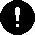 If your copy of this document has been downloaded to a local file:▪ Please make certain your copy is current.  Compare the Revision History (page iii) of this copy with that of the original athttp://www.va.gov/vdl/Financial_Admin.asp?appID=42▪ Make sure that you are storing all related files in the same local directory.  If you don’t, then the hyperlinks may not work.DynaMed...IFCAP...Handles all inventory-related functions and is the “system of record” for Inventory itemsHandles all purchasing-related functions and is the Procurement “system of record”Originates all orders for Inventory itemsAccepts requisition data from DynaMedReceives information about Items from IFCAPIs the “system of record” for Item files and sends updates on Items to DynaMedReceives information about Vendors from IFCAPIs the “system of record” for Vendor File and sends update on Vendors to DynaMedReceives from IFCAP the Control Point balance data to support requisition ordering.As the Financial “system of record,” sends to DynaMed the Control Point balance data to support requisition ordering.Sends cost associated with Issue Book (IB) posting and Inventory AdjustmentReceives the cost associated with Issue Book (IB) posting and Inventory Adjustments from DynaMedHandles all issue book and inventory adjustmentsReceives adjustments data, posting appropriate data to the Control Point balance and generating transactions to FMS upon receipt of appropriate information from DynaMedAs an inventory system, is primarily item-drivenIs both item- and order-drivenIs interested in purchase orders or fiscal records only as this data relates to the individual items in its inventoryIs interested in items, vendors, orders and fiscal recordsIconMeaningWarning:  Something that could affect your use of the DynaMed-IFCAP Interface or of the material available in the databases.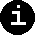 Information:  Additional information that might be helpful to you or something you need to know about, but which is not critical to understanding or use of the DynaMed-IFCAP Interface.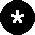 Tip:  Advice on how to more easily navigate or use the Guide or the software.Technical Note:  Information primarily of interest to software developers, IRM or EVS personnel.  Most IFCAP users can usually safely ignore such notes.TypefaceUsageExamplesCourier New 9-point (black)Computer screen shot text (as for menus and options)Unposted Dietetic Cost Report (option title)Inventory File Maintenance Menu ...  (menu title)Courier New 9-point (black), boldUser input or response to promptFile Inquiry (in response to the prompt Select the Inventory File Maintenance Menu Option:)Arial 9-point, regular or boldPointer text (as for menu options) and explanatory text, shown with an arrow pointing to the text being explained, and with shaded background.  When parts of the Guide are shown (as in the first two examples), the volume or section references are hyperlinks.   See GlossaryArial 9-point, regular or boldPointer text (as for menu options) and explanatory text, shown with an arrow pointing to the text being explained, and with shaded background.  When parts of the Guide are shown (as in the first two examples), the volume or section references are hyperlinks.   Refer to 1.3.2Arial 9-point, regular or boldPointer text (as for menu options) and explanatory text, shown with an arrow pointing to the text being explained, and with shaded background.  When parts of the Guide are shown (as in the first two examples), the volume or section references are hyperlinks.   See note at end of tableArial 9-point, regular or boldPointer text (as for menu options) and explanatory text, shown with an arrow pointing to the text being explained, and with shaded background.  When parts of the Guide are shown (as in the first two examples), the volume or section references are hyperlinks.  TypefaceUsageExamplesBlue textHyperlinks to other documents or places in the current document may not appear blue if not supported by your software settings, but they will stand out from the surrounding text.See the pointer text examples immediately above.  The first example ( See Glossary) is a hyperlink to another document, while the second ( Refer to 1.3.2) is a cross-reference to a point in this document.SystemActionDynaMedA system-generated Daily Order (Requisition) or a user-generated Manager Order (Requisition) is sent automatically to IFCAPIFCAPReceives the DynaMed Requisition and automatically converts it into a RILIFCAPUser may not Edit the RIL  (Business Rule), but may cancel the RIL in its entiretyIFCAPFrom the DynaMed RIL, User may generate a 2237 or a Purchase Card orderIFCAPSends update message to DynaMed when any of several “events” occur (see Section 2.2)DynaMedInventory Managers “subscribe” to funds updates from IFCAP concerning Fund Control Points the Manager is interested in.  Funds balances are then available from within DynaMed. DynaMedSends update messages to IFCAP when it is necessary to update the Control Point balances as a result of inventory changes, or when FMS must be notified of revisions to the inventory value. Technical Note:  The system parameter definition is as follows:  NAME: PRCV COTS INVENTORY               DISPLAY TEXT: COTS Inventory  MULTIPLE VALUED: No                   VALUE TERM: 0 or 1  VALUE DATA TYPE: set of codes         VALUE DOMAIN: 0:NONE;1:DYNAMED  INSTANCE DATA TYPE: numeric DESCRIPTION:    This parameter identifies which COTS product is being utilized for the  inventory management system of the site.  The current values are: 0	NONE - means no COTS product is being used and the inventory   management system in use is GIP/IFCAP 1	DYNAMED - means the DynaMed product is being usedPRECEDENCE: 1                           ENTITY FILE: SYSTEM          New 2237 (Service) Request          Edit a 2237 (Service)          Copy a Transaction          1358 Request Menu ...          Print/Display Request Form          Change Existing Transaction Number          Repetitive Item List Menu ...          Cancel Transaction with Permanent Number          Requestor's Menu ...          Item Display          Vendor Display          Outstanding Approved Requests Report          DynaMed Item Display with Vendor #Select Process a Request Menu Option: REPetitive Item List Menu          New Repetitive Item List (Enter)          Edit Repetitive Item List Entry          Delete Repetitive Item List Entry          Print/Display Repetitive Item List Entry          Generate Requests From Repetitive Item List Entry          Dynamed RIL's Needing ActionSelect Repetitive Item List Menu Option: GENerate Requests From Repetitive Item List EntryThis option generates requests with permanent transaction numbers fromentries in the repetitive item list file.Are you sure you are ready to proceed? No// Y  (Yes)Select REPETITIVE ITEM LIST ENTRY NUMBER: 100-05-3-076-828100-0045    04-26-05  # OF ITEMS: 1TOTAL COST:   2000.04Select FISCAL YEAR: 05// You may use either the current quarter or the repetitive itemlist quarter to generate requests.Use repetitive item list quarter? Yes//   (Yes)DEVICE: HOME//   INCOMING TELNET    Right Margin: 80// GENERATE REQUESTS FROM REPETITIVE ITEM LIST FILEDATE: JUN 15,2005@11:07Requests Generated From Repetitive Item List Entry # 100-05-3-076-828100-0045--------------------------------------------------------------------------------A request with Transaction Number 100-05-3-076-1064 has been generated.The vendor for this request is EXAMPLE COMPANY MEDICAL  (1625)Now entering items for this request.Do you wish to edit this request? No//   (No)Current Control Point balance: $694785.78Estimated cost of this request: $2000.04Is this request ready for approval? Yes// N  (No)  Finished building request.This request contains 1 item.  The total cost for this request is $2000.04--------------------------------------------------------------------------------Total no. of requests generated: 1    Total no. of items (all requests): 1Total committed (estimated) cost (all requests) : $2000.04          New Repetitive Item List (Enter)          Edit Repetitive Item List Entry          Delete Repetitive Item List Entry          Print/Display Repetitive Item List Entry          Generate Requests From Repetitive Item List Entry          Dynamed RIL's Needing ActionSelect Repetitive Item List Menu Option:  Warning:  If the user chooses to exit anyway, the RIL will be deleted and cannot be re-used.Select Process Purchase Card Menu Option: CREate P/C Order From Repetitive Item ListSelect REPETITIVE ITEM LIST ENTRY NUMBER: 100-05-2-076-828100-3705    03-10-05  # OF ITEMS: 1TOTAL COST:    100.80This repetitive item list has the following vendors:RANDOMVENDOR                       NUMBER: 111ENTER A NEW PURCHASE ORDER NUMBER OR A COMMON NUMBERING SERIES   PURCHASE ORDER: ^NOTE: This RIL Contains DynaMed Orders!!!-----------------------------------------You must enter a valid PURCHASE ORDER NUMBER to continue.  If no validPURCHASE ORDER is entered, all items remaining on the RIL will be deleted.Do you want to exit and delete the RIL?? NO// YESNOTE: This RIL Contains DynaMed Orders!!!-----------------------------------------You must enter a valid PURCHASE ORDER NUMBER to continue.  If no validPURCHASE ORDER is entered, all items remaining on the RIL will be deleted.Are you sure that you want to cancel ALL DynaMed Orders on this RIL?? NO// YESTotal number of requests generated: 0Total cost of all requests: $0.00Select REPETITIVE ITEM LIST #: 100-05-2-076-828100-3705    03-10-05  # OF ITEMS: 1TOTAL COST:    100.80** This RIL originated from DynaMed and cannot be edited **RILS created in IFCAP by an IFCAP user may be edited as usual.  It is important to note, however, that DynaMed will not be “aware” of any items created by means of such RILs.Select STATION NUMBER ('^' TO EXIT): 100//       REDACTED VAMC2237 TRANSACTION NUMBER:    100-05-2-076-0598     Sent to Purchasing & Contracting         OBL  COMPANY HEALTHCARE /I      CONTROL-4C PLUS TRIPAK LO/NORM/HI 3.3ML-9SCURRENT STATUS: Sent to Purchasing & Contracting// ??        This is the current status of the 2237 request.   Choose from:   Request Clarification by Service for P&C        75CURRENT STATUS: Sent to Purchasing & Contracting//Note:  DynaMed at REDACTED VAMC does not have any items with numbers under 100,000Select REPETITIVE ITEM LIST #: 100-05-2-00076-828100-0003    03-23-05  # OF ITEMS: 3TOTAL COST:    330.77DEVICE: HOME//   INCOMING TELNET    Right Margin: 80//REPETITIVE ITEM LIST #: 100-05-2-00076-828100-0003DATE: MAR 29, 2005@08:26:11  PAGE 1ITEM NO.    SHORT DESCRIPTION                          QUANTITY   UNIT COST  U/P--------------------------------------------------------------------------------VENDOR: RANDOMVENDOR (111)106701      SUTURE-VICRYL-0-J287                              5       20.16   BXDM DOC ID: 5074-5114-222                     DATE NEEDED BY: Mar 27, 2005106750      SUTURE-PROLENE-1-0-8                              2       33.56   BXDM DOC ID: 5074-5115-222                     DATE NEEDED BY: Mar 27, 2005106749      SUTURE-PROLENE-2-0-8                              5       32.57   BXDM DOC ID: 5074-5116-222                     DATE NEEDED BY: Mar 27, 2005TOTAL # OF ITEMS:    3   TOTAL COST:    330.77--------------------------------------------------------------------------------TOTAL # OF ITEMS (ALL VENDORS):    3    TOTAL COST (ALL VENDORS):    330.77CLASSIFICATION OF REQUEST: SORT GROUP: DATE OF REQUEST: APR 5,2005// REQUESTOR: REDACTED// REQUESTING SERVICE: ACQUISITION & MATERIEL MGMT.// DATE REQUIRED: MAY 5,2005// PRIORITY OF REQUEST: STANDARD// SPECIAL REMARKS:  1>COST CENTER: 615300 Inventory and DiVENDOR: RANDOMVENDOR// Select LINE ITEM NUMBER: 5//   LINE ITEM NUMBER: 5//   ITEM MASTER FILE NO.: 106701// BOC: 2696 Supply Fund - Subs  QUANTITY: 5//                                                   QTY BEG BAL: 5                                     DynaMed's DATE NEEDED BY: Apr 19, 2005  Select DELIVERY SCHEDULE: 5  Are you adding '5' as a new DELIVERY SCHEDULE (the 1ST for this ITEM)? No// y  (Yes)      DELIVERY DATE: 0419  (APR 19, 2005)   Delivery date must be later than Request's required date.      DELIVERY DATE: APR 19,2005// ^  Select DELIVERY SCHEDULE: Select LINE ITEM NUMBER: 4    106750  SUTURE-PROLENE-1-0-8  LINE ITEM NUMBER: 4//   ITEM MASTER FILE NO.: 106750// BOC: 2696 Supply Fund - Subs  QUANTITY: 3//                                                   QTY BEG BAL: 3                                     DynaMed's DATE NEEDED BY: Apr 19, 2005  Select DELIVERY SCHEDULE: Select LINE ITEM NUMBER: 3    106749  SUTURE-PROLENE-2-0-8  LINE ITEM NUMBER: 3//   ITEM MASTER FILE NO.: 106749// BOC: 2696 Supply Fund - Subs  QUANTITY: 4//                                                   QTY BEG BAL: 4                                     DynaMed's DATE NEEDED BY: Apr 19, 2005  Select DELIVERY SCHEDULE: Select LINE ITEM NUMBER: 2    106701  SUTURE-VICRYL-0-J287  LINE ITEM NUMBER: 2//   ITEM MASTER FILE NO.: 106701// BOC: 2696 Supply Fund - Subs  QUANTITY: 5//                                                   QTY BEG BAL: 5                                     DynaMed's DATE NEEDED BY: Apr 19, 2005  Select DELIVERY SCHEDULE: Select LINE ITEM NUMBER: 1    106750  SUTURE-PROLENE-1-0-8  LINE ITEM NUMBER: 1//   ITEM MASTER FILE NO.: 106750// BOC: 2696 Supply Fund - Subs  QUANTITY: 1//                                                   QTY BEG BAL: 1                                     DynaMed's DATE NEEDED BY: Apr 13, 2005  Select DELIVERY SCHEDULE: Select LINE ITEM NUMBER: COMMITTED (ESTIMATED) COST: 302.28// DATE COMMITTED: APR 5,2005//                                                   TRANSACTION BEG BAL: 302.28Select SUB-CONTROL POINT: DELIVER TO/LOCATION: bdl3JUSTIFICATION:  1>need it  2>EDIT Option: ORIGINATOR OF REQUEST: cz     1   CZEKAJ,NAME         CC       192       REDACTED TEST LAB     2   CZ  MJSDHU,NAME1       CZ       5D       NURSE     3   CZ  MXUUDT,JELUAHT       CZ       138M         4   CZ  MDASHYKHUFHU,JEHTSHU  LLBH ZLUN (PHYSICIAN)     CZ             5   CZ  MLSNBX,JEUDTSXWEHU ZI MD  BHQHUAN EDAAT (PHYSICIAN)     CZ        Press <RETURN> to see more, '^' to exit this list, ORCHOOSE 1-5: 1  CZEKAJ,NAME       CC       192       REDACTED TEST LABCOMMENTS:  1>Current Control Point balance: $-1238.10Estimated cost of this request: $302.28Is this request ready for approval? Yes// n  (No)Select CONTROL POINT: 076 WARD MEDICAL SUPPLIES//     0160A1  10  0100  0100441S9Select Process a Request Menu Option: PRINT/Display Request FormSelect CONTROL POINT: 076 WARD MEDICAL SUPPLIES    0160A1  10  0100   0100441S9Select CONTROL POINT ACTIVITY TRANSACTION NUMBER: 100-05-2-076-0639  OBL  RANDOMVENDOR          Print administrative certification page of 2237? Yes//   (Yes)DEVICE: HOME//   INCOMING TELNET    Right Margin: 80//                    PRIORITY: STANDARDMAR 24, 2005@09:30:37          100-05-2-076-0639--------------------------------------------------------------------------------                REQUEST, TURN-IN, AND RECEIPT FOR PROPERTY OR SERVICES--------------------------------------------------------------------------------TO: A&MM Officer        Requesting Office                        ACQUISITION & MATERIEL MGMT. (90)----------------------- --------------------------------------------------------Action Requested        Date Prepared         Date Required    Delivery            MAR 23, 2005          APR 22, 2005----------------------- --------------------- ----------------------------------  ITEM NO.             DESCRIPTION                   QUANTITY  UNIT ESTIMATEDOR STOCK NO.                                                        UNIT COST--------------------------------------------------------------------------------ERH34        1 ITEM ID NO. 106701 SUTURE,VICRYL,UND             BRD,SZ 0,54IN,REEL               PKG: 12 per BX DM Doc ID:             5063-5130-222    Date Needed By: Mar             15, 2005                                       5   BX   21.0000             TOTAL COST: $105.00--------------------------------------------------------------------------------Press return to continue, uparrow (^) to exit:                                100-05-2-076-0639--------------------------------------------------------------------------------                REQUEST, TURN-IN, AND RECEIPT FOR PROPERTY OR SERVICES--------------------------------------------------------------------------------VENDOR INFORMATION:    NO: 111VENDOR: RANDOMVENDOR        HEALTH CARE SYSTEMS INC.            PHONE: 800-255-2500        425 EXAMPLE RD                     ACCT. #: BP:7920  FM:7927        PO BOX 100        ANYTOWN,NJ 99999--------------------------------------------------------------------------------Ref. Voucher Number: --------------------------------------------------------------------------------JUSTIFICATION OF NEED OR TURN-IN--------------------------------------------------------------------------------Originator of Request: Signature of Initiator               Signature of Approving Official DateREDACTED                                                          ------------------------------------ -------------------------------------------Press return to continue, uparrow (^) to exit:                                100-05-2-076-0639--------------------------------------------------------------------------------                REQUEST, TURN-IN, AND RECEIPT FOR PROPERTY OR SERVICES--------------------------------------------------------------------------------Appropriation and Accounting Symbols100-3650160-076-828100-2632 0100441S9--------------------------------------------------------------------------------Press return to continue:SymbolIndicates data flow...From DynaMed to IFCAPFrom IFCAP to DynaMedInternal within IFCAP or DynaMedMData updates are performed manually in appropriate system, or other actions are taken by individualsAll inventory requests must originate from DynaMed, the inventory system.  Requests entered directly into IFCAP will not update DynaMed Due-Ins.  Because of this, new items cannot be added to existing 2237s and purchase orders created from DynaMed-generated RILs.Note:  A transaction concerning replenishment of supplies passed between IFCAP and DynaMed that cannot be processed by the receiving system will be communicated to designated users of the affected IFCAP control point.  To receive these messages, an individual must be an official or clerk of the affected control point and have the notification designee flag set to 'YES'.StepDynaMedData FlowIFCAPStepDynaMedData FlowIFCAP1Inventory User:  Generate DynaMed RequisitionsSystem:  Push data to IFCAP to generate RILSystem: Automatically create RIL from pushed DynaMed data2Control Point User:  Generate 2237 from RIL (answer “YES” to “Do you want to edit?” prompt)3Control Point User:  Edit and approve 2237 in IFCAP4System:  Update Due-ins with 2237 dataAccountable Officer:  Approve 2237, assign to Purchasing5Purchasing Agent:  Create Purchase Order with ‘INVOICING/RECEIVING REPORT’ or ‘PURCHASE CARD’ Method of Processing 6System: Update due-ins with PO data Approving Official/Buyer/Purchasing Agent: Sign Purchase Order or, later, its Amendment7System: Update due-ins with Amendment data Approving Official/Buyer/Purchasing Agent: Sign Amendment to PO8System: Update due-ins with receipt dataWarehouseman:  Generate Receiving Report, sign it, and receive items in IFCAP9Inventory User:  Generate PutlistM10Inventory User:  Put received items on shelfM11Fiscal:  Process PORR information 12System:   Update Fiscal, FCP & FMSStepDynaMedData FlowIFCAPStepDynaMedData FlowIFCAP1Inventory User:  Generate DynaMed RequisitionsSystem:  Push data to IFCAP to generate RILSystem: Automatically create RIL from pushed DynaMed data2PCard User:  Create Purchase Card Order.  3System: Update due-ins with PO dataApproving Official:  Sign PCard Order4System:  Update due-ins with amended dataPCard User: Create PCard Order amendment (if needed)Pcard Approver: Sign Amendment to PO5MInitiator:  Receive Order from Vendor6System: Update due-ins with receipt data.  Warehouseman:  Generate Receiving Report, sign it, and receive items in IFCAP7Inventory User:  Generate Putlist.8Inventory User:  Put received items on shelfM9System:  Process PORR information for Fiscal10System:  Update FCP & FMSSelect Repetitive Item List Menu Option: DynaMed RIL's Needing ActionDEVICE: ;;99999  INCOMING TELNET    Right Margin: 80// DYNAMED IFCAP INTERFACE AUDIT SEARCH           JUN 13,2005  12:28    PAGE 1RIL#                       ENTERED BY NAME  VENDOR                                   ITEM  DATE NEEDED BY--------------------------------------------------------------------------------         DATE/TIME CREATED IN DYNAMED: APR 12,2005  11:01100-05-3-076-828100-0017     RANDOMVENDOR                      106701  APR 16,2005100-05-3-076-828100-0017     RANDOMVENDOR                      106749  APR 16,2005100-05-3-076-828100-0017     RANDOMVENDOR                      106750  APR 16,2005        DATE/TIME CREATED IN DYNAMED: APR 19,2005  14:12100-05-3-076-828100-0032   REDACTED  EXAMPLECO INC                             106725  JUN 15,2005100-05-3-076-828100-0032   REDACTED  SAMPLENAME                               106706  APR 23,2005100-05-3-076-828100-0032   REDACTED  UNIVERSAL HOME HEALTH                  106763  APR 23,2005100-05-3-076-828100-0032   REDACTED  RANDOMVENDOR                      106701  APR 23,2005100-05-3-076-828100-0032   REDACTED  EXAMPLECO INC                             106741  APR 21,2005Warning:  You may not edit a DynaMed-generated RIL.  You may only process or delete it.Warning:  Up-arrowing ( ^ ) out of the RIL to generate Purchase Card Orders will cause all items on the RIL to be deleted.  Those items not yet moved to a Purchase Card Order will be cancelled in DynaMed.Warning:  The prohibition on adding items during an edit of a DynaMed-generated 2237 is a Business Rule, and is not enforced by the Interface software.  Users must exercise due care in editing 2237s, because items added during a 2237 edit session will be unknown to DynaMed—and therefore cannot be received into inventory.Technical Notes:  The Issue Book Form Type on the 2237 is no longer available for sites using the DynaMed inventory system.You should not use the “Copy a Transaction” option for 2237s created from a DynaMed-generated RIL, as this will not automatically update DynaMed.You should not use the “Change Existing Transaction Number” option for any DynaMed-generated inventory request, because there is potential for creating problems with the interface.Use only the INVOICING/RECEIVING REPORT or PURCHASE CARD  method of processing for DynaMed-related purchase orders.  Using other methods of processing may yield unexpected results and are not guaranteed to update DynaMed appropriatelyIn the User’s purchase card orders, the ‘Receiving Requested’ field containing DynaMed requested items is always set to Yes.  This ensures that DynaMed will be alerted of receipt activity, will be able to update their due-ins and will be able to complete their receiving process.Items should not be added to purchase orders or purchase card orders created from a DynaMed-generated RIL, as this will not automatically update DynaMedPurchasing Agents should not add a non-DynaMed 2237 to a purchase order containing a DynaMed 2237.Purchase orders created from a DynaMed-generated RIL may not have an item packing multiple greater than “1” when the unit of purchase is “Each.”1Line Item Edit2Line Item Delete3Change Vendor4Replace PO Number5Authority EditItems may not be added through the amendment process to a purchase order created from a DynaMed-generated RIL.Note:In order to better track quantities, the due-in amount must be adjusted to reflect any difference in the quantity ordered, even if the ordered quantity is amended after a receipt.Note:  Please be aware that changes in cost should be addressed before receiving the order.  Any item price change done through the amendment process after the item is received must be addressed manually in DynaMed using the K-9 screen to correct the item cost.  Alternatively, you may:Delete the Receiving Report (if not processed in Fiscal) or do an adjustment voucher to cancel the receipt for the itemDo an amendment for change in cost for the itemThen receive the item again with the corrected costNote:  Quantities for inventory items must always be received in whole numbers—no fractional quantity receipts are allowed.Note:  Anyone using DynaMed in a manner that generates Issue Book Transactions to IFCAP must be a user in the IFCAP control point associated with the stockroom buying from Supply.  Any issue book transaction received by IFCAP that is associated with a DynaMed user who is not a user in the buying control point will be rejected, and will not be processed to update the control point balance or FMS as expected.CONTROL POINT BALANCE - 100-05-3-076- WARD    JUN 08, 2005@12:20:27 PAGE 1                                                                     FISCALFYQSeq# TXN OBL #         AP/OB DT   COMM $AMT    CP $BAL   OBL $AMT UNOBL $BAL--------------------------------------------------------------------------------0531018 CEI               06/06/05    -1000.00  712011.62   -1000.00 6258599.570531020 ISS I56027        06/07/05      216.10  711795.52     216.10 6258383.470531021 ISS I56028        06/07/05      191.40  711604.12     191.40 6258192.070531022 ISS I56029        06/07/05      543.95  711060.17     543.95 6257648.120531023 ISS I56030        06/07/05      624.48  710435.69     624.48 6257023.640531024 ISS I56031        06/07/05      220.28  710215.41     220.28 6256803.360531025 ISS I56032        06/07/05       99.99  710115.42      99.99 6256703.370531026 ISS I56033        06/07/05      312.29  709803.13     312.29 6256391.080531027 ISS I56034        06/07/05      404.64  709398.49     404.64 6255986.440531028 ISS I56035        06/07/05      807.75  708590.74     807.75 6255178.690531029 ISS I56036        06/07/05     5272.48  703318.26    5272.48 6249906.210531030 ISS I56037        06/07/05     1039.63  702278.63    1039.63 6248866.580531031 ADJ I56035-ADJ    06/07/05     -108.86  702387.49    -108.86 6248975.440531032 ADJ I56036-ADJ    06/07/05     -108.86  702496.35    -108.86 6249084.300531033 ADJ U50082-1      06/08/05        0.00  702496.35       0.00 6249084.300531034 ADJ I56036-ADJ    06/08/05     -235.82  702732.17    -235.82 6249320.120531035 ADJ I56031-ADJ    06/08/05     -798.72  703530.89    -798.72 6250118.840531036 ADJ I56036-ADJ    06/08/05     -798.72  704329.61    -798.72 6250917.56Press return to continue, uparrow (^) to exit: CONTROL POINT BALANCE - 100-05-3-4537- SUPPLY  JUN 08, 2005@12:20:27 PAGE 1                                                                     FISCALFYQSeq# TXN OBL #         AP/OB DT   COMM $AMT    CP $BAL   OBL $AMT UNOBL $BAL--------------------------------------------------------------------------------0510269 CEI               06/06/05      500.00 1092168.73     500.00 1220199.560530270 ISS I56027        06/07/05     -216.10 1092384.83    -216.10 1220415.660530271 ISS I56028        06/07/05     -191.40 1092576.23    -191.40 1220607.060530272 ISS I56029        06/07/05     -543.95 1093120.18    -543.95 1221111.010530273 ISS I56030        06/07/05     -624.48 1093744.66    -624.48 1221775.490530274 ISS I56031        06/07/05     -220.28 1093964.94    -220.28 1221995.770530275 ISS I56032        06/07/05      -99.99 1094064.93     -99.99 1222095.760530276 ISS I56033        06/07/05     -312.29 1094377.22    -312.29 1222408.050530277 ISS I56034        06/07/05     -404.64 1094781.86    -404.64 1222812.690530278 ISS I56035        06/07/05     -807.75 1095589.61    -807.75 1223620.440530279 ISS I56036        06/07/05    -5272.48 1100862.09   -5272.48 1228892.920530280 ISS I56037        06/07/05    -1039.63 1101901.72   -1039.63 1229932.550530281 ADJ I56035-ADJ    06/07/05      108.86 1101792.86     108.86 1229823.690530282 ADJ I56036-ADJ    06/07/05      108.86 1101684.00     108.86 1229714.830530283 ADJ I56036-ADJ    06/08/05      235.82 1101448.18     235.82 1229479.010530284 ADJ I56031-ADJ    06/08/05      798.72 1100649.46     798.72 1228680.290530285 ADJ I56036-ADJ    06/08/05      798.72 1099850.74     798.72 1227881.57Press return to continue, uparrow (^) to exit:Note:  Since all this is done in DynaMed, and the IB Form Type is not available on the new 2237 Request option, then the following options are no longer to be used in conjunction with IB requests.Edit a 2237 (Service) [PRCSEDTD]New 2237 (Service) Request [PRCSENRB]Copy a Transaction [PRCSECP]Edit a Request (Section) [PRCSEDRS]Enter a Request (Section) [PRCSENRS]Copy a Transaction (Section) [PRCSCPY]Fiscal Year1st Quarter Uncommitted BalanceFCP2nd Quarter Uncommitted BalanceStation3rd Quarter Uncommitted Balance4th Quarter Uncommitted BalanceStepDynaMedData FlowIFCAPStepDynaMedData FlowIFCAP1System:  Update DynaMed Master CatalogUser:  Add a new item to IFCAP Item Master File (IMF)2System:  Update DynaMed Master CatalogUser:  Edit, Inactivate or reactivate an existing item in IFCAP Item Master File (IMF)When entering or editing an item in the Item Master File, items may not have vendors with a packaging multiple greater than “1” when the unit of purchase is “Each.”Note:  Updates to the Item Master File not done directly through the Item Edit option, such as when editing an item on a purchase order, will be sent to DynaMed via a batched job and may not be immediately transmitted.When the vendor associated with one or more item(s) is modified via an IFCAP event that sends information about those item(s) back to DynaMed, the revised vendor data is transmitted prior to the item data; this gives DynaMed both sets of data affecting procurement of the item(s).  No user action is required; this process takes place automatically.StepDynaMedData FlowIFCAPStepDynaMedData FlowIFCAP1System:  Update DynaMed Vendor MasterUser:  Add a new Vendor to IFCAP Vendor Master File (VMF)2System:  Update DynaMed Vendor MasterUser:  Edit, Inactivate or Re-activate an existing Vendor in IFCAP Vendor Master File (VMF)Select ITEM MASTER NUMBER: 42     1   42       CONTROL-4C PLUS TRIPAK LO/NORM/HI 3.3ML-9S             2   420-7715  8006     NITROFURANTOIN MACRO CAP-100MG-1M             3   420-7716  4958     NITROFURANTOIN MACRO CAP-50MG-1M             4   420-9859  17674     BANDAGE-ELAS-ROLLED-4INX5YD-20S             5   421-6429  20371     STOCKING-ANTI EMBOLISM-KNEE-XLRG LONG        Press <RETURN> to see more, '^' to exit this list, ORCHOOSE 1-5: 1  42     CONTROL-4C PLUS TRIPAK LO/NORM/HI 3.3ML-9S        DEVICE:   INCOMING TELNET    Right Margin: 80// NUMBER: 42                             NIF ITEM NUMBER: SHORT DESCRIPTION: CONTROL-4C PLUS TRIPAK LO/NORM/HI 3.3ML-9SDESCRIPTION:     CONTROLS, TRIPACK LOW/NORMAL/HIGH, 3.3ML, 4C PLUS COULTER 7546771 MFG PART NO.: BOC: 2631 Drugs, Medicines and Chemical SuppliesFSC: 6550                              NSN: LAST VENDOR ORDERED: (9618) COMPANY HEALTHCARE /I V SYSTEMSMANDATORY SOURCE: FCP: 100:076    PREFERRED VENDOR: VENDOR: (206) ARANDOM SCIENTIFIC INC    UNIT OF PURCHASE: PG               UNIT COST: 111.28    PACKAGING MULTIPLE: 9              UNIT CONVERSION FACTOR: 1    VENDOR STOCK #: 194-324            CONTRACT: V573P-3027/CONSVENDOR: (217) ARANDOM SCIENTIFIC INC    UNIT OF PURCHASE: PG               UNIT COST: 111.28    PACKAGING MULTIPLE: 9              UNIT CONVERSION FACTOR: 1    VENDOR STOCK #: 194-324            CONTRACT: V573P-3027/CONSTechnical Notes:  Run the Routines to populate the Record Checksum File (#414.04) for the current values of records in the Master Item File (#441) and the Vendor File (#440).Run INIT^PRCVIT and INIT^PRCVNDR.See section 4.2.8.1Technical Note:  The Vendor Update background task and the Item background task should be scheduled to run before the Daily Cycle is run in DynaMed.  This will ensure that the DynaMed user has the opportunity to update the DynaMed tables with the most recent data available before the ordering cycle occurs.  Technical Notes:  These 2 options must be started prior to users using the system:PRCV ITEM UPDATE TO DYNAMEDPRCV VENDOR UPDATE TO DYNAMEDBe certain that these are scheduled to run after completing the other set-up steps.The funds monitor must also be started (see instructions below).Select Utility Functions Option: RE-Index FileMODIFY WHAT FILE: ITEM MASTER// THERE ARE 18 INDICES WITHIN THIS FILEDO YOU WISH TO RE-CROSS-REFERENCE ONE PARTICULAR INDEX? No// Y  (Yes)What type of cross-reference (Traditional or New)?Traditional// NEW        File: ITEM MASTER (#441)Select Subfile: Current Indexes on file #441:  534    'AFREE' indexWhich Index do you wish to re-cross-reference? 534// ? 		    Select one of the following: 		         534       AFREEWhich Index do you wish to re-cross-reference? 534//   AFREEDo you want to delete the existing 'AFREE' cross-reference? YESDo you want to re-build the 'AFREE' cross reference? YES  ...DONE!Technical Notes:  Only Items whose IENs are greater than or equal to 100,000 will have checksums added to File 414.04.  This is because items less than 100,000 are not used by DynaMed.STATION: 100                            SUBSCRIPTION: 24  SUBSCRIPTION TYPE: FCP Running Balance  CREATED: MAY 04, 2005@11:37:27        ACTIVE: YESFISCAL YEAR: 90ATTRIBUTE: 1                            VALUE: 0ATTRIBUTE: 2                            VALUE: 0ATTRIBUTE: 3                            VALUE: 0ATTRIBUTE: 4                            VALUE: 0FISCAL YEAR: 91ATTRIBUTE: 1                            VALUE: -8310ATTRIBUTE: 2                            VALUE: -1300ATTRIBUTE: 3                            VALUE: -6000ATTRIBUTE: 4                            VALUE: -5430FISCAL YEAR: 92ATTRIBUTE: 1                            VALUE: 0ATTRIBUTE: 2                            VALUE: 0ATTRIBUTE: 3                            VALUE: 0ATTRIBUTE: 4                            VALUE: 0FISCAL YEAR: 93ATTRIBUTE: 1                            VALUE: -18320ATTRIBUTE: 2                            VALUE: -684ATTRIBUTE: 3                            VALUE: -1310ATTRIBUTE: 4                            VALUE: -45910.05FISCAL YEAR: 94ATTRIBUTE: 1                            VALUE: -41917.84ATTRIBUTE: 2                            VALUE: -22320.46ATTRIBUTE: 3                            VALUE: -34274.39ATTRIBUTE: 4                            VALUE: -34503.19FISCAL YEAR: 95ATTRIBUTE: 1                            VALUE: -38082.46ATTRIBUTE: 2                            VALUE: -33985.52ATTRIBUTE: 3                            VALUE: -34994.36ATTRIBUTE: 4                            VALUE: -35687.96FISCAL YEAR: 96ATTRIBUTE: 1                            VALUE: 0ATTRIBUTE: 2                            VALUE: -979.2ATTRIBUTE: 3                            VALUE: -134ATTRIBUTE: 4                            VALUE: 21.48FISCAL YEAR: 97ATTRIBUTE: 1                            VALUE: 0ATTRIBUTE: 2                            VALUE: 0ATTRIBUTE: 3                            VALUE: 0ATTRIBUTE: 4                            VALUE: -1037.1FISCAL YEAR: 98ATTRIBUTE: 1                            VALUE: 0ATTRIBUTE: 2                            VALUE: 0ATTRIBUTE: 3                            VALUE: 0ATTRIBUTE: 4                            VALUE: -2704FISCAL YEAR: 99ATTRIBUTE: 1                            VALUE: 0ATTRIBUTE: 2                            VALUE: 0ATTRIBUTE: 3                            VALUE: 0ATTRIBUTE: 4                            VALUE: 0FISCAL YEAR: 00ATTRIBUTE: 1                            VALUE: 0ATTRIBUTE: 2                            VALUE: 0ATTRIBUTE: 3                            VALUE: 0ATTRIBUTE: 4                            VALUE: 0FISCAL YEAR: 01ATTRIBUTE: 1                            VALUE: 0ATTRIBUTE: 2                            VALUE: 0ATTRIBUTE: 3                            VALUE: 0ATTRIBUTE: 4                            VALUE: 0FISCAL YEAR: 02ATTRIBUTE: 1                            VALUE: 0ATTRIBUTE: 2                            VALUE: 0ATTRIBUTE: 3                            VALUE: 0ATTRIBUTE: 4                            VALUE: 3FISCAL YEAR: 03ATTRIBUTE: 1                            VALUE: 0ATTRIBUTE: 2                            VALUE: 0ATTRIBUTE: 3                            VALUE: 0ATTRIBUTE: 4                            VALUE: 2347.87FISCAL YEAR: 04ATTRIBUTE: 1                            VALUE: 0ATTRIBUTE: 2                            VALUE: 0ATTRIBUTE: 3                            VALUE: 0ATTRIBUTE: 4                            VALUE: 81500FISCAL YEAR: 05ATTRIBUTE: 1                            VALUE: 0ATTRIBUTE: 2                            VALUE: 0ATTRIBUTE: 3                            VALUE: -20714.69ATTRIBUTE: 4                            VALUE: 0FISCAL YEAR: 06ATTRIBUTE: 1                            VALUE: 0ATTRIBUTE: 2                            VALUE: 0ATTRIBUTE: 3                            VALUE: 0ATTRIBUTE: 4                            VALUE: 0Technical Note:  You should be aware that if you re-install in a system with a running monitor, you'll get an error like this:1 error logged on 6/6/2005  1)  <EDITED>^PRCVMON                13:29:27  XXXX8,TOU  547164951  NLA0::547The error is harmless (you only need restart the monitor), but if you want to avoid an error, do the following:1. Check to see if the monitor is running (W $$ISRUN^PRCVMON will work).2. If it is, set the status to NOT ENABLED as follows:XXXX8>D SETSTAT^PRCVMON(2)Setting status to NOT ENABLEDXXXX8>3. Wait for the monitor to stop (it may take a couple of minutes). To verify that it has stopped, simply do the following:XXXX8>W $$ISRUN^PRCVMON04. When you get a return value of 0, it has stopped and you may proceed with the install.5. To start it again, first set the status back to enabledXXXX8>D SETSTAT^PRCVMON(1)Setting status to ENABLEDXXXX8>and then schedule (start) the monitor:XXXX8>D SCHED^PRCVMONThe FCP monitor (task # 32939) was scheduled to run at Jun 06, 2005@15:21:55XXXX8>6. In the case of an <EDITED> error, it won't be possible to execute the error trap. Therefore, if this error occurs, it will also be necessary to reset the run state to 0 withD SETRUN^PRCVMON(0)Technical Note:  This step should only be done after the Checksum File has been initiated (see step #5, section 4-8.                        Edit Option Schedule  Option Name: PRCV ITEM UPDATE TO DYNAMED                Menu Text: Nightly ITEM master file update            TASK ID: 15231  __________________________________________________________________________QUEUED TO RUN AT WHAT TIME: APR 19,2005@01:00             DEVICE FOR QUEUED JOB OUTPUT:UEUED TO RUN ON VOLUME SET:    RESCHEDULING FREQUENCY: 1D                                     TASK PARAMETERS:          SPECIAL QUEUEING: Persistent          _______________________________________________________________________________Exit     Save     Next Page     RefreshTechnical Note:  The DYNAMED IFCAP INTERFACE AUDIT FILE is File #414.02 and is subscripted by the DM DOC ID.  It has a 'C' cross reference for external RIL number, and a ‘D’ cross reference for external 2237 transaction number.  Select OPTION: INQUIRE TO FILE ENTRIES  OUTPUT FROM WHAT FILE: DYNAMED IFCAP INTERFACE AUDIT// Select DYNAMED IFCAP INTERFACE AUDIT DM DOC ID: 5074-1004-222  ANOTHER ONE: STANDARD CAPTIONED OUTPUT? Yes//   (Yes)Include COMPUTED fields:  (N/Y/R/B): NO// Y  Computed FieldsDM DOC ID: 5074-1004-222                ITEM: 106750  VENDOR: RANDOMVENDOR             ENTERED BY: REDACTED  RIL#: 100-05-2-076-828100-3764  DATE/TIME CREATED IN IFCAP: MAR 29, 2005@06:13:20  DATE/TIME CREATED IN DYNAMED: MAR 29, 2005@06:16:30  2237#: 100-05-2-076-0689  DATE/TIME REMOVED FROM IFCAP: MAR 29, 2005@10:12:09  WHO DELETED: REDACTED           DATE NEEDED BY: APR 02, 2005Technical Note:  It may also be necessary to clean fields or cross references associated with files 410.3, 410, 442, or 411.  See Chapter 5.Routine NameActionCommentsPRC5181PModified[Details to be provided later.]PRCFAC3ModifiedSend Vendor Update information to DynaMed.PRCFFM2MModifiedAdd a line to call routine PRCVPOU which will pass the PO amendment information to DynaMed.PRCFFMOMModifiedAdd a line to call routine PRCVPOU which will pass the PO amendment information to DynaMed.PRCH442ModifiedSet PRCVDYN flag if RIL was created through DynaMed interface; enable use of DynaMed Document ID and Date Needed By in IFCAP; automatically delete RIL when finished; send MailMan message if problems encountered.PRCH442AModifiedWhen DynaMed RIL is being processed, warn user of RIL deletion if no PO number entered; force Requested Receipt? response to YES.PRCHAMModifiedTransmit RR Adjustment info to DynaMed.PRCHEModifiedSend Vendor Update information to DynaMed.PRCHEAModifiedAlert DynaMed of cancelled PO.PRCHEA1ModifiedSend Vendor Update information to DynaMed.PRCHGModifiedDo not call EN^PRCHG1.PRCHNPO4ModifiedSend the signed PO to DynaMed if the site is using DynaMedPRCHRECModifiedWhile processing the signed receiving report, alert DynaMed of the activity.PRCHREC2ModifiedWhile processing the signed receiving report, alert DynaMed of the activity.PRCHSP1ModifiedAdd DynaMed Document ID (DM Doc ID) to values being copied from 2237 to PO.PRCORV1ModifiedSend Vendor Update information to DynaMed.PRCOVUPModifiedSend Vendor Update information to DynaMed.PRCPSFIVModifiedEntry Point for building IV for DynaMed inventory transaction.PRCPSFSVModifiedEntry Point for building SV for DynaMed inventory transaction.PRCSAPP2ModifiedIf DynaMed transaction is being approved, and it is being sent to Fiscal, then agreed-upon data is also passed to DynaMed; all line item data to be passed to DynaMed on a DynaMed-related transaction is recorded in File 410 at this point for an approved 2237.PRCSCKModifiedIf Item Multiple node 4 exists, then display Date Needed By for DynaMed transactions only.PRCSCPYModifiedRemove Issue Books as a valid selection from the selection list.PRCSD121ModifiedWhen printing a 2237 to the screen, display new fields DM Doc ID and Date Needed By from DynaMed for each line item.  PRCSEAModifiedUpdate Audit file and send message to DynaMed.PRCSEBModifiedRemove Issue Books as a valid selection from the selection list (in TYPE+1, set DIC(“S”)=”I Y>1 & (Y<5)”).PRCSEB0ModifiedRemove Issue Books as a valid selection from the selection list (in EDTD5+5, set DIC(“S”)=”I Y>1 & (Y<5)” ).PRCSECPModifiedRemove Issue Books as a valid selection from the selection list (in TYPE+2, set DIC(“S”)=”I Y>(.5) & (Y<5)” ).PRCSP121ModifiedEdit PRCARD to add DynaMed Document ID (DM Doc ID) (410.02, 17) and Date Needed By (410.02, 18) fields to print out.PRCSRIE1ModifiedUpdate Audit File and send message to DynaMed.PRCSRIG1ModifiedDo not allow DynaMed transaction (RIL) to be re-used.  Code modified to skip over the prompt; user will not be prompted for the “re-use” question.PRCSRIG2ModifiedAdded code in ITEMG1 to capture data from two new fields in files 410 and 410.3:  DM Doc ID (410 #17, 410.3 #6) and Date Needed (410 #18, 410.3 #7).  Added variables PRCSDN, PRCSDTN in ITEMG.PRCSRIPModifiedAdded code to display DM DOC ID and Date Needed By fields for RILsPRCV442AAdded (New)Used to compile an array of data and send it to the messaging routine ^PRCVPOSD.  Output includes:  Purchase Order IEN for which the DynaMed transaction will be built; DM Doc ID; date/time item was deleted or order cancelled; DUZ of user doing deletion or cancellation; item information; date/time deleted receiving report was first created.PRCV442BAdded (New)Takes input from one of several routines and passes the EIN of the purchase order to the message routine so it can pull data from ^TMP.  Data is basically same as shown above for PRCV442A.PRCVBLDAdded (New)Builds HL7 messages using templates from File 414.01.PRCVEE1Added (New)Passes Inventory Messages from IFCAP to DynaMed.PRCVEE5Added (New)Receives an HL7 ACK (acknowledgment) message from DynaMed and processes it to IFCAP.PRCVFMS1Added (New)Generate IV from DynaMed information passed to IFCAPPRCVFMS2Added (New)[Details to be provided later.]PRCVIBFAdded (New)Called by PRCVIB1 when DynaMed transfers Issue Book Fund information to IFCAP. This routine performs Issue Book Fund Commitment and Posting.PRCVIBHAdded (New)Receives and parses Issue Book Fund Transfer Messages from DynaMed.  Generates and Sends acknowledgement back to DynaMed.PRCVIMFAdded (New)Called by IFCAP routines which update ITEM record from time to time.  May also be a daily batch run for any updates in the ITEM Master File.PRCVINITAdded (New)Outputs written messages to end users based on successful execution of the routines called. PRCVITAdded (New)[Details to be provided later.]PRCVITMUAdded (New)This routine provides a number of utilities for determining whether a given site is using DynaMed and for managing item numbers of DynaMed sites.  In each case, an extrinsic is called from a specified entry point in the routine.  PRCVLICAdded (New)Creates update message when a 2237 line item is cancelled (deleted).PRCVMONAdded (New)This utility runs as a background process. For each subscribed fund (in File #414.03), it periodically fetches all uncommitted balances for the Control Point from File #420.  It then compares those values with balances stored in File #414.03, updating those balances at the same time.  If any change in an uncommitted balance is detected, the new balances will be published to DynaMed. The entry point RUN^PRCVMON will be associated with a scheduled option (name TBD) that will run periodically (we anticipate recommending once every 15 minutes).  Preliminary testing indicates that the overhead will be 0.1-0.5 CPU seconds per Control Point monitored, and that set should be small (perhaps 10-20).  At this point, only minimal effort has been made to optimize this utility, but its running time could probably be improved considerably.PRCVNDRAdded (New)Designed to create and send Vendor File update HL7 messages when transmission is needed, either immediately after the file update or once a day.PRCVPOSDAdded (New)This routine uses data passed via the input array (PRCVINP) to construct a properly formatted HL7 message of the ORM^O01 event type which will be passed to the VistA HL7 package through a call to INIT^HLFNC2.  Some FileMan calls and manipulation of format is necessary to prepare the data properly for the agreed-upon messaging specifications.  Response messages of the ORR^O02 event type will also be routed through the VistA HL7 package to this routine and parsed for processing accordingly.PRCVPOUAdded (New)Called from Purchase Order Amendment process to transfer the information in the form of HL7 message through routine PRCVPOSD to DynaMed.PRCVRC1Added (New)This routine silently builds a RIL in the Repetitive Item List File (File #410.3) from data passed from the DynaMed requisition.  It also validates the NIF# and BOC but does not save to a file in IFCAP; sends message to DynaMed if validation fails.PRCVRC2Added (New)Provides validation data for use in PRCVRC1.PRCVRC3Added (New)Provides error codes for use in PRCVRC1.PRCVRCAAdded (New)This routine extracts RIL cancellation data and passes it to Routine PRCVEE1, which formats data into HL7 Message and then sends data to DynaMed. It also updates relevant info in Audit File #414.02. A bulletin is sent if the DynaMed Document ID (DM DOC ID) is missing from an item or if record doesn't get updated properly in Audit File.PRCVRCGAdded (New)Parses incoming messages from Subscription Activity on DynaMed.PRCVRE1Added (New)Receives an HL7 message from DynaMed and processes it to IFCAP.PRCVREAAdded (New)Receives an HL7 message from DynaMed and processes it to IFCAP.PRCVRRAAdded (New)During Receiving Report Adjustment process,  transfers the information in the form of HL7 message through routine PRCVPOSD to DynaMed.PRCVSUBAdded (New)This routine provides entry points for adding, looking up and deleting fund balance subscriptions.PRCVTAPAdded (New)This routine extracts 2237 APPROVED data and passes that information to routine PRCVEE1, which formats data into HL7 Message and then sends data to DynaMed. It also updates relevant information in Audit File #414.02.  A bulletin is sent if the DynaMed Document ID (DM DOC ID) is missing from an item or if record doesn't get updated properly in Audit File.PRCVTCAAdded (New)This routine extracts 2237 data when a user enters through the option “Cancel a Permanent Transaction [PRCSCT]” and passes that information to routine PRCVEE1, which formats data into HL7 Message and then sends data to DynaMed. It also updates relevant information in Audit File #414.02.  A bulletin is sent if the DynaMed Document ID (DM DOC ID) is missing from an item or if record doesn't get updated properly in Audit File.PRCVUTSCAdded (New)Used to convert escape sequences to special characters and vice versa.PRCVVMFAdded (New)Used to build an HL7 message to pass to an external inventory system for purposes of communicating a Vendor Update in the form of an MFN^M01 HL7 version 2.4 Master File Update message.Template NameActionCommentsPRCV DYNAMED RIL'S NEED ACTION    (sort and print templates)Added (New)FILE #414.02.  See Table 5-8.PRCV ITEM DISPLAY    Added (New)FILE #441.  See Table 5-8.PRCV DYNAMED RIL'S NEED ACTION    Added (New)FILE #414.02.  See Table 5-8.Bulletin NameActionCommentsPRCV_AUDIT_FILE_ERRORAdded (New)Sends MailMan message alerting user(s) of error(s) encountered during processing of DynaMed-generated items.Data Dictionary NameActionCommentsCONTROL POINT ACTIVITY (#410)ModifiedNew fields addedDYNAMED IFCAP INTERFACE AUDIT  (File #414.02)Added (New)This file retains data that is normally deleted from IFCAP files.  The data held in this file will be retained for a brief period of time (TBD) and purged after this retention period.  Several new routines (such as PRCVRC1, PRCVRC2, PRCVRC3, PRCVLIC, PRCV442A, PRCVTAP) specific to DynaMed interface will be populating data in this file.MESSAGE TEMPLATE (#414.01)Added (New)This will be a largely static file, containing one entry per message template (i.e., for each message built using PRCVBLD together with a mapping of HL7 data fields to M globals). The number of entries should remain small unless the builder is used for other purposes. The most important field is a word-processing field (#10) that contains the message template (an XML document).PRCV SUBSCRIPTION (#414.03)Added (New)Used to maintain a list of subscriptions which, for the purposes of this interface, is a list of Control Points referenced by DynaMed. Update messages will be sent to DynaMed when the uncommitted balances for one of these Control Points changes. The file will be queried whenever these balances are recalculated. New records may be added when a QSB^HL7 message (create subscription) arrives from DynaMed, and will be deleted (if present) when a QCN^HL7 message (cancel subscription) arrives from DynaMed.PROCUREMENT & ACCOUNTING TRANSACTIONS (#442)ModifiedNew fields added, edited existing field, added cross-reference.RECORD CHECKSUM FILE (#414.04)Added (New)Use to store checksums associated with objects such as file records. The reason for this level of generality is that it is at times convenient to associate a checksum with a subset of fields in a file (or possibly other objects). This means it may be necessary to support more than one checksum on the same file or other type of object class.REPETITIVE ITEM LIST (#410.3)ModifiedNew fields added.Field Definition NameActionCommentsDATE NEEDED BY (Subfile #410.02)Added (New)File:  Control Point Activity #410Subfile:  Item  #410.02This field holds a date when DynaMed anticipates an item should arrive.  It is received in a Repetitive Item List (RIL) transaction for each item and then it is REDACTEDied on to 2237 and then to Purchase Order as the item is processed through IFCAP.  DATE NEEDED BY (Subfile #410.31)Added (New)File: Repetitive Item List #410.3 Subfile:  Item  #410.31This date is entered on the DynaMed system at the time the item is being requested.  This Date is received in a transaction from DynaMed.  It resides first in the RIL, it is pushed to the 2237, and then to the Purchase Order as the item is processed through IFCAP.  DATE/TIME IN DynaMed (File #410.3)Added (New)File: Repetitive Item List  #410.3This date and time signifies when a Requisition was generated in DynaMed. This date is passed by DynaMed and it is used to determine Fiscal Year and Quarter for the transaction in IFCAP.  This is the time stamp when a requisition was created in DynaMed.  This date determines the Fiscal Year and Quarter for the transaction.DM DOC ID (Subfile 410.31)Added (New)File: Repetitive Item List #410.3 Subfile:  Item  #410.31This is DynaMed's unique number (Document ID) associated with each item that is sent on a request order from DynaMed. It is composed of 1 digit for Year concatenated with 3 digit Julian Date a dash, concatenated with 4 digit Sequential Number and a dash, concatenated up to 6 characters (ex YDDD-9999-CCCCCC). This number is provided by DynaMed; no user input is required. DynaMed allows 16 characters maximum.DM DOC ID (Subfile #410.02)Added (New)File: Repetitive Item List #410Subfile:  Item  #410.02This is DynaMed's unique number (Document ID) associated with each item that is sent on a request order from DynaMed. It is composed of 1 digit for Year concatenated with 3 digit Julian Date a dash, concatenated with 4 digit Sequential Number and a dash, concatenated up to 6 characters (ex YDDD-9999-CCCCCC). This number is provided by DynaMed; no user input is required. DynaMed allows 16 characters maximum.DM DOC ID (File #442.01)Added (new)This is DynaMed's unique number (Document ID) associated with each item that is sent on a request order from DynaMed. It is composed of 1 digit for Year concatenated with 3 digit Julian Date a dash, concatenated with 4 digit Sequential Number and a dash, concatenated up to 6 characters (ex YDDD-9999-CCCCCC). This number is provided by DynaMed; no user input is required. DynaMed allows 16 characters maximum.ISSUE BOOK BATCH ID (File# 410)Added (New)This is the Batch ID of the Issue Book sent from DynaMed to uniquely identify the Issue Book.  Answer must be 1-25 characters in length.LINE ITEM NUMBER (File #410.02)Added (New)Added new-style MUMPS cross reference to field that runs when a line item entry in the 2237 is deleted.  Set Logic is simply QUIT.  Kill Logic is D EN^PRCVLIC.  The following fields are extracted for the logic: Line Item Number (#.01), Quantity (#2), Unit of Purchase (#3), BOC (#4), Item Master File No (#5), Stock Number (#6), Est. Item Unit Cost (#7), DM Doc ID (#17), Date Needed By (#18).(File #411)Added two new fields:FCP MONITOR STATUS (#106) / set of codes: 0 'NOT USED',1 'ENABLED',2 'NOT ENABLED'FCP MONITOR RUNNING? (#107) / set of codes: 0 'NO', 1 'YES'LINE ITEM NUMBER (File #442 - Subfile #442.01)ModifiedAdded an “AK” new-style cross reference.  Also modified Kill logic to .01 field to invoke PRCV442B to build a message to DynaMed when an item is deleted from a purchase orderUnique Record NameActionCommentsDYNAMED SYSTEM FLAG  (PRCV COTS INVENTORY) (File 8989.51, Parameter Tools Definition)Added (New)Value:  0: None;1: DynaMedMail Group NameActionCommentsPRCV Item Vendor EditsAdded (New)See section 4.2.3.1PRCV Audit File AlertsAdded (New)See section 4.2.3.2Option NameActionCommentsPRCV DYNAMED RIL'S NEED ACTION    Added (New)These two options are reports that will not be needed unless the Interface is functioning.  For this reason, the IRM will need to assign these options to existing menus when the interface is activated.  The RIL's NEED ACTION report lists all DM RILs not yet used to generate 2237s or PC orders.  The ITEM DISPLAY lists information associated with an item specified by the user.  This display includes the internal vendor number in addition to the vendor's name for every vendor associated with the item.PRCV ITEM DISPLAY WITH VENDOR#                 Added (New)These two options are reports that will not be needed unless the Interface is functioning.  For this reason, the IRM will need to assign these options to existing menus when the interface is activated.  The RIL's NEED ACTION report lists all DM RILs not yet used to generate 2237s or PC orders.  The ITEM DISPLAY lists information associated with an item specified by the user.  This display includes the internal vendor number in addition to the vendor's name for every vendor associated with the item.PRCV ITEM UPDATE TO DYNAMED                    Added (New)These two options are scheduled if the Interface is activated (Item Update, Vendor Update).  They work in the background comparing the checksum file to the calculated checksum for a vendor or item record.  If a discrepancy is found, that record is sent to DynaMed and the checksum file is updated with the new checksum for the record sent.PRCV VENDOR UPDATE TO DYNAMEDAdded (New)These two options are scheduled if the Interface is activated (Item Update, Vendor Update).  They work in the background comparing the checksum file to the calculated checksum for a vendor or item record.  If a discrepancy is found, that record is sent to DynaMed and the checksum file is updated with the new checksum for the record sent.Protocol NameActionCommentsPRCV 410 2237 LINE ITEM CANCEL {PRCV Cancel Line Item From 2237}Added (New)Protocol PRCV 442 ITEM DELETE is one of two (PRCV 410 2237 LINE ITEM CANCEL is the other) that do not conform to the naming convention used in this project for HL7 protocols, as they are not HL7 protocols.  These two protocols are neither event protocols nor subscriber protocols, and they do not relate directly to the interface.  They exist only to assist with collecting information when item deletion occurs and their activation is triggered from a kill command in the data dictionary.PRCV 442 ITEM DELETEAdded (New)Protocol PRCV 442 ITEM DELETE is one of two (PRCV 410 2237 LINE ITEM CANCEL is the other) that do not conform to the naming convention used in this project for HL7 protocols, as they are not HL7 protocols.  These two protocols are neither event protocols nor subscriber protocols, and they do not relate directly to the interface.  They exist only to assist with collecting information when item deletion occurs and their activation is triggered from a kill command in the data dictionary.PRCV_DYNAMED_01_EV_REQUISITION_SENDAdded (New)The event driver HL7 Protocol used to receive Requisition Messages from DynaMed into IFCAPPRCV_DYNAMED_01_SU_REQUISITION_SENDAdded (New)Other HL7 subscription protocol for Requisition Send MessagesPRCV_DYNAMED_05_EV_ITEM_UPDATEAdded (New)This event subscriber HL7 Protocol is used to (1) Receive DFT^P03 messages from the DynaMed inventory system; (2) Transfer ACK^P03 messages to the DynaMed inventory system.PRCV_DYNAMED_05_SU_ITEM_UPDATEAdded (New)Other HL7 Subscription ProtocolPRCV_DYNAMED_20_EV_FUND_BAL_SUBSCRIBEAdded (New)Other HL7 Event Protocol for subscriptionsPRCV_DYNAMED_20_SU_FUND_BAL_SUBSCRIBEAdded (New)Other HL7 Subscription Protocol for subscriptionsPRCV_DYNAMED_21_EV_FUND_BAL_CANCEL_SUBAdded (New)Other HL7 Event Protocol for Cancellation of SubscriptionsPRCV_DYNAMED_21_SU_FUND_BAL_CANCEL_SUBAdded (New)Other HL7 subscription protocol for cancellation of subscriptionsPRCV_DYNAMED_22_EV_FUND_BAL_DATAAdded (New)Other HL7 Event Protocol for Funds BalancePRCV_DYNAMED_22_SU_FUND_BAL_DATAAdded (New)Other HL7 subscription protocol for Funds BalancePRCV_DYNAMED_IV_SV_RECEIVEAdded (New)Event subscriber HL7 Protocol used to receive ORM^O01 messages from the DynaMed inventory system.PRCV_DYNAMED_IV_SV_SENDAdded (New)Event driver HL7 Protocol used to send ORR^O02 messages to the DynaMed inventory system.PRCV_IFCAP_01_EV_DYNAMED_UPDATEAdded (New)Other  HL7 Event ProtocolPRCV_IFCAP_02_EV_DYNAMED_UPDATEAdded (New)Update DynaMed for changes to 2237, approval of 2237, or cancellation of RIL/2237PRCV_IFCAP_02_EV_OBL/AMENDAdded (New)Event driver HL7 Protocol used to send ORM^O01 messages to the inventory system.PRCV_IFCAP_02_SU_DYNAMED_UPDATEAdded (New)Other HL7 subscription protocol for RIL/2237 cancel/edit/approvalPRCV_IFCAP_02_SU_OBL/AMENDAdded (New)Event subscriber HL7 Protocol used to receive ORR^O02 messages from the inventory system.PRCV_IFCAP_03_EV_REC/ADJAdded (New)Event driver HL7 Protocol used to send ORM^O01 messages to the inventory system.PRCV_IFCAP_03_SU_REC/ADJAdded (New)Event subscriber HL7 Protocol used to receive ORR^O02 messages from the inventory system.PRCV_IFCAP_04_EV_VEND_UPDAdded (New)Event driver HL7 Protocol used to send MFK^M01 messages to the inventory system.PRCV_IFCAP_04_SU_VEND_UPDAdded (New)Event subscriber HL7 Protocol used to receive MFK^M01 messages from the inventory system.PRCV_IFCAP_05_EV_ITEM_UPDAdded (New)Event driver HL7 Protocol used to send MFK^M01 item update messages to the inventory system.PRCV_IFCAP_05_SU_ITEM_UPDAdded (New)Event subscriber HL7 Protocol used to receive MFK^M01 item update response messages from the inventory system.HL7 Application Parameter NameActionCommentsPRCV_DYNAMEDAdded (New)Site value populated based on instructions included with install (for example, set to 100DY for REDACTED)PRCV_IFCAP_2237Added (New)Site ^ Domain ^DNS - Will be built from HL7 site parametersPRCV_IFCAP_FBALAdded (New)Site ^ Domain ^DNS - Will be built from HL7 site parametersPRCV_IFCAP_FCANAdded (New)Site ^ Domain ^DNS - Will be built from HL7 site parametersPRCV_IFCAP_FSUBAdded (New)Site ^ Domain ^DNS - Will be built from HL7 site parametersPRCV_IFCAP_ITAdded (New)Site ^ Domain ^DNS - Will be built from HL7 site parametersPRCV_IFCAP_IVSVAdded (New)Site ^ Domain ^DNS - Will be built from HL7 site parametersPRCV_IFCAP_POAdded (New)Site ^ Domain ^DNS - Will be built from HL7 site parametersPRCV_IFCAP_RECVAdded (New)Site ^ Domain ^DNS - Will be built from HL7 site parametersPRCV_IFCAP_REQAdded (New)Site ^ Domain ^DNS - Will be built from HL7 site parametersPRCV_IFCAP_VENAdded (New)Site ^ Domain ^DNS - Will be built from HL7 site parametersHL7 Application Logical Link NameActionCommentsPRCVDYNAAdded (New)[Details to be provided later.]Data Map Record Format NameActionCommentsVENDOR EXPORT RECORDAdded (New)For Vendor Extract.CONTRACT RECORDAdded (New)[Details to be provided later.]ITEM SOURCING RECORDAdded (New)[Details to be provided later.]MANDATORY SOURCE RECORDAdded (New)For Item Extract.PREFERRED VENDOR RECORDAdded (New)For Item Extract.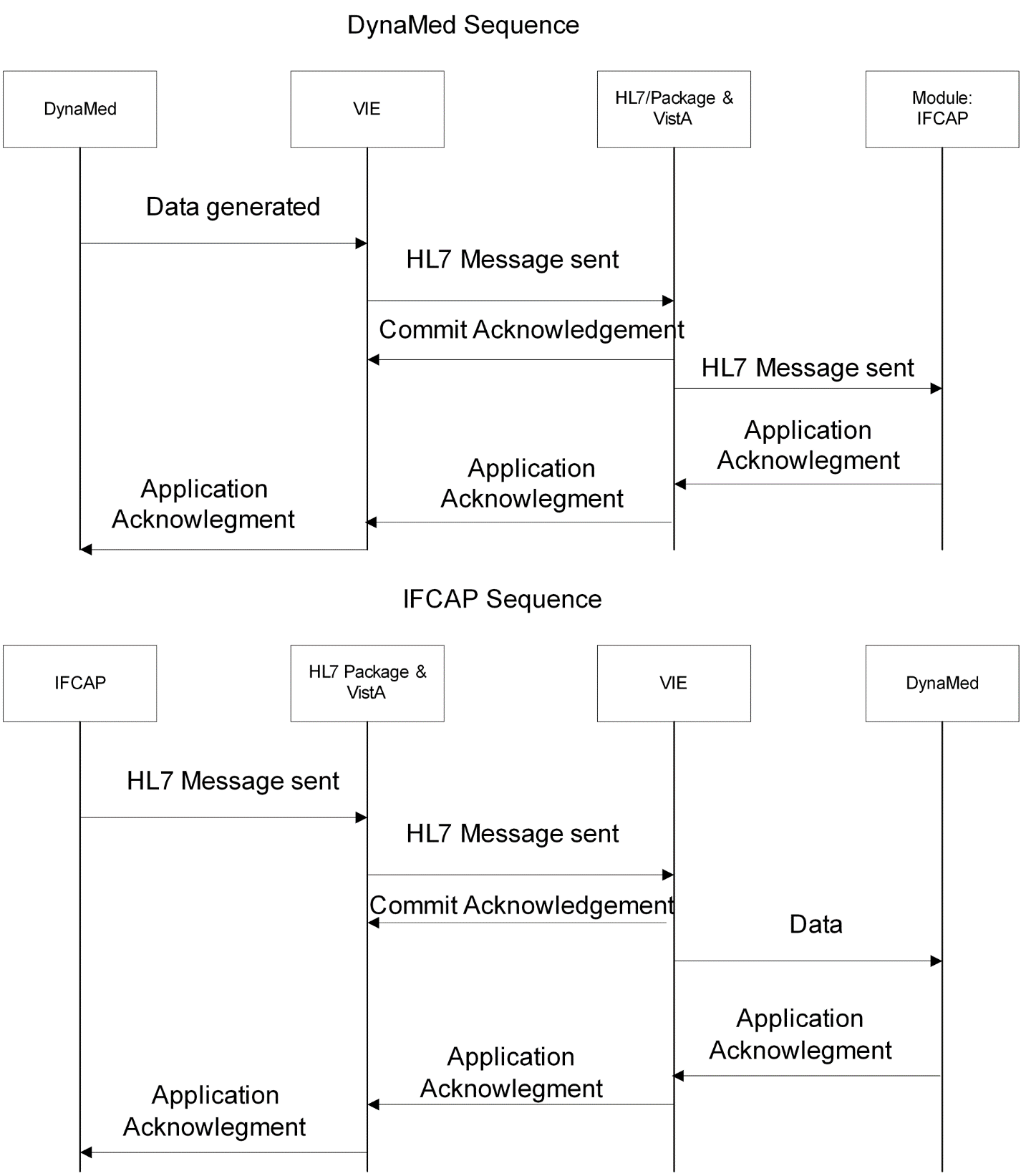 SequenceElement NameComments 1Field Separator| (the pipe character) 2Encoding Characters^~\& 3Sending ApplicationPRCV_ 4Sending FacilityStation^Domain^DNS if IFCAP100DY if DynaMed 5Receiving Application 6Receiving FacilityStation^Domain^DNS if IFCAP100DY if DynaMed 7Date/Time of MessageYYYYMMDDHHMMSS 8Security<not used> 9Message TypeMessage ^EventThis denotes a type of activity or information contained in the message and implies the segments that will be included in the message10Message Control IDSystem generated number, in VISTA this number is preceded with the site number11Processing IDP – Production ModeT –Test Mode(In Vista, pulled from Site Parameters unless overridden in event protocol)12Version IDHL7 version to use  (2.3)13Sequence Number14Continuation Pointer15Accept Acknowledgement TypeAL – AlwaysNE - Never16Application Acknowledgement TypeAL – AlwaysNE - Never17Country Code18Character Set19Principal Language of MessageSequenceElement NameComments1Acknowledgment CodeAA – Application AcknowledgeAE – Application ErrorAR - Application RejectCA – Commit AcknowledgeCE – Commit ErrorCR – Commit Reject2Message Control ID(of the message it is responding to)3Text MessageIf an error occurred, there may be some text here4Expected Sequence Number5Delayed Acknowledgement Type6Error ConditionMessage^EventApplication AcknowledgmentActivityORM^O01ORR^O02    Updates on POs including approvals, amendments, cancellations, receipts and adjustmentsOMN^O07ORN^O07Deletion of RILS, Updates to 2237s including approvals and cancellationsMFN^M01            MFK^M01Updates of Item records, vendor records, and Fund Control Point balancesMessage^EventApplication AcknowledgmentActivityOMN^O07           ORN^O07   Requistions for supply replenishment via procurementDFT^P03             ACK^P03Update Fund Control Points and trigger message to FMS due to Issue Book activity in DynaMedQSB^Q16            ACK^Q16Create Subscription to receive balance updates for Fund Control PointQCN^J02            ACK^Q02     Cancel Subscription for receiving balance updates on a fund control pointNameMessagePositionComments or ValuesField SeparatorMSH-1|Encoding CharactersMSH-2^~\&Sending ApplicationMSH-3PRCV_IFCAP_REQSending Facility –name space IDMSH-4.1100Sending Facility – universal IDMSH-4.2REDACTEDSending Facility – Universal ID typeMSH-4.3DNSReceiving ApplicationMSH-5PRCV_DYNAMEDReceiving Facility – name space IDMSH-6.1100DYReceiving Facility – Universal IDMSH-6.2REDACTEDReceiving Facility – Universal ID TypeMSH-6.3DNSDate/Time of MessageMSH-7Yyyymmddhhmmss+/-zzzzMessage Type – Message TypeMSH-9.1ORNMessage Type – Event TriggerMSH-9.2O08Message Control IDMSH-10Populated by Vitria upon CreationProcessing IDMSH-11P or TVersion IDMSH-122.4Accept Acknowledgment TypeMSH-15ALApplication Acknowledgment TypeMSH-16ALCountry CodeMSH-17USAAcknowledgement CodeMSA-1AA, AE, or ARMessage Control IDMSA-2Control ID from Original MessageError Location - SegmentERR-2.1Segment where error occurredError Location – Segment SequenceERR-2.2Line Item where error occurredError Location – Field PositionERR-2.3Field in segment where error occuredHL7 Error Code – IdentifierERR-3.1Code from table 207 that defines errorHLO7 Error Code – textERR-3.2Text of errorHL7 Error Code – tableERR-3.3Table NameSeverityERR-4E  or  WApplication Error Code - IdentifierERR-5.1Code from User Table 0533Application Error Code - TextERR-5.2Text description of errorApplication Error ParameterERR-6DynaMed Document IDCommentNTE-3Count of items, errors and non-errorsNameMessagePositionComments or ValuesField SeparatorMSH-1|Encoding CharactersMSH-2^~\&Sending ApplicationMSH-3PRCV_DYNAMEDSending Facility – Name Space IDMSH-4.1100DYSending Facility – Universal IDMSH-4.2REDACTEDSending Facility – Universal ID TypeMSH-4.3DNSReceiving ApplicationMSH-5PRCV_IFCAP_REQReceiving Facility Name Space IDMSH-6.1100Receiving Facility – Universal IDMSH-6.2REDACTEDReceiving Facility – Universal ID TypeMSH-6.3DNSDate/Time of MessageMSH-7Yyyymmddhhmmss+/-zzzzMessage Type – Message TypeMSH-9.1ORNMessage Type – Event TriggerMSH-9.2O08Message Control IDMSH-10Populated by Vitria upon CreationProcessing IDMSH-11P or TVersion IDMSH-122.5Accept Acknowledgment TypeMSH-15ALApplication Acknowledgment TypeMSH-16ALCountry CodeMSH-17USAAcknowledgement CodeMSA-1AA, AE, or ARMessage Control IDMSA-2Control ID from Original MessageError Location – SegmentERR-2.1Segment where error occurredError Location – Segment SequenceERR-2.2Line item where error occurredError Location – Field PositionERR-2.3Field in segment where error occuredHL7 Error Code - IdentifierERR-3.1Code from table 207 that defines errorHL7 Error Code - TextERR-3.2Text of errorHL7 Error Code – Name of Coding SystemERR-3.3HL70357SeverityERR-4E  or  WApplication Error Code - IdentifierERR-5.1Code from User Table 0533Application Error Code – TextERR-5.2Text descriptionApplication Error ParameterERR-6RIL or 2237 NumberNameMessagePositionComments or ValuesField SeparatorMSH-1|Encoding CharactersMSH-2^~\&Sending ApplicationMSH-3PRCV_DYNAMEDSending FacilityMSH-4100DYReceiving ApplicationMSH-5PRCV_IFCAP_REQReceiving Facility – Namespace IDMSH-6.1Station#Receiving Facility – universal IDMSH-6.2DomianReceiving Facility – Universal ID TypeMSH-6-3DNSDate/Time of MessageMSH-7Yyyymmddhhmmss+/-zzzzMessage Type – message typeMSH-9.1OMNMessage Type – event triggerMSH-9.2O07Message Control IDMSH-10Populated by Vitria upon CreationProcessing IDMSH-11P or TVersion IDMSH-122.4Accept Acknowledgment TypeMSH-15ALApplication Acknowledgment TypeMSH-16ALCountry CodeMSH-17USAOrder ControlORC-1DYN000555Fund Control PointORC-3076Date/Time CreatedORC-93005100714.21-400Entered By –ID numberORC-10.154432Entered by – family nameORC-10.2REDACTEDEntered by – given nameORC_10.3REDACTEDEntered by – assigning authorityORC_10.9100Cost CenterORC-17810000Ordering FacilityORC-21100Requisition Line NumberRQD-1CounterInternal Item NumberRQD-23045-2345-999Item NumberRQD-3103041QuantityRQD-5125Date NeededRQD-1020051021Est. Item Unit CostRQ1-13.41BOCRQ1-34435Vendor PointerRQ1-41217NIF NumberRQ1-549948NameMessagePositionComments or ValuesField SeparatorMSH-1|Encoding CharactersMSH-2^~\&Sending ApplicationMSH-3PRCV_IFCAP_2237Sending Facility – name space idMSH-4.1Station#Sending Facility – Universal IDMSH-4.2DomainSending Facility – universal ID typeMSH-4.3DNSReceiving ApplicationMSH-5PRCV_DYNAMEDReceiving Faciltity – namespace idMSH-6.1100DYReceiving Facility – Universal IDMSH-6.2REDACTEDReceiving Facility – Universal ID typeMSH-6.3DNSDate/Time of MessageMSH-7Yyyymmddhhmmss+/-zzzzMessage Type –Message TypeMSH-9.1OMNMessage Type – Trigger eventMSH-9.2O07Message Control IDMSH-10Populated by Vitria upon CreationProcessing IDMSH-11P or TVersion IDMSH-122.4Accept Acknowledgment TypeMSH-15ALApplication Acknowledgment TypeMSH-16ALCountry CodeMSH-17USAOrder ControlORC-1CA for Cancel, RO for revision, NW for ApprovalDate/Time CreatedORC-9300512130424-400Entered By – ID numberORC-10,14543Entered by – familiy nameORC-10.2REDACTEDEntered by first nameORC_10.3REDACTEDEntered by – Assigning authorityORC_10.9100Ordering FacilityORC-21100Requisition Line NumberRQD-1CounterInternal Item NumberRQD-23005-847-948Item NumberRQD-3106107Packaging MultipleRQD-41QuantityRQD-5125Unit of PurchaseRQD-6EA2237 IdentifierRQD-9100-05-3-8110000-8477Date NeededRQD-1020051221Est. Item Unit CostRQ1-13.56Vendor Stock NumberRQ1-283874HH84838BOCRQ1-34567Vendor Pointer and FMS Vendor PointerRQ1-4 .1 47764FMS Vendor pointerRQ1-4.4383884NIF Item NumberRQ1-58767553Note:  The final version of this Guide will include HL7 message samples.  See Appendix D for sample error messages.Error codePRCV*Description of errorFields To Be ReturnedSeverity*SystemSystemError codePRCV*Description of errorFields To Be ReturnedSeverity*DMIFCAP1Passed ^XTMP global invalidPassed global name0X2No message data for passed-in Message IDMessage ID0X3FCP/CC combination invalidMessage ID, FCP, CC0X4Invalid date/time msg createdMessage ID, Create D/T0X5Invalid fy for date/time msg createdMessage ID, Create D/T0X6Invalid qtr for date/time msg createdMessage ID, Create D/T0X7Error generating transaction numberMessage ID, FCP, CC, Create D/T0X8Invalid DUZ/LN/FN combinationMessage ID, DUZ, LN, FN0X9Item not in Item Master fileMessage ID, Item #1X10Quantity not numericMessage ID, Item #, Quantity1X11Item unit cost not numericMessage ID, Item #, Unit Cost1X12Date Needed not in futureMessage ID, Item #, Date Needed1X13Vendor not in Vendor fileMessage ID, Vendor #1X14Invalid vendor/item relationshipMessage ID, Item #, Vendor #1X15Invalid vendor name foundMessage ID, Item #, Vendor #1X16Unable to add detail record to RILMessage ID, Item #1X17Invalid NIF number for itemMessage ID, Item #, NIF #2X18Invalid BOC for itemMessage ID, Item #, BOC2X19Invalid site/FCP/CC/BOC combinationMessage ID, FCP, CC, BOC2X20Duplicate Message Control IDMessage ID0X21Missing message control ID0X22Error adding transaction number to 410.1Message ID, Item #, FCP, CC, STA1XCodeError textSeverityStatusDate SubmittedDate ApprovedPRCV1Malformed XTMP globalEApproved2/11/052/16/05PRCV2No message data for passed-in message idEApproved2/11/052/16/05PRCV3FCP/CC combination invalidEApproved2/11/052/16/05PRCV4Invalid date/time mesg createdEApproved2/11/052/16/05PRCV5Invalid fy for date/time mesg createdEApproved2/11/052/16/05PRCV6Invalid qtr for date/time mesg createdEApproved2/11/052/16/05PRCV7Error generating transaction numberEApproved2/11/052/16/05PRCV8Invalid or missing DUZEApproved2/11/052/16/05PRCV9Item invalid or inactivatedEApproved5/18/055/24/05PRCV10Quantity not numericEApproved2/11/052/16/05PRCV11Item unit cost not numericEApproved2/11/052/16/05PRCV12Date Needed not in futureEApproved2/11/052/16/05PRCV13Vendor not in Vendor fileEApproved2/11/052/16/05PRCV14Invalid vendor/item relationshipEApproved2/11/052/16/05PRCV15Invalid vendor name foundEApproved2/11/052/16/05PRCV16Unable to add detail record to RILEApproved2/11/052/16/05PRCV17Invalid NIF number for itemWApproved2/11/052/16/05PRCV18Invalid BOC for itemWApproved2/11/052/16/05PRCV19Invalid site/FCP/CC/BOC combinationWApproved2/11/052/16/05PRCV20Duplicate message control IDEApproved2/11/052/16/05PRCV21Missing message control IDEApproved2/11/052/16/05PRCV22Duplicate DM Doc IDEApproved4/26/055/5/05PRCV23Error creating Audit file entryEApproved4/26/055/5/05PRCV24Missing DynaMed Document IDEApproved4/26/055/5/05PRCV25FCP invalidEApproved4/29/055/5/05PRCV26Required Field is not populatedEApproved4/26/055/5/05PRCV27Invalid TimestampEApproved4/26/055/5/05PRCV28Invalid Expected Receiving DateEApproved4/26/055/5/05PRCV29Invalid Unit of PurchaseEApproved4/26/055/5/05PRCV30Dynamed Document ID cancelledEApproved4/27/055/5/05PRCV31Dynamed Document ID not foundEApproved4/27/055/5/05PRCV32Invalid Station-Hospital IdentifierEApproved5/16/055/18/05PRCV33Item Description is missingEApproved5/16/055/18/05PRCV34Invalid Contract DateEApproved5/16/055/18/05PRCV35Invalid Unit of Purchase Price DateEApproved5/16/055/18/05PRCV36Item Inactive Date is missingEApproved5/16/055/18/05PRCV37Replacement Item information is invalidEApproved5/16/055/18/05PRCV38Unit of Issue is invalidEApproved5/16/055/18/05PRCV39Re-usable Item indicator is invalidEApproved5/16/055/18/05PRCV40FSC Code is invalidEApproved5/16/055/18/05PRCV41Hazardous Material Flag is invalidEApproved5/16/055/18/05PRCV42FCP/Station Combination InvalidEApproved5/19/055/24/05PRCV43FCP dollar amount not numericEApproved5/19/055/24/05PRCV44Invalid FCP BalanceEApproved5/19/055/24/05Subj: ERROR WHILE PROCESSING DYNAMED-RELATED DATA ITEM  [#4196]03/18/05@10:53  14 linesFrom: DOCUMENT PROCESSOR  In 'IN' basket.   Page 1-------------------------------------------------------------------------------While generating PC orders from RIL# 100-05-2-076-828100-3724involving an item with DynaMed Doc ID #:  <SEE BELOW>,the following error occurred:  unable to enter PO# for item in audit file (#414.02).The DynaMed DOC ID gets saved into the Audit file when a request is received from DynaMed and a RIL is built. This value is the key used to update Due-ins in DynaMed. Therefore PLEASE INCLUDE APPROPRIATE DYNAMED USERS WHEN RESOLVING THIS ERRORThe following data pertains to this transaction:ITEM# 24 placed on PO# 100-U50062 has DM DOC ID# <missing>ITEM# 42 placed on PO# 100-U50061 has DM DOC ID# 4004-0001-TESTIDITEM# 75 placed on PO# 100-U50060 has DM DOC ID# <missing>Enter message action (in IN basket): Ignore//Translation:  For items 24 and 75, there was no DM DOC ID set up in the RIL file.  Therefore, IFCAP will be unable to update DynaMed about these RILS.  It may be the audit File was or was not set up when the RIL was created.  It may be that something deleted the DM DOC ID from the RIL file.  It is recommended that all values for this RIL are researched.  A complete listing of the items received via this RIL should be available by looking at the ‘C’ cross reference of file 414.02.  You may also want to check DynaMed to get information associated with the outstanding due-ins for this item and stockroom.For item 42, the system had trouble inserting data into file 414.02.  This could indicate a possible systemic problem.Subj: ERROR WHILE PROCESSING DYNAMED-RELATED DATA ITEM  [#5207]04/05/05@16:46  13 linesFrom: DOCUMENT PROCESSOR  In 'IN' basket.   Page 1-------------------------------------------------------------------------------While deleting a line item from a purchase order involving an item with DynaMed Doc ID #: 5074-5244-222, the following error occurred:  5074-5244-222 is not in file 414.02 - can't add related data.The DynaMed DOC ID gets saved into the Audit file when a request is received from DynaMed and a RIL is built. This value is the key used to update Due-ins in DynaMed. Therefore PLEASE INCLUDE APPROPRIATE DYNAMED USERS WHEN RESOLVING THIS ERRORThe following data pertains to this transaction:Purchase Order# 100-U50077ITEM# 106701Enter message action (in IN basket): Ignore//Translation:  This implies that the Document ID was not set up in the audit file when the RIL was created.  It may indicate a bug in the RIL code or a bug that caused this subscript to be deleted by later processing.  It may also be a sign of a systemic issue.Subj: ERROR WHILE PROCESSING DYNAMED-RELATED DATA ITEM  [#5377] 06/10/05@13:4614 linesFrom: DOCUMENT PROCESSOR  In 'IN' basket.   Page 1  *New*-------------------------------------------------------------------------------While doing an approval of the 2237 #: 100-05-3-4537-1210 involving an item with DynaMed Doc ID #:     ...None Found,the following error occurred: The line item ien: 128280 is missing it's DM DOC ID..The DynaMed DOC ID gets saved into the Audit file when a request is received from DynaMed and a RIL is built. This value is the key usedto update Due-ins in Dynamed. Therefore PLEASE INCLUDE APPROPRIATE DYNAMED USERS WHEN RESOLVING THIS ERRORThe following data pertains to this transaction:2237 #: 100-05-3-4537-1210Item's IEN: 128280Enter message action (in IN basket): Ignore//Translation:  This implies that the items specified (which did not have the field DM DOC ID populated) were added and that the 2237 was approved.  When the update went to DynaMed, DynaMed had information only for the item(s) that originated in DynaMed (that is, those which did have a DM DOC ID).Subj: ERROR WHILE PROCESSING DYNAMED-RELATED DATA ITEM  [#6577]05/17/05@14:38  16 linesFrom: DOCUMENT PROCESSOR  In 'IN' basket.   Page 1-------------------------------------------------------------------------------While canceling a line item during edit of 2237 #100-05-3-076-0958involving an item with DynaMed Doc ID #: 5124-5369-222,the following error occurred: the item is missing from the DynaMed Audit file (#414.02).The DynaMed DOC ID gets saved into the Audit file when a request is received from DynaMed and a RIL is built. This value is the key usedto update Due-ins in DynaMed. Therefore PLEASE INCLUDE APPROPRIATE DYNAMED USERS WHEN RESOLVING THIS ERRORThe following data pertains to this transaction:2237 #: 100-05-3-076-0958Date/time deleted: 3050517.14303Who deleted: REDACTED (35993)Item #: 106749Enter message action (in IN basket): Ignore//Translation:  While canceling a line item for the 2237 indicated, IFCAP attempted to update the Audit File record for the item containing this DM Doc ID value, but the appropriate cross reference used to locate the record is missing.  The Audit File entry for this item was not updated.Subj: ERROR WHILE PROCESSING DYNAMED-RELATED DATA ITEM  [#7412]06/02/05@16:03  15 linesFrom: DOCUMENT PROCESSOR  In 'IN' basket.   Page 1  *New*-------------------------------------------------------------------------------While updating the DynaMed IFCAP Interface Audit file (#414.02) involving an item with DynaMed Doc ID #: 063-5234-222, the following error occurred: unable to add update to Audit file entry.The DynaMed DOC ID gets saved into the Audit file when a request is received from DynaMed and a RIL is built. This value is the key used to update Due-ins in DynaMed. Therefore PLEASE INCLUDE APPROPRIATE DYNAMED USERS WHEN RESOLVING THIS ERRORThe following data pertains to this transaction:2237 #: 100-05-2-076-1014Item #: 106701Error text: The IENS ',' has an empty comma-piece.Enter message action (in IN basket): Ignore//Translation:  IFCAP attempted to update the Audit File record for the item with the given DM Doc ID value but the data structure used to perform the update was malformed for data-related reasons.  The Audit File entry for the item was not updated.  Message…Explanation/ContentSource:DynaMed sends IFCAP a Requisition.  IFCAP returns the error message:Mail Message Sender:IFCAP/DynaMed InterfaceMail Message Subject:RIL build errors in HL7 MessageMail Message Line:Error in Requisition Header for xxxx from HL7 message DYNxxxxxx error number Error TextError TextSeverityExplanationImpactActionWrong Message Type/ Wrong Event TypeEThe DynaMed System sent a bad messageRIL not built[To be determined]Message contains multiple FCP’s or CC’sEThe requisition contains multiple Fund Control Points or Cost CentersRIL not built[To be determined]HL7 Segment length greater than 1KEThe requisition has too much information in itRIL not built[To be determined]Malformed XTMP globalEAn internal file is corruptItem reported is not added to a RILContact EVSNo message data for passed-in message idEItem reported is not added to a RILFCP/CC combination invalidEThe FCP and the Cost Center combination are not permittedThe requisition is not built into a RILInvalid date/time mesg createdEThe internal date and time of the requisition is not correctThe requisition is not built into a RILContact EVSInvalid fy for date/time mesg createdEThe Fiscal Year for the requisition is not validThe requisition is not built into a RILInvalid qtr for date/time mesg createdEThe Fiscal Quarter for the requisition is not validThe requisition is not built into a RILError generating transaction numberEInvalid or missing DUZEThe requisition was created by someone that was not authorized to build the requisitionThe requisition is not built into a RILItem not in Item Master fileEThe item sent from DynaMed is not in IFCAPThe item is not added to a RIL.Quantity not numericEThe quantity is not a numberThe item is not added to a RIL.Item unit cost not numericEThe unit cost of the item is not a numberThe item is not added to a RILDate Needed not in futureEThe Date Needed is not equal to or greater than todayThe item is not added to a RILVendor not in Vendor fileEThe Vendor for the item is not in IFCAPThe item is not added to a RILInvalid vendor/item relationshipEThe item is not ordered from the specified vendorThe item is not added to a RILUnable to add detail record to RILEFor some undetermined reason, the item was not added to the RILThe item is not added to a RILInvalid NIF number for itemWThe National Item File number from DynaMed for the item does not match what is in IFCAPThe item is added to the RIL.  This is a warning only.Invalid BOC for itemWThe Budget Office Code from DynaMed for the item does not match what is in IFCAPThe item is added to the RIL.  This is a warning only.Invalid site/FCP/CC/BOC combinationWThe combination of FCP, CC and BOC is not validThe item is added to the RIL.  This is a warning only.Duplicate message control IDEThe requisition has been sent from DynaMed more than once.The requisition is not converted into a RILContact EVSMissing message control IDEThe requisition was sent incorrectly from DynaMedThe requisition is not converted into a RILContact EVSDuplicate DM Doc IDEThe item is a duplicate of an item already sent from DynaMedThe item is not added to the RIL.Contact EVS.Error creating Audit file entryEAn internal error in processing the requisition occurredMissing DynaMed Document IDEThe item is not coming from DynaMedThe item is not added to the RILFCP invalidEThe Fund Control Point is invalid for the entire requisitionThe requisition is not converted into a RILRequired Field is not populatedEIf specified, a specific piece of data was not sent from DynaMed to IFCAPThe item is not added to the RILInvalid TimestampEThe date and time of the requisition is not validThe item is not added to the RILDynamed Document ID not foundEThe internal reference to DynaMed for the item is missing.The item is not added to the RILMessage…Explanation/ContentSource:IFCAP cancels a RIL or Cancels an item in a 2237, or Cancels an entire 2237, or Approves a 2237 and DynaMed sends the following error messageMail Message Sender:IFCAP/DynaMed InterfaceMail Message Subject:IFCAP to DynaMed (RIL or 2237) Errors (RIL number or 2237 Number)Mail Message Line:Error in Requisition Header for xxxx from HL7 message DYNxxxxxx error number Error Textor:In (RIL or 2237) (RIL number or 2237 number) the following occurredFor Line item [line item number**] the [field name] had the following (Warning or Error)**Note: Line item number is the nth item in the RIL or 2237, that is, the 5th item, 10th item, etc.Error TextError TextSeverityExplanationImpactActionIn (RIL or 2237) (RIL number or 2237 number) there was a bad message typeEEThe IFCAP System sent a bad messageMessage from IFCAP not processed[To be determined]FCP/CC combination invalidEEThe FCP and the Cost Center combination are not permittedInvalid date/time mesg createdEEThe internal date and time of the message is not correctContact EVSInvalid fy for date/time mesg createdEEThe Fiscal Year for the transaction is not validInvalid qtr for date/time mesg createdEEThe Fiscal Quarter for the message  is not validError generating transaction numberEEInvalid or missing DUZEEThe message was created by someone that was not authorized to build the messageItem not in Item Master fileEEThe item sent from IFCAP is not in DynaMedQuantity not numericEEThe quantity is not a numberItem unit cost not numericEEThe unit cost is not a numberVendor not in Vendor fileEEThe vendor for the item does not exist in DynaMedInvalid vendor/item relationshipEEThe item is not approved for the vendor in DynaMedInvalid vendor name foundEEThe vendor name is not in the DynaMed systemDuplicate message control IDEEThe message has already been sent to DynaMedContact IRMMissing message control IDEEThe message sent from IFCAP was incorrect formateContact IRMDuplicate DM Doc IDEEError creating Audit file entryEEMissing DynaMed Document IDEEThe DynaMed internal reference number is missingFCP invalidEEThe Fund Control Point was not validRequired Field is not populatedEESome Field in the message was missingInvalid TimestampEEThe data and/or time on the message was not validContact IRMInvalid Unit of PurchaseEEThe unit of purchase for the item was not what was in DynaMedMessage…Explanation/ContentSource:IFCAP sends DynaMed a PO Obligation/Amendment/Receiving Report/or Receiving Report Adjustment.  DynaMed returns the error message:Mail Message Sender:DynaMedMail Message Subject:IFCAP to DynaMed (RIL or 2237) Errors (RIL number or 2237 Number)Mail Message Capture:Subj: Inventory System PO # 100-U50097 Errors May 05, 2005@13:36:53[#6143] 05/05/05@13:36  2 linesFrom: IFCAP/COTS INVENTORY INTERFACE  In 'IN' basket.   Page 1  *New*-------------------------------------------------------------------------------At Line Number 1 involving Document ID 5117-9999-222 the following errors occurred:DynaMed Document ID CancelledError TextSeverityExplanationImpactActionWrong Message Type/ Wrong Event TypeThe VistA system sent a bad messagePO: The event failed to post into the DynaMed system.PO: Adjust corresponding element in DynaMed if possible, or request DynaMed support person make adjustment.No message data for passed-in message idThe VistA system sent a blank message bodyPO: The event failed to post into the DynaMed system.PO: Adjust corresponding element in DynaMed if possible, or request DynaMed support person make adjustment.Invalid date/time mesg createdThe internal date and time of the requisition is not correctPO: The event failed to post into the DynaMed system.PO: Adjust corresponding element in DynaMed if possible, or request DynaMed support person make adjustment.Error generating transaction numberDynaMed could not create an internal process ID for this event.PO: The event failed to post into the DynaMed system.PO: Adjust corresponding element in DynaMed if possible, or request DynaMed support person make adjustment.Invalid or missing DUZUser identification information was missing from the messagePO: The event failed to post into the DynaMed system.PO: Adjust corresponding element in DynaMed if possible, or request DynaMed support person make adjustment.Item not in Item Master fileDynaMed can’t rectify an item number to their internal tablesPO: The event failed to post into the DynaMed system.PO: Adjust corresponding element in DynaMed if possible, or request DynaMed support person make adjustment.Quantity not numericA quantity on the order is not numericPO: The event failed to post into the DynaMed system.PO: Adjust corresponding element in DynaMed if possible, or request DynaMed support person make adjustment.Item unit cost not numericThe unit cost of the item is not a numberPO: The event failed to post into the DynaMed system.PO: Adjust corresponding element in DynaMed if possible, or request DynaMed support person make adjustment.Vendor not in Vendor fileThe Vendor is not in DynaMedPO: The event failed to post into the DynaMed system.PO: Adjust corresponding element in DynaMed if possible, or request DynaMed support person make adjustment.Invalid vendor/item relationshipThe item is not ordered from the specified vendorPO: The event failed to post into the DynaMed system.PO: Adjust corresponding element in DynaMed if possible, or request DynaMed support person make adjustment.Missing DynaMed Document IDThe item is missing the  DynaMed Doc IDPO: The event failed to post into the DynaMed system.PO: Adjust corresponding element in DynaMed if possible, or request DynaMed support person make adjustment.Required Field is not populatedIf specified, a specific piece of data was not sent from IFCAP to DynaMedPO: The event failed to post into the DynaMed system.PO: Adjust corresponding element in DynaMed if possible, or request DynaMed support person make adjustment.Invalid TimestampThe date and time of the requisition is not validPO: The event failed to post into the DynaMed system.PO: Adjust corresponding element in DynaMed if possible, or request DynaMed support person make adjustment.Dynamed Document ID not foundThe internal reference to DynaMed for the item is missing.PO: The event failed to post into the DynaMed system.PO: Adjust corresponding element in DynaMed if possible, or request DynaMed support person make adjustment.Message…Explanation/ContentSource:IFCAP sends DynaMed a Vendor Update.  DynaMed returns the error message:Mail Message Sender:DynaMedMail Message Capture:Subj: DynaMed Vendor # 19710 Update Errors May 10, 2005@12:14:08  [#6225]05/10/05@12:14  6 linesFrom: IFCAP/COTS INVENTORY INTERFACE  In 'IN' basket.   Page 1  *New*-------------------------------------------------------------------------------Unable to update Vendor in DynaMed.During a Vendor Update to DynaMed the following errors occurred:Error generating transaction numberError TextSeverityExplanationImpactActionWrong Message Type/ Wrong Event TypeThe VistA system sent a bad messageVend: The event failed to post into the DynaMed system.PO: Adjust corresponding element in DynaMed if possible, or request DynaMed support person make adjustment.No message data for passed-in message idThe VistA system sent a blank message bodyVend: The event failed to post into the DynaMed system.PO: Adjust corresponding element in DynaMed if possible, or request DynaMed support person make adjustment.Invalid date/time mesg createdThe internal date and time of the requisition is not correctVend: The event failed to post into the DynaMed system.PO: Adjust corresponding element in DynaMed if possible, or request DynaMed support person make adjustment.Error generating transaction numberDynaMed could not create an internal process ID for this event.Vend: The event failed to post into the DynaMed system.PO: Adjust corresponding element in DynaMed if possible, or request DynaMed support person make adjustment.Invalid or missing DUZUser identification information was missing from the messageVend: The event failed to post into the DynaMed system.PO: Adjust corresponding element in DynaMed if possible, or request DynaMed support person make adjustment.Vendor not in Vendor fileThe Vendor is not in DynaMed Vend: The event failed to post into the DynaMed system.PO: Adjust corresponding element in DynaMed if possible, or request DynaMed support person make adjustment.Required Field is not populatedIf specified, a specific piece of data was not sent from IFCAP to DynaMedVend: The event failed to post into the DynaMed system.PO: Adjust corresponding element in DynaMed if possible, or request DynaMed support person make adjustment.Invalid TimestampThe date and time of the requisition is not validVend: The event failed to post into the DynaMed system.PO: Adjust corresponding element in DynaMed if possible, or request DynaMed support person make adjustment.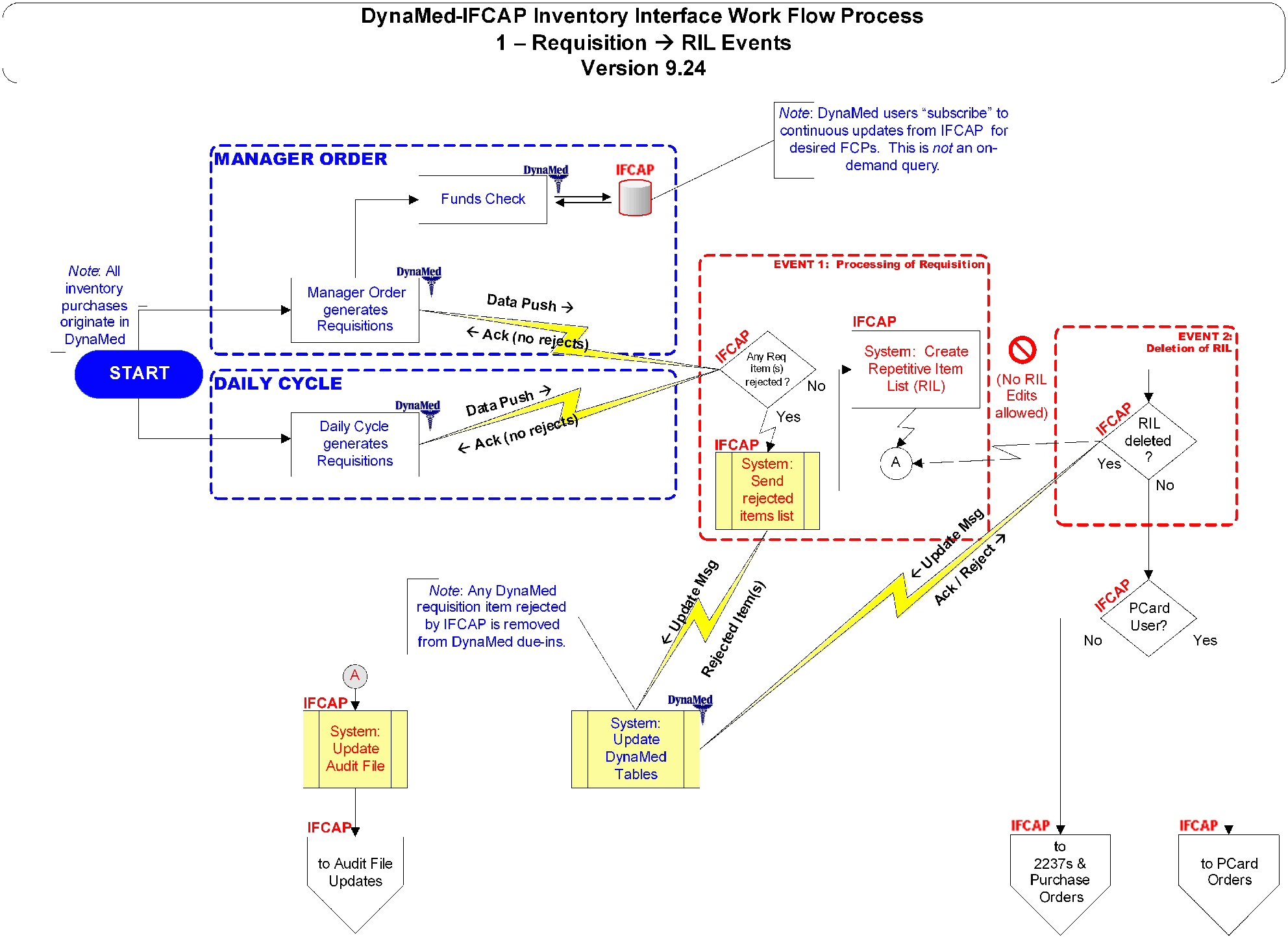 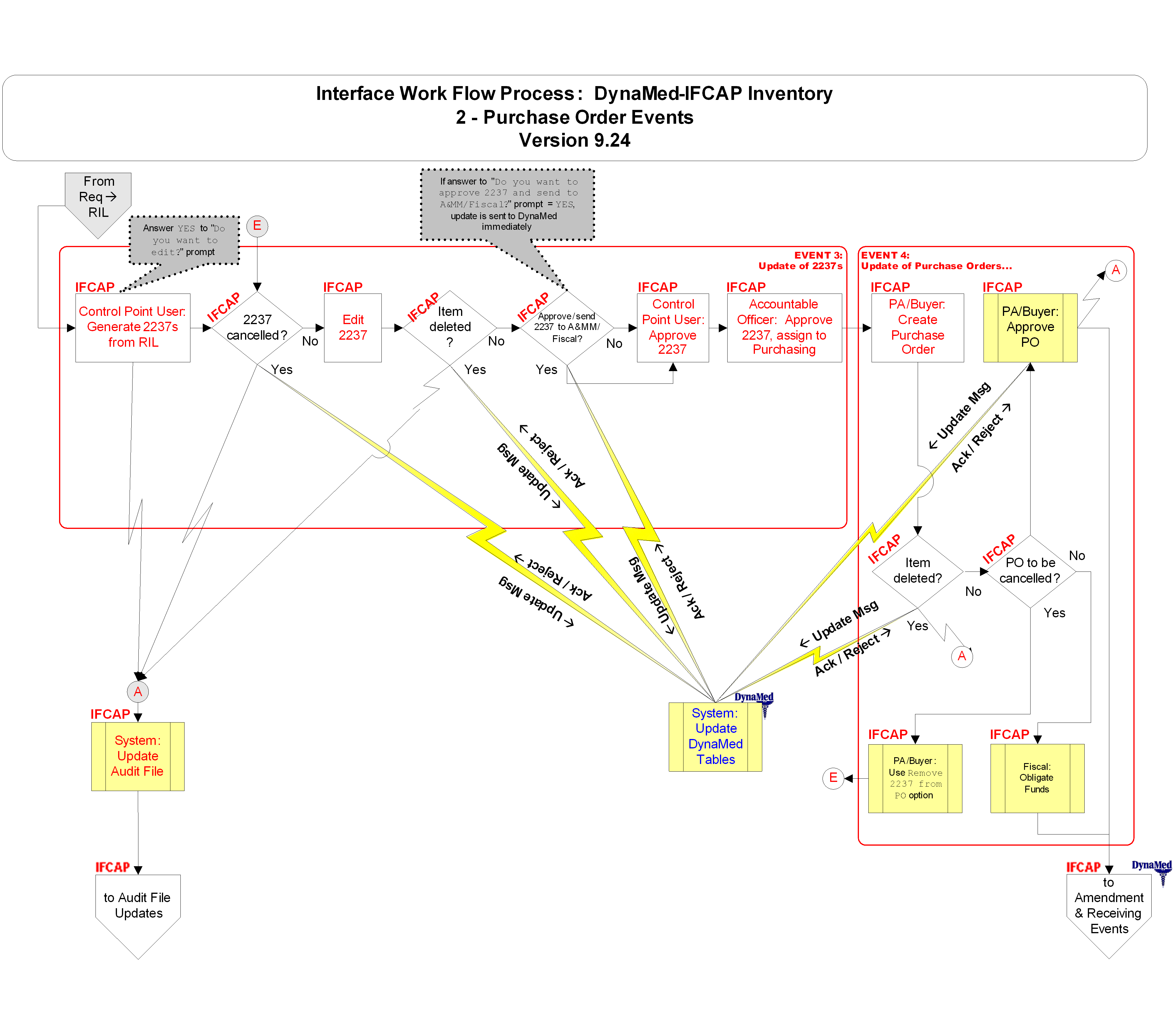 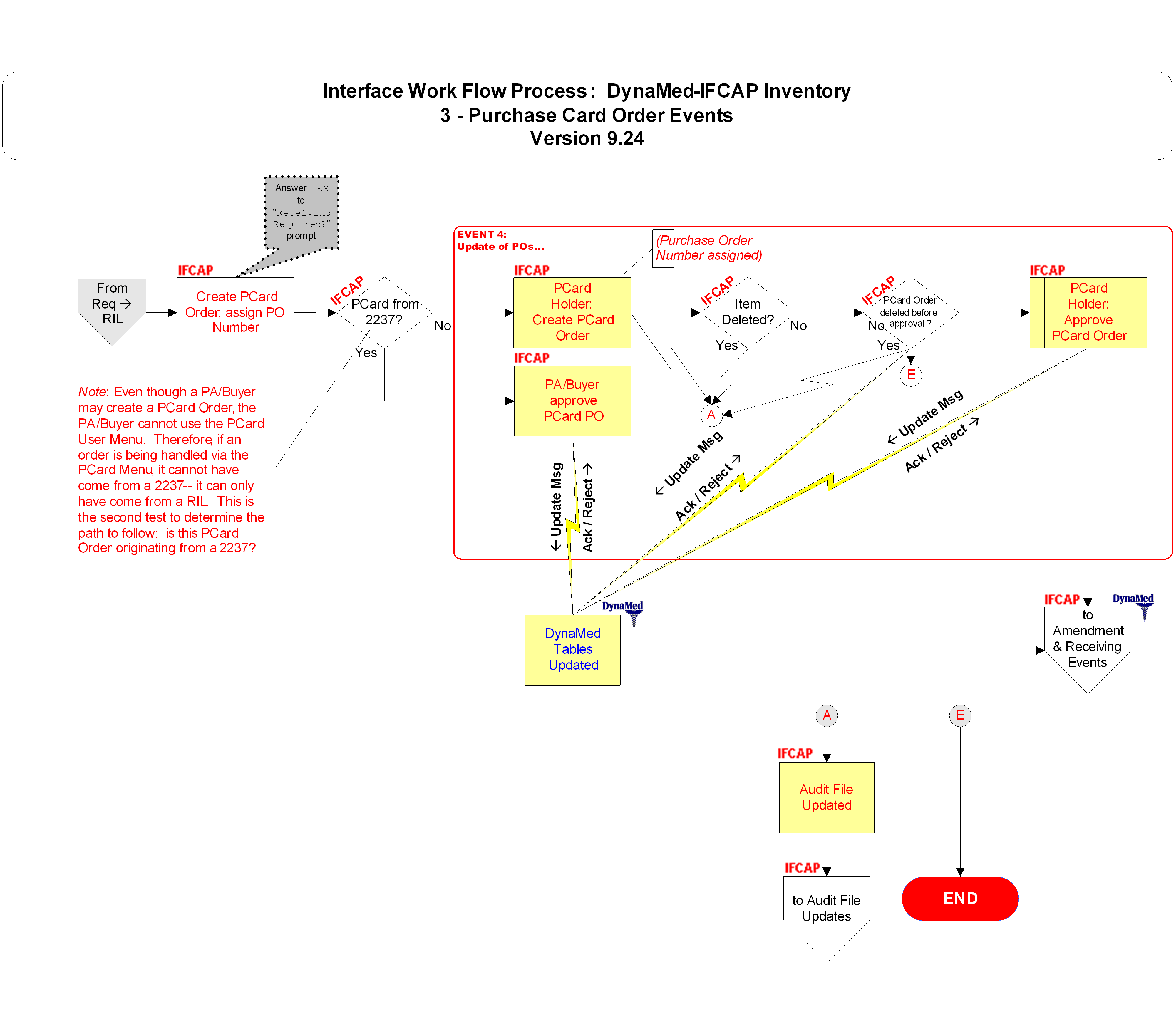 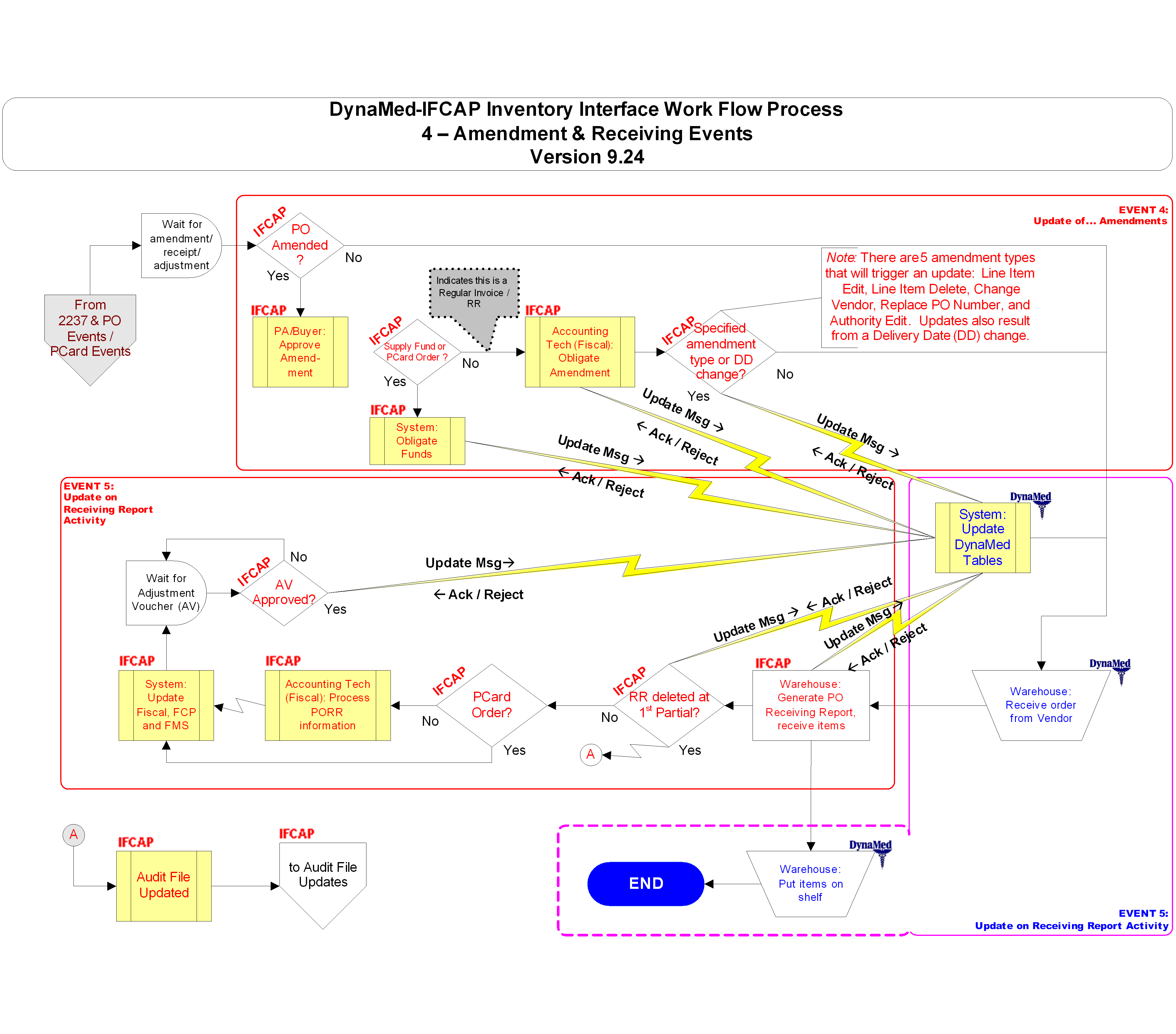 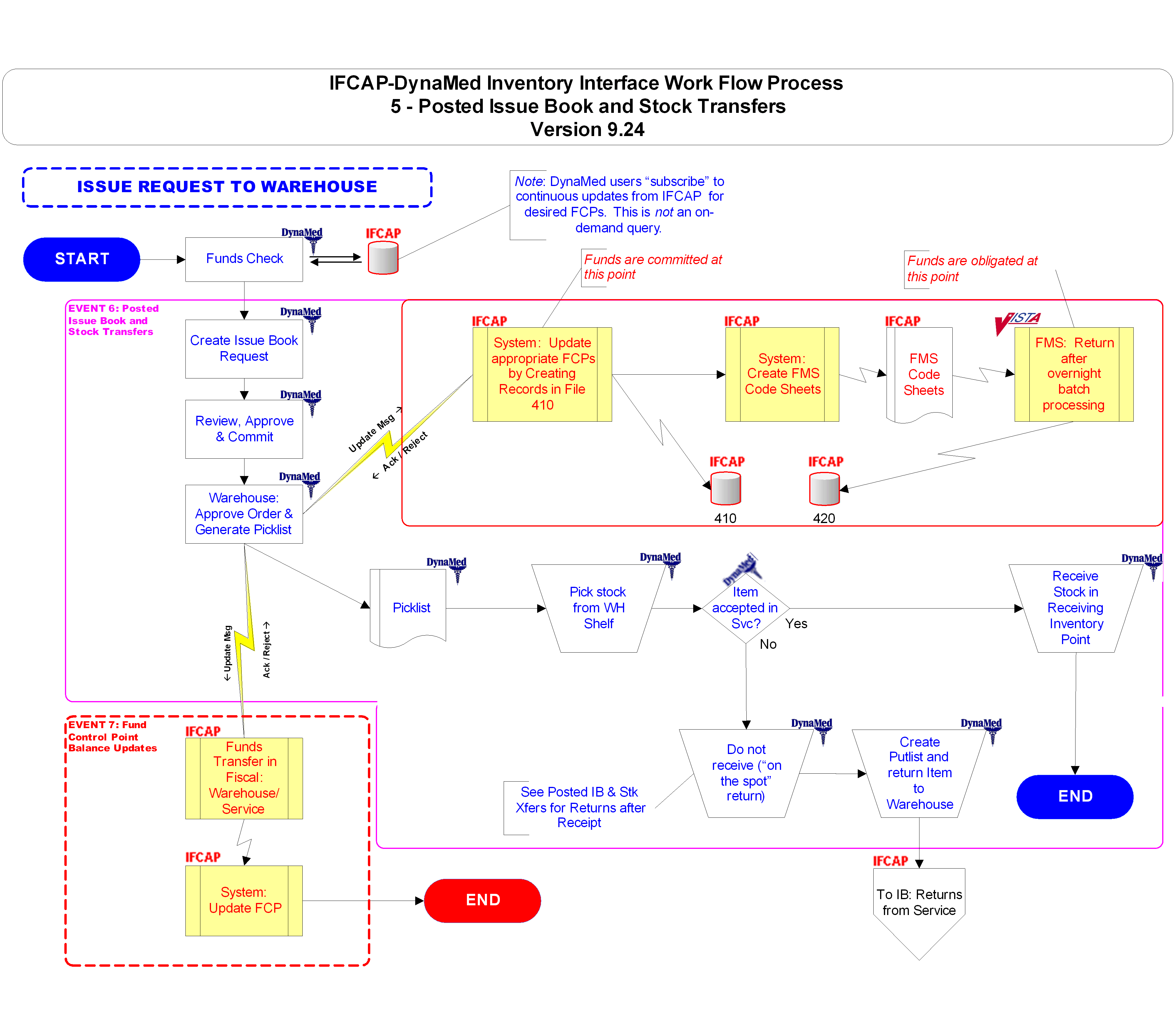 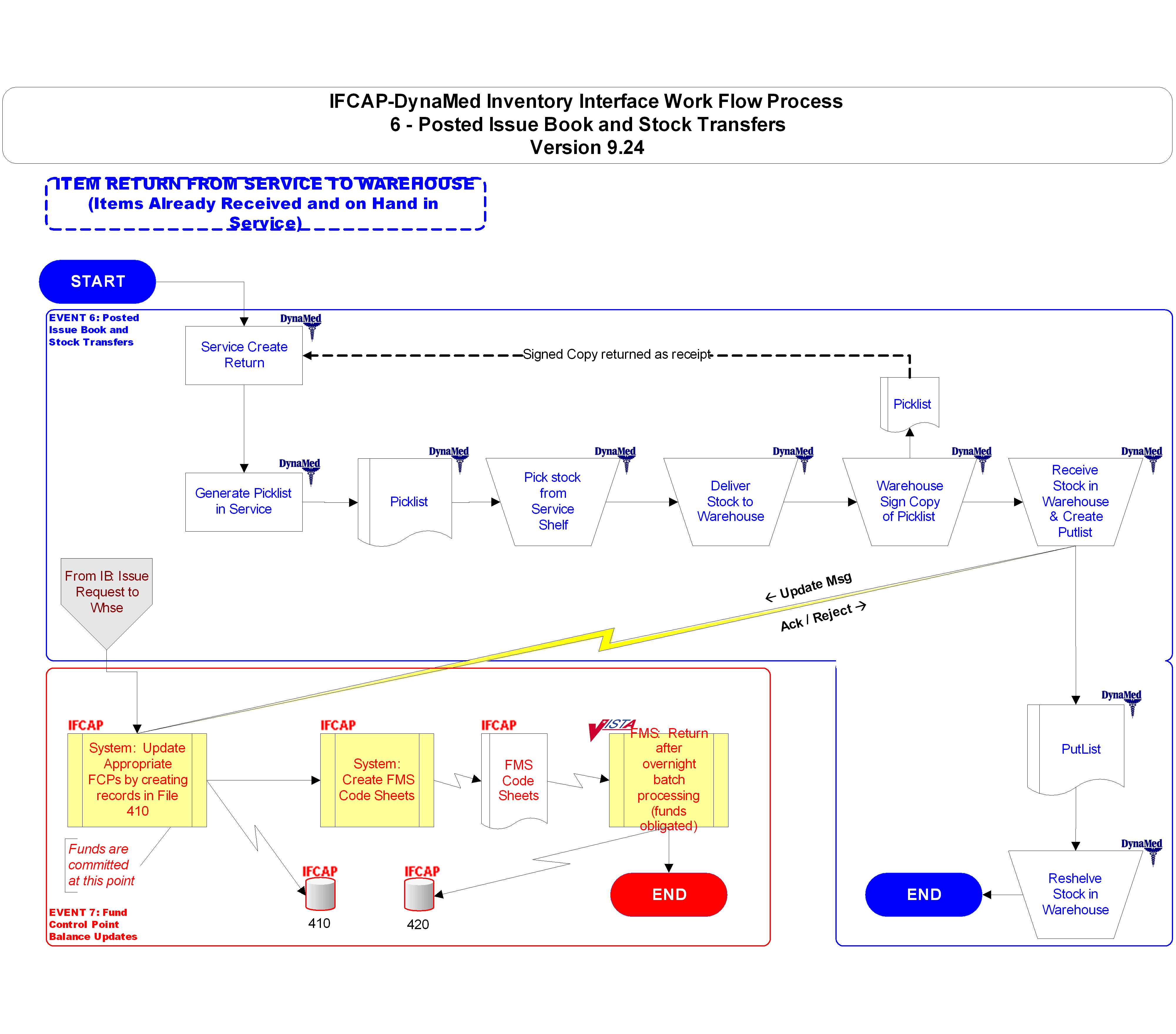 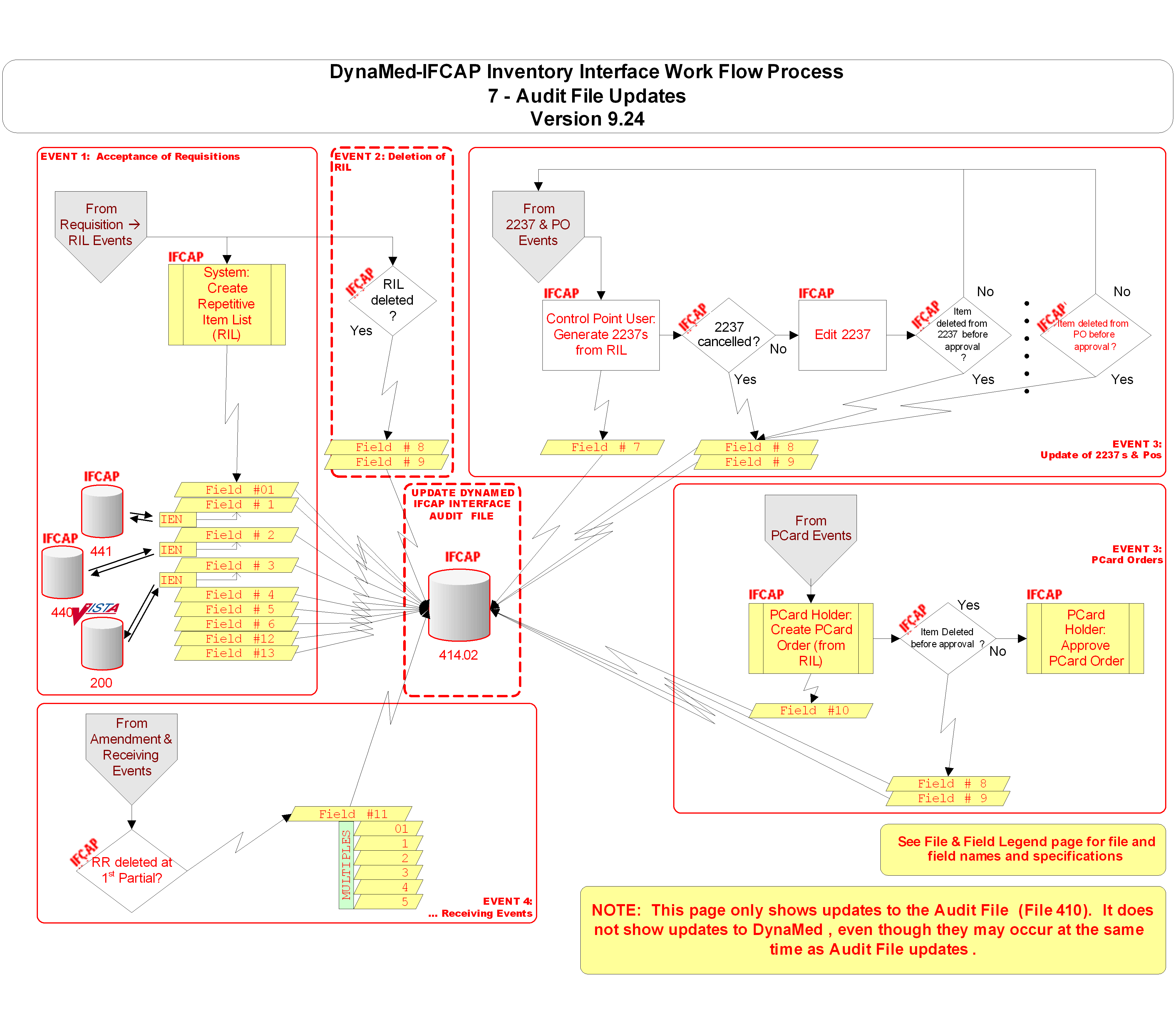 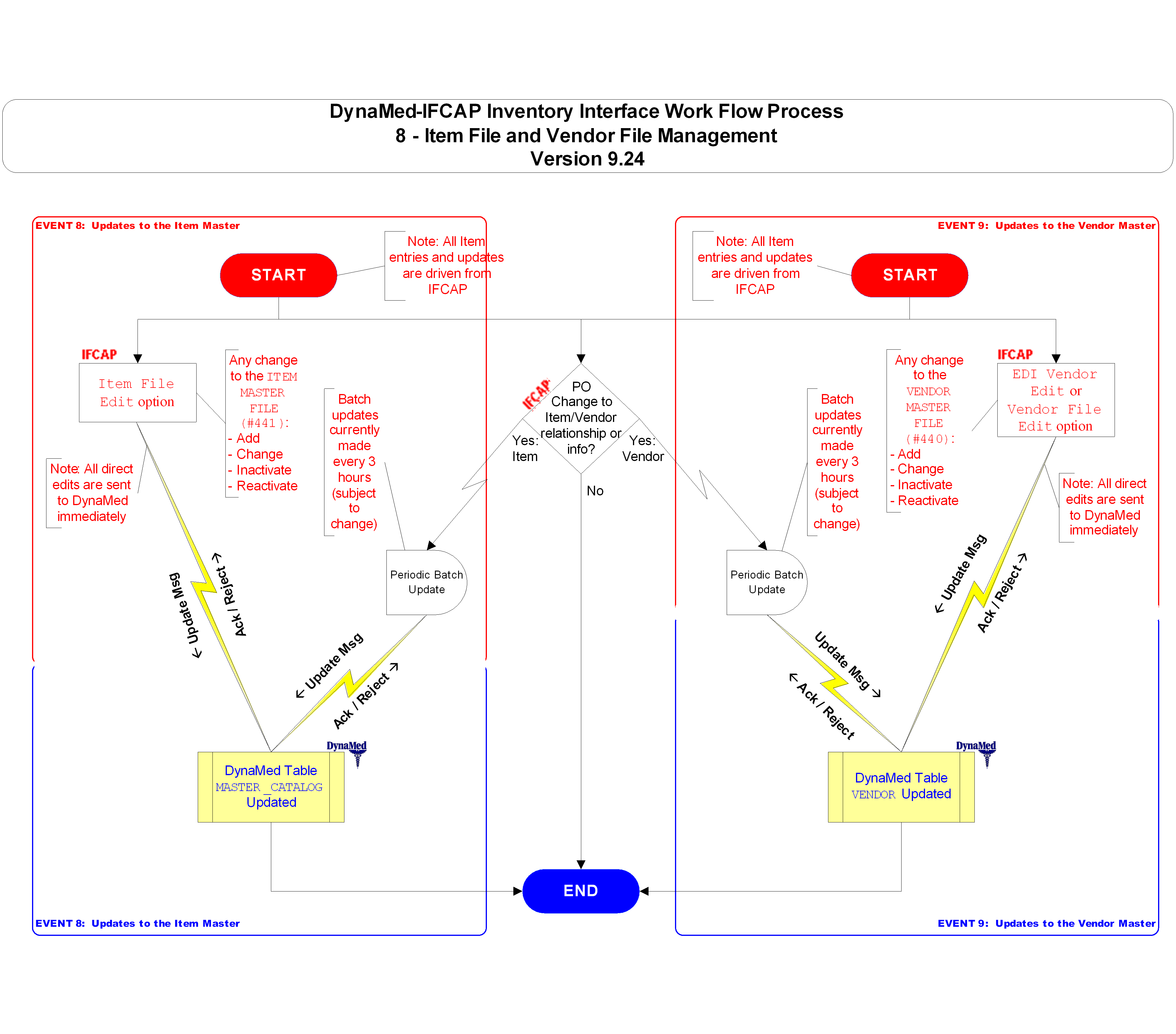 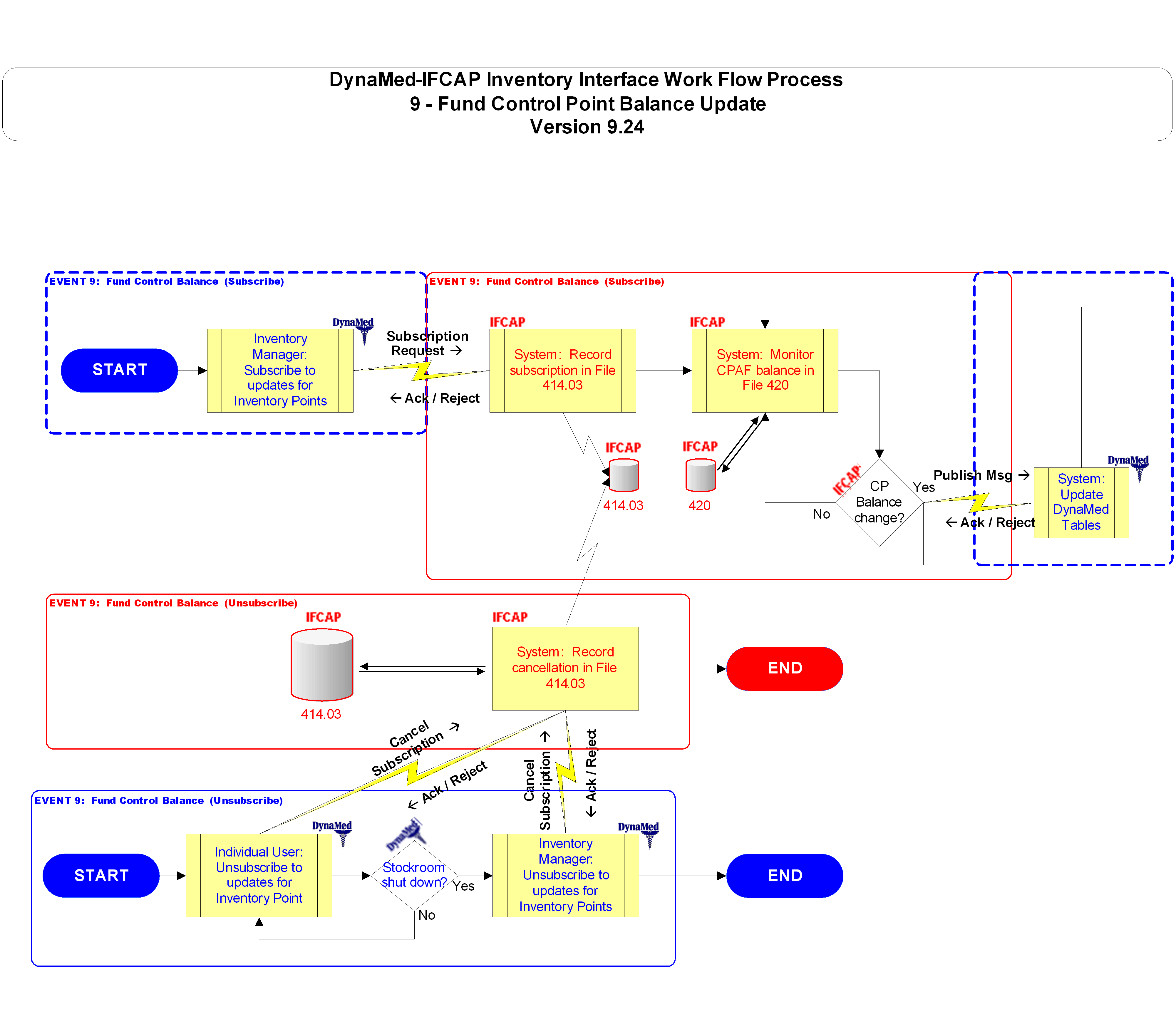 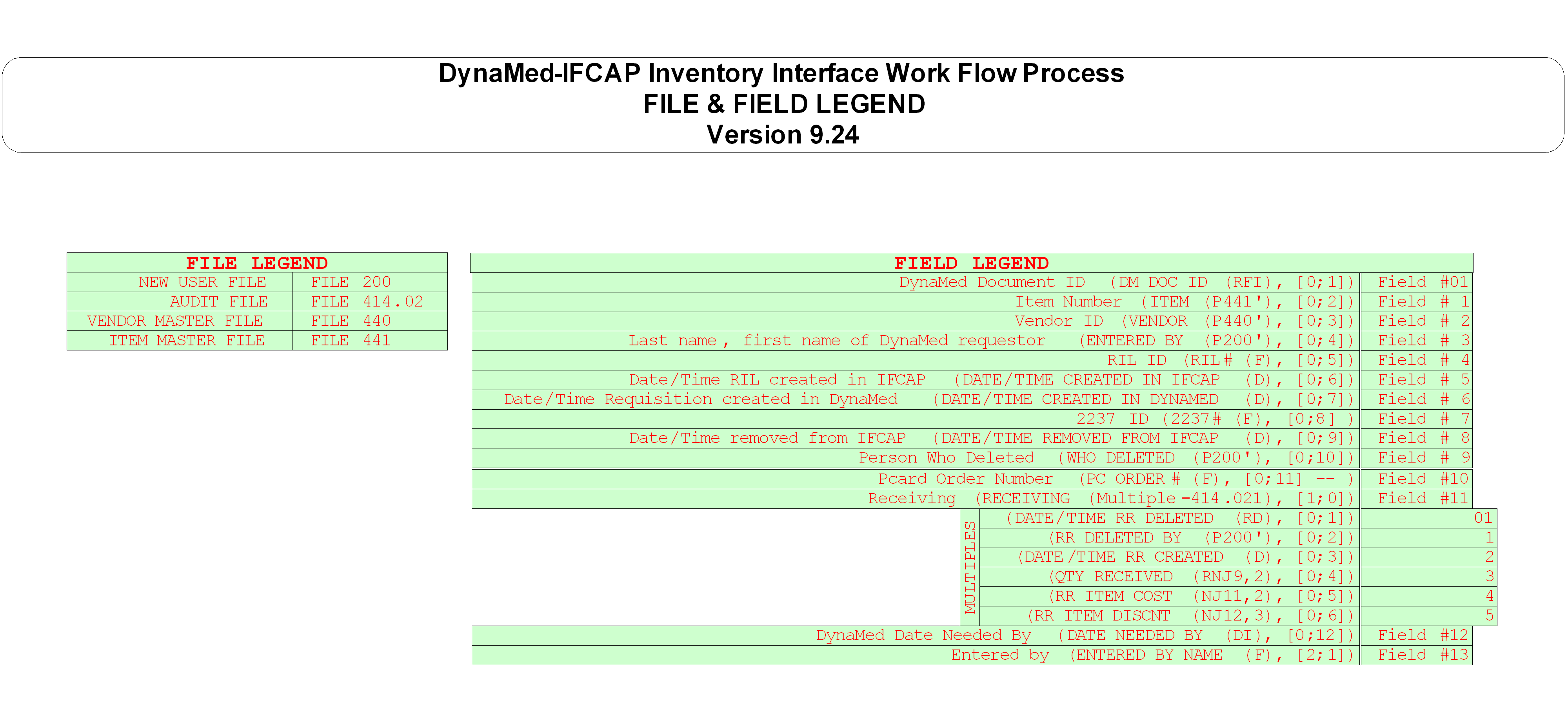 0-9ABBCDEFGHIJKLMNOPQRSTUVWXYZIf you are viewing this document onscreen, you can jump to the Glossary listings that begin with a specific character by clicking on one of the blue hyperlinks on the contents bar immediately above.  If a character is grayed out on the bar, it indicates there are no options beginning with that character.To return to the hyperlink contents bar above, click the “return” button at the end of each section.If you are viewing this document onscreen, you can jump to the Glossary listings that begin with a specific character by clicking on one of the blue hyperlinks on the contents bar immediately above.  If a character is grayed out on the bar, it indicates there are no options beginning with that character.To return to the hyperlink contents bar above, click the “return” button at the end of each section.If you are viewing this document onscreen, you can jump to the Glossary listings that begin with a specific character by clicking on one of the blue hyperlinks on the contents bar immediately above.  If a character is grayed out on the bar, it indicates there are no options beginning with that character.To return to the hyperlink contents bar above, click the “return” button at the end of each section.If you are viewing this document onscreen, you can jump to the Glossary listings that begin with a specific character by clicking on one of the blue hyperlinks on the contents bar immediately above.  If a character is grayed out on the bar, it indicates there are no options beginning with that character.To return to the hyperlink contents bar above, click the “return” button at the end of each section.If you are viewing this document onscreen, you can jump to the Glossary listings that begin with a specific character by clicking on one of the blue hyperlinks on the contents bar immediately above.  If a character is grayed out on the bar, it indicates there are no options beginning with that character.To return to the hyperlink contents bar above, click the “return” button at the end of each section.If you are viewing this document onscreen, you can jump to the Glossary listings that begin with a specific character by clicking on one of the blue hyperlinks on the contents bar immediately above.  If a character is grayed out on the bar, it indicates there are no options beginning with that character.To return to the hyperlink contents bar above, click the “return” button at the end of each section.If you are viewing this document onscreen, you can jump to the Glossary listings that begin with a specific character by clicking on one of the blue hyperlinks on the contents bar immediately above.  If a character is grayed out on the bar, it indicates there are no options beginning with that character.To return to the hyperlink contents bar above, click the “return” button at the end of each section.If you are viewing this document onscreen, you can jump to the Glossary listings that begin with a specific character by clicking on one of the blue hyperlinks on the contents bar immediately above.  If a character is grayed out on the bar, it indicates there are no options beginning with that character.To return to the hyperlink contents bar above, click the “return” button at the end of each section.If you are viewing this document onscreen, you can jump to the Glossary listings that begin with a specific character by clicking on one of the blue hyperlinks on the contents bar immediately above.  If a character is grayed out on the bar, it indicates there are no options beginning with that character.To return to the hyperlink contents bar above, click the “return” button at the end of each section.If you are viewing this document onscreen, you can jump to the Glossary listings that begin with a specific character by clicking on one of the blue hyperlinks on the contents bar immediately above.  If a character is grayed out on the bar, it indicates there are no options beginning with that character.To return to the hyperlink contents bar above, click the “return” button at the end of each section.If you are viewing this document onscreen, you can jump to the Glossary listings that begin with a specific character by clicking on one of the blue hyperlinks on the contents bar immediately above.  If a character is grayed out on the bar, it indicates there are no options beginning with that character.To return to the hyperlink contents bar above, click the “return” button at the end of each section.If you are viewing this document onscreen, you can jump to the Glossary listings that begin with a specific character by clicking on one of the blue hyperlinks on the contents bar immediately above.  If a character is grayed out on the bar, it indicates there are no options beginning with that character.To return to the hyperlink contents bar above, click the “return” button at the end of each section.If you are viewing this document onscreen, you can jump to the Glossary listings that begin with a specific character by clicking on one of the blue hyperlinks on the contents bar immediately above.  If a character is grayed out on the bar, it indicates there are no options beginning with that character.To return to the hyperlink contents bar above, click the “return” button at the end of each section.If you are viewing this document onscreen, you can jump to the Glossary listings that begin with a specific character by clicking on one of the blue hyperlinks on the contents bar immediately above.  If a character is grayed out on the bar, it indicates there are no options beginning with that character.To return to the hyperlink contents bar above, click the “return” button at the end of each section.If you are viewing this document onscreen, you can jump to the Glossary listings that begin with a specific character by clicking on one of the blue hyperlinks on the contents bar immediately above.  If a character is grayed out on the bar, it indicates there are no options beginning with that character.To return to the hyperlink contents bar above, click the “return” button at the end of each section.If you are viewing this document onscreen, you can jump to the Glossary listings that begin with a specific character by clicking on one of the blue hyperlinks on the contents bar immediately above.  If a character is grayed out on the bar, it indicates there are no options beginning with that character.To return to the hyperlink contents bar above, click the “return” button at the end of each section.If you are viewing this document onscreen, you can jump to the Glossary listings that begin with a specific character by clicking on one of the blue hyperlinks on the contents bar immediately above.  If a character is grayed out on the bar, it indicates there are no options beginning with that character.To return to the hyperlink contents bar above, click the “return” button at the end of each section.If you are viewing this document onscreen, you can jump to the Glossary listings that begin with a specific character by clicking on one of the blue hyperlinks on the contents bar immediately above.  If a character is grayed out on the bar, it indicates there are no options beginning with that character.To return to the hyperlink contents bar above, click the “return” button at the end of each section.If you are viewing this document onscreen, you can jump to the Glossary listings that begin with a specific character by clicking on one of the blue hyperlinks on the contents bar immediately above.  If a character is grayed out on the bar, it indicates there are no options beginning with that character.To return to the hyperlink contents bar above, click the “return” button at the end of each section.If you are viewing this document onscreen, you can jump to the Glossary listings that begin with a specific character by clicking on one of the blue hyperlinks on the contents bar immediately above.  If a character is grayed out on the bar, it indicates there are no options beginning with that character.To return to the hyperlink contents bar above, click the “return” button at the end of each section.If you are viewing this document onscreen, you can jump to the Glossary listings that begin with a specific character by clicking on one of the blue hyperlinks on the contents bar immediately above.  If a character is grayed out on the bar, it indicates there are no options beginning with that character.To return to the hyperlink contents bar above, click the “return” button at the end of each section.If you are viewing this document onscreen, you can jump to the Glossary listings that begin with a specific character by clicking on one of the blue hyperlinks on the contents bar immediately above.  If a character is grayed out on the bar, it indicates there are no options beginning with that character.To return to the hyperlink contents bar above, click the “return” button at the end of each section.If you are viewing this document onscreen, you can jump to the Glossary listings that begin with a specific character by clicking on one of the blue hyperlinks on the contents bar immediately above.  If a character is grayed out on the bar, it indicates there are no options beginning with that character.To return to the hyperlink contents bar above, click the “return” button at the end of each section.If you are viewing this document onscreen, you can jump to the Glossary listings that begin with a specific character by clicking on one of the blue hyperlinks on the contents bar immediately above.  If a character is grayed out on the bar, it indicates there are no options beginning with that character.To return to the hyperlink contents bar above, click the “return” button at the end of each section.If you are viewing this document onscreen, you can jump to the Glossary listings that begin with a specific character by clicking on one of the blue hyperlinks on the contents bar immediately above.  If a character is grayed out on the bar, it indicates there are no options beginning with that character.To return to the hyperlink contents bar above, click the “return” button at the end of each section.0-90-9TermDefinition / Discussion1358IFCAP:  VA Form 1358, Estimated Obligation or Change in Obligation2138IFCAP:  VA Form 90-2138, Order for Supplies or Services (first page of a VA Purchase Order)2139IFCAP:  VA Form 90-2139, Order for Supplies or Services (Continuation) (continuation sheet for Form 90-2138)2237IFCAP:  VA Form 90-2237, Request, Turn-in and Receipt for Property or Services (used to request goods and services)AATermDefinition / DiscussionA&MMSee Acquisition and Materiel Management (Service)AACSee Austin Automation CenterACSee Application CoordinatorAccept AcknowledgmentHL7:  See Commit AcknowledgmentACKHL7:  See AcknowledgmentAccountable OfficerSee PPM Accountable OfficerAccounting Technician (AT)IFCAP:  Fiscal employee responsible for obligation and payment of received goods and services.Account Processing Code (APC)DynaMed:  The code or reference number used to refer to a stockroom (SAPC), customer (CAPC), purchasing (PAPC), or other DynaMed inventory structure.Acknowledgment (ACK)HL7:  Acknowledgments (or ACKs) may be broadly divided into two groups: application acknowledgments and accept (or commit) acknowledgments.  Each group is further subdivided into three subgroups: successful acknowledgment, error messages and rejects.  The last two types of acknowledgments are sometimes referred to as negative acknowledgments or NAKs.● Application acknowledgments consist of messages sent by software applications to a peer program.  These messages indicate successful processing (by the application or the HL7 subsystem, as appropriate).● Accept (or commit) acknowledgments consist of messages used by the HL7 subsystem to control message transmission.  These messages indicate that  some error condition exists and serve to communicate that error to the peer● Reject messages are used to indicate that the message could not be processed for some reason (i.e., it was "rejected").  The term ACK is also used to indicate a specific HL7 message type that can be used to send acknowledgments when no other special message type is defined for that purpose.  Whenever used in reference to HL7 messaging, should always be in CAPS (e.g., ACK or NAK).Acquisition and Materiel Management (Service) (A&MM)VA Service responsible for contracting and for overseeing the acquisition, storage, and distribution of supplies, services, and equipment used by VA facilitiesAdjusted/Returned ValueDynaMed:  The dollar value of the item involved in the return or inventory adjustment, based on the quantity adjusted or returned and the item’s unit of issue price.Admission, Discharge and Transfer (ADT)Provides for transmitting new or updated demographic and visit information about patients. Generally information will be entered into an ADT system and passed to the nursing, ancillary and financial systems either in the form of an unsolicited update or in response to a record-oriented query.ADP Security Officer (ADPSO)The individual at a station who is responsible for the security of the computer system, both its physical integrity and the integrity of the records stored in it. Includes overseeing file access.ADPSOSee ADP Security OfficerADTSee Admission, Discharge and Transfer (ADT)AmendmentIFCAP:  A document that changes the information contained in a specified approved Purchase Order. Amendments are processed by the Purchasing & Contracting section of A&MM and obligated, directly or indirectly, by Fiscal Service.American Standard Code for Information Interchange (ASCII)A standard coding scheme that assigns numeric values to letters, numbers, punctuation marks, and control characters, to achieve compatibility among different computers and peripherals.  There are 128 standard ASCII codes each of which can be represented by a 7 digit binary number: 0000000 through 1111111, plus parity.  Each character is assigned a unique integer value. The values 0 to 31 are used for non-printing control codes, and the range from 32 to 137 is referred to as the standard ASCII character set. All computers that use ASCII can understand the standard ASCII character set. The extended ASCII character set (from code 128 through code 255) is assigned variable sets of characters by computer hardware manufacturers and software developers, and is not necessarily compatible between different computers.AOSee Approving OfficialAPCDynaMed:  See Account Processing CodeApplication AcknowledgmentHL7:  A message sent back to the sending system of a message acknowledging completion of processing of the message by the application.  Note:  On this project, the preferred term is Commit Acknowledgment.Application Coordinator (AC)IFCAP:  The individual responsible for the implementation, training and trouble-shooting of a software package within a service.  IFCAP requires there be an Application Coordinator designated for both the Fiscal Service and the A&MM Service.  This may be the same person, or different persons, depending on the organization’s needs.  At REDACTED, there are separate coordinators assigned to each of these two services.Approve RequestsIFCAP:  The use of an electronic signature by a Control Point Official to approve a 2237, 1358 or other request form and transmit the request to A&MM and/or Fiscal.Approving Official (AO)IFCAP:  A user who reviews Purchase Card reconciliations to ensure that they are correct and complete, and approves them if appropriate.AreaDynaMed:  Stockroom location.ASCIISee American Standard Code for Information InterchangeATSee Accounting TechnicianAustin Automation Center (AAC)IFCAP related:  The AAC is a federal data center within the VA.  Located in Austin, Texas, the AAC is aligned under the Office of Information and Technology (OI&T) in Washington, DC, and provides a full complement of cost-efficient e-government solutions and enterprise ”best practices” to its customers.  AAC provides services to VA and other federal agencies.  AAC is the physical location of many of the "systems" used by VA, including the Financial Management System (FMS).  Many of the national databases are located there.  See REDACTEDBBTermDefinition / DiscussionBatch NumberIFCAP:  A unique number assigned by the computer to identify a batch (group) of Code Sheets.  Code Sheets may be transmitted by Batch Number or Transmission Number.BOCSee Budget Object CodeBreakout CodeIFCAP:  A set of A&MM codes which identifies a vendor by the type of ownership (e.g., minority-owned, Vietnam veteran-owned, Small Business Total Set Aside, etc.).Brother CartDynaMed:  One of a pair of identical carts that are mobile and exchanged between the stockroom, where they are restocked, and the ward that uses the items.  See also Mother Cart.Budget Object Code (BOC)IFCAP:  BOCs are used to classify the type of personal service, supplies or service (see listing in VA Handbook 4671.2, or at… REDACTED Any combination of BOCs can be associated with CCs, unless specified.  Each Control Point is assigned one or more BOCs.   The BOC enables budgeting and tracking control point spending by type of supplies or service.  BOC helps to define “what” is being purchased.  It is sometimes referred to as the sub-account.In DynaMed, this is called the Nature of Expense (NOE).CCTermDefinition / DiscussionCAPCDynaMed:  See  Account Processing CodeCartDynaMed.  Storage location for inventory items in the stockroom or hospital.Cart LevelDynaMed:  When the Cart reaches the Cart Reorder Point, the system replenishes the cart to the item quantity, or cart level.Cart Reorder Point (ROP)DynaMed:  If stock levels drop below the designated reorder point, the system automatically replenishes stock levels to the set cart level.Cart ROPDynaMed.  See Cart Reorder Point.Catalog MasterDynaMed:  See Master Catalog.Catalog Master ItemDynaMed:  See:  Master Catalog Item.CCSee Cost Center.  Also see  Credit Charge.CCASee Clinger-Cohen ActCCSSee Credit Card SystemCeiling TransactionsIFCAP:  Funding distributed from Fiscal Service to IFCAP Control Points for spending.  The Budget Analyst initiates these transactions using the Funds Distribution options.CFDynaMed.  See Conversion Factor.Classification of RequestIFCAP:  An identifier a Control Point can assign to track requests that fall into a category, e.g., Memberships, Replacement Parts, Food Group III.Clinger-Cohen Act (CCA)The Clinger-Cohen Act (CCA) started the VA down the road to COTS.  The federal Office of Management and Budget outlined the Act’s COTS requirements in OMB Circular No. A-130, §8b:Acquisition of Information Technology. Agencies shall: (a) Acquire information technology in a manner that makes use of full and open competition and that maximizes return on investment; (b) Acquire off-the-shelf software from commercial sources, unless the cost effectiveness of developing custom software to meet mission needs is clear and has been documented; (c) Acquire information technology in accordance with OMB Circular No. A-109, "Acquisition of Major Systems," where appropriate; and (d) Acquire information technology in a manner that considers the need for accommodations of accessibility for individuals with disabilities to the extent that needs for such access exist. Source:  http://www.whitehouse.gov/omb/circulars/a130/a130.htmlSee also http://www.gao.gov/policy/itguide/criteria.htm#CCACommercial Off-the-Shelf (COTS)The term COTS describes software or hardware products that are ready-made and available for sale to the general public. For example, Microsoft Office is a COTS product that is a packaged software solution for businesses. COTS products are designed to be implemented easily into existing systems without the need for customization.  Also see Clinger-Cohen Act.Commit AcknowledgmentHL7:  An HL7 message sent back to the sending system of a message acknowledging receipt of the message.  The receiving system commits the message to safe storage in a manner that releases the sending system from any obligation to resend the message. A response is returned to the initiator indicating successful receipt and secure storage of the information.Note:  On this project, Commit Acknowledgment is preferred over the equivalent Application Acknowledgment.See also:  Acknowledgment, Application Acknowledgment,  and Negative AcknowledgmentCommon Numbering SeriesIFCAP:  This is a pre-set series of Procurement and Accounting Transaction (PAT) numbers used by Purchasing and Contracting, Personal Property Management, Accounting Technicians and Imprest Funds Clerks to generate new Purchase Orders, Requisitions or Accounting Transactions on IFCAP. The Application Coordinators establish the Common Numbering Series used by each facility.Control Point (CP)IFCAP:  A Control Point is used to divide funds into separate accounts and to permit the tracking of monies to a specified service, activity or purpose from an Appropriation or Fund.  This element exists only in IFCAP.  A CP corresponds to a set of elements in the Financial Management System that include the Account Classification Code (ACC) and which define the Sub-Allowance in FMS.Control Point Clerk (CPC)IFCAP:  The user within the service who is designated to input requests (2237s) and maintain the Control Point records for a Service.Control Point Official (CPO)IFCAP:  The individual authorized to expend government funds for ordering of supplies and services for their Control Point(s).  This person has all of the options the Control Point Clerk has plus the ability to approve requests by using their electronic signature code.Control Point Official's BalanceIFCAP:  A running record of all the transactions generated and approved for a Control Point from within IFCAP and also effects changes to the control point that are initiated directly from within the FMS.  Provides information that shows the total amount of funds committed, obligated and remaining to be spent for a specified fiscal quarter.Control Point Requestor (CPR)IFCAP:  The lowest level Control Point user, who can only enter temporary requests (2237s, 1358s) to a Control Point.  CPRs can only view or edit their own requests.  A Control Point Clerk or Control Point Official must make these requests permanent before they can be approved and transmitted to A&MM.Controlling StockroomDynaMed:  The controlling stockroom maintains control of the Master Catalog entry for items and is, in some cases, the only stockroom authorized to make certain changes to items.Conversion FactorDynaMed:  The ratio between the unit of measure and the unit of issue.Core Financial and Logistics System (CoreFLS)CoreFLS was designed as a state-of-the-art integrated software package that would replace a diverse mixture of old-technology systems, including IFCAP, with an integrated commercial off-the-shelf system solution.  The new software was to be used by every financial and logistics office within the VA Central Office (VACO), the Veterans Health Administration (VHA), the Veterans Benefits Administration (VBA), and the National Cemetery Administration (NCA). The REDACTED VAMC was chosen as the primary pilot site for introduction of CoreFLS.  On July 26, 2004, VA management decided to suspend development efforts on CoreFLS, and directed reversion to IFCAP at REDACTED.  Later, the decision was made to use the DynaMed package in conjunction with IFCAP at REDACTED.CoreFLSSee Core Financial and Logistics System Cost Center (CC)IFCAP:  Cost Centers are unique numbers that define a specific service (e.g., 842100 or 421 Fiscal Service). One cost center must be attached to every Fund Control Point.  This enables costs to be captured by service.  Several Cost Centers can be associated with one control point in a one (CP)-to-many (CC) relationship.  Cost Centers are standardized (VHA uses 8000 series).  The Cost Center list may be found in VA Handbook 4671.1 and at…REDACTEDCOTSSee Commercial Off-the-ShelfCPSee Control PointCPCSee Control Point ClerkCPCSee Control Point ClerkCPOSee Control Point OfficialCPOSee Control Point OfficialCPRSee Control Point RequestorCPRSee Control Point RequestorCredit Card System (CCS)CCS is the database in Austin that processes the credit card information from the external Credit Card Vendor system and then passes information on to FMS and IFCAP.   Credit Charge (CC)Used by FMS and CCS for charges paid to vendors through the Credit Card payment process.CustomerDynaMed:  The receiver of stockroom items, which often includes nursing units or other medical specialties.Customer Account Processing Code (CAPC)DynaMed.  See Account Processing CodeCustomer TypeDynaMed:  The customer type code. EC indicates external customer, IC indicates internal customer, and ES indicates external stockroom.DDDTermDefinition / DiscussionDefinition / DiscussionData TypeHL7:  HL7 provides a special set of HL7 data types into which data elements are categorized. These are defined in Chapter 2 of Health Level Seven, Version 2.4.  See also the document More About HL7.HL7:  HL7 provides a special set of HL7 data types into which data elements are categorized. These are defined in Chapter 2 of Health Level Seven, Version 2.4.  See also the document More About HL7.Date CommittedIFCAP:  The date that IFCAP committed funds to the purchase or expenditure.IFCAP:  The date that IFCAP committed funds to the purchase or expenditure.DefaultA suggested response that is provided by the system.  For example, a transaction date that matches the system date may be offered as the default.A suggested response that is provided by the system.  For example, a transaction date that matches the system date may be offered as the default.DeficiencyIFCAP:  Condition that exists when a budget has obligated and expended more than it was funded.IFCAP:  Condition that exists when a budget has obligated and expended more than it was funded.Delinquent Delivery Listing IFCAP:  A listing of all the Purchase Orders that have not had all the items received by the Warehouse on IFCAP.  It is used to contact the vendor for updated delivery information.IFCAP:  A listing of all the Purchase Orders that have not had all the items received by the Warehouse on IFCAP.  It is used to contact the vendor for updated delivery information.Delivery OrderIFCAP:  An order for an item that the VA purchases through an established contract with a vendor who supplies the items.IFCAP:  An order for an item that the VA purchases through an established contract with a vendor who supplies the items.Direct Delivery PatientIFCAP:  A patient who has been designated to have goods delivered directly to him/her from the vendor.IFCAP:  A patient who has been designated to have goods delivered directly to him/her from the vendor.Discount ItemIFCAP:  This is a trade discount on a Purchase Order.  The discount can apply to a line item or a quantity.  This discount can be a percentage or a set dollar value.IFCAP:  This is a trade discount on a Purchase Order.  The discount can apply to a line item or a quantity.  This discount can be a percentage or a set dollar value.Document NumberDynaMed:  The number which uniquely identifies each item record in the DynaMed database.  It consists of:DynaMed:  The number which uniquely identifies each item record in the DynaMed database.  It consists of:YLast digit of current calendar Year ( 0 - 9 )DDDThe Julian Date ( 001 - 366 )9999Serial Number from ‘0001’ to ‘9999’CCCCCCStockroom APC (Account Processing Code) (up to 6 alphanumeric characters)These elements are concatenated with no spaces and no separators:  YDDD9999CCCCCC.These elements are concatenated with no spaces and no separators:  YDDD9999CCCCCC.Due InDynaMed:  A request in DynaMed by a stockroom for an inventory item.DynaMed:  A request in DynaMed by a stockroom for an inventory item.DUZIFCAP:  DUZ is a variable name in the VistA environment that uniquely identifies a user.  It is a numeric field and is established for each user when the user is first given login codes.  The DUZ is stored in the user “New Person” file (File 200).If a user moves to a different medical facility and new login codes are generated, then the user will be given a new, unique DUZ number for that facility.  If a user has access to multiple work areas in a facility (for example, a development environment, a test environment, and a production environment), then a unique DUZ will be generated for that user for each environment.DynaMed:  In the REDACTED DynaMed-IFCAP Interface only, the DUZ combined with Station Number is used to uniquely identify an individual in both systems, so that security can be maintained.  In addition, the DUZ/Station Number combination is sent to DynaMed from IFCAP when transactions are pushed from IFCAP to DynaMed. IFCAP:  DUZ is a variable name in the VistA environment that uniquely identifies a user.  It is a numeric field and is established for each user when the user is first given login codes.  The DUZ is stored in the user “New Person” file (File 200).If a user moves to a different medical facility and new login codes are generated, then the user will be given a new, unique DUZ number for that facility.  If a user has access to multiple work areas in a facility (for example, a development environment, a test environment, and a production environment), then a unique DUZ will be generated for that user for each environment.DynaMed:  In the REDACTED DynaMed-IFCAP Interface only, the DUZ combined with Station Number is used to uniquely identify an individual in both systems, so that security can be maintained.  In addition, the DUZ/Station Number combination is sent to DynaMed from IFCAP when transactions are pushed from IFCAP to DynaMed. DynaMedAn automated inventory management, order requisition and distribution system for healthcare providers, published by Information Control, LLC.  DynaMed provided the inventory management functionality for CoreFLS.  This project is developing an interface between IFCAP and the DynaMed product for use at REDACTED VAMC.  DynaMed runs under the UNIX operating system and uses an Oracle database.  See also http://www.info-control.com/material_mngmt/index.htmlAn automated inventory management, order requisition and distribution system for healthcare providers, published by Information Control, LLC.  DynaMed provided the inventory management functionality for CoreFLS.  This project is developing an interface between IFCAP and the DynaMed product for use at REDACTED VAMC.  DynaMed runs under the UNIX operating system and uses an Oracle database.  See also http://www.info-control.com/material_mngmt/index.htmlEETermDefinition / DiscussionEDISee Electronic Data InterchangeEDI VendorA vendor with whom the VA has negotiated an arrangement to conduct business via Electronic Data Interchange, including the submission, acceptance and filling of orders electronically.Electronic Data Interchange (EDI)A method of electronically exchanging business documents according to established rules and formats.Electronic SignatureIFCAP:  The electronic signature code replaces the written signature on all IFCAP documents used within the facility.  Documents going off-station will require a written signature as well.Expenditure RequestIFCAP:  A Control Point document that authorizes the expenditure of funds for supplies and/or services (e.g., 2237, 1358, etc.).FFTermDefinition / DiscussionFederal Procurement Data System (FPDS)The FPDS is the central repository of statistical information on Federal contracting. The system contains detailed information on contract actions over $25,000 and summary data on procurements of less than $25,000. The Executive departments and agencies award over $200 billion annually for goods and services. The system can identify who bought what, from whom, for how much, when and where.FCPSee Fund Control Point (see also Control Point).Federal Tax IDIFCAP:  A unique number that identifies a given station to the Internal Revenue Service.Financial Management System (FMS)The centralized primary accounting system for administrative appropriations.  FMS has a comprehensive database that provides for flexible on-line and/or batch processing, ad-hoc reporting, interactive query capability and extensive security.  FMS is concerned with budget execution, general ledger, funds control, accounts receivable, accounts payable and cost accounting.Financial Services Center (FSC)FSC is located in Austin, Texas, and operates as a VA Enterprise Center, provides a full range of financial services to the Department of Veterans Affairs and other federal agencies.  See REDACTEDFiscal (Service)IFCAP:  Fiscal Service is responsible for the VA facility's financial activities including development of departmental budgets, maintenance of cost control systems, preparation of statistical reports, and managing disbursements and receipts.Fiscal QuarterThe Fiscal Year is broken into four three-month quarters.  The first fiscal quarter for the federal government begins on October 1.Fiscal Year (FY)Twelve-month period from October 1 through September 30.FMSSee Financial Management SystemFOBSee Freight on BoardFPDSSee Federal Procurement Data SystemFreight on Board (FOB)A delivery term used to indicate who is responsible for payment of freight costs.  FOB “Destination” means that the vendor has included shipping costs in the invoice, and no shipping charges are due when the shipper arrives at the warehouse with the item.  FOB “Origin” means that shipping charges are due to the shipper, and must be paid when the shipper arrives at the warehouse with the item.Fringe ItemDynaMed:  An item ordered by a stockroom but not stocked in that stockroom. Provides the same functionality found in a pass-through or virtual stockroom.FSCSee Financial Services CenterFund Control Point (FCP)See Control PointFunds ControlA group of Control Point options that allow the Control Point Clerk and/or Control Point Official to maintain and reconcile their funds.FYSee Fiscal YearHHTermDefinition / DiscussionHCPCS CodeSee Healthcare Common Procedure Coding SystemHealth Level 7 (HL7)Health Level Seven is one of several American National Standards Institute (ANSI) -accredited Standards Developing Organizations operating in the healthcare arena.  "Level Seven" refers to the highest level of the International Standards Organization's (ISO) communications model for Open Systems Interconnection (OSI)— the application level. The application level addresses definition of the data to be exchanged, the timing of the interchange, and the communication of certain errors to the application. The seventh level supports such functions as security checks, participant identification, availability checks, exchange mechanism negotiations and, most importantly, data exchange structuring. HL7 focuses on the interface requirements of the entire health care organization.  Source: http://www.hl7.org/about/.  See also the document More About HL7. Healthcare Common Procedure Coding System (HCPCS Code)Indicates the reimbursement code used when billing Medicare and other insurers for supplies, materials, injections, and other services and procedures.HeartbeatHeartbeat is a VIE development monitoring tool to monitor connectivity and connection models. Heartbeat is a VIE development monitoring tool to monitor connectivity and connection models.Heartbeat is a VIE development monitoring tool to monitor connectivity and connection models.HL7See Health Level 7IITermDefinition / DiscussionICSee Information Control, LLCICDSee Interface Control DocumentIdentification NumberIFCAP:  A computer-generated number assigned to an entity, such as a code sheet.IDLSee Interface Definition LanguageIFCAPSee Integrated Funds Distribution, Control Point Activity, Accounting and ProcurementIMSee Inventory ManagerIMFSee Item Master FileInformation Control, LLC (IC)Software development company that produced the version of  the DynaMed software used in conjunction with the DynaMed-IFCAP Interface.  See http://www.info-control.com/Information Resources Management (IRM)The service which manages information and computing resources.  Usually, this refers to the information resources staff at a VAMC, and that is the usage on this project.Integrated Funds Distribution, Control Point Activity, Accounting and Procurement (IFCAP)The VistA package that enables VA personnel to manage funding, procurement and distribution of materials.Interface Control Document (ICD)Document that describes the project, its scope and purpose, and how the interface(s) between the various software packages work.Interface Definition Language (IDL)The Interface Definition Language (IDL) is a language for specifying operations (procedures or functions), parameters to these operations, and data types.  The purpose of an IDL is to define a protocol between client and server processes so that they can communicate with each other at a level higher than simple byte strings in a heterogeneous networking environment.  Sources:  http://www.accord.com/products/doc/IDL.html, http://www.opengroup.org/onlinepubs/9629399/chap4.htmInternal SourcingDynaMed:  A flag indicating whether the vendor is an internal or external source of supply. If Internal Sourcing designates “Yes,” DynaMed requires the user to identify the stockroom set as the source of supply.Internal Voucher (IV)DynaMed:  An IV is created when an item is transferred from the warehouse to other using service stockroom, or when an adjustment to a stockroom transfer is accomplished through the return or refusal process in DynaMed.  See also Standard Voucher (SV).  Note:  For those familiar with inventory systems, this same terminology is used in the Generic Inventory Program (GIP).Inventory Manager (IM)DynaMed:  The individual responsible for managing inventory in a stock room, ward, or similar resource (what is called the Control Point in IFCAP).IRMSee Information Resources ManagementItem FileSee Item Master FileItem HistoryIFCAP:  Procurement information stored in the Item File.  A history is kept by Control Point and is available to the Control Point at time of request.Item Master File (IMF)IFCAP:  A listing of items specified by A&MM service as being purchased repetitively.  This file maintains a full description of the item, related stock numbers, vendors, contract numbers and a procurement history.  DynaMed:  The corresponding file in DynaMed is the Master Catalog.  It is an exact copy of the IFCAP Item Master file.Item Master Number IFCAP:  A computer generated number used to identify an item in the Item File.  DynaMed:  The corresponding name in DynaMed is the Master Catalog Item Number.IVDynaMed:  See Internal Voucher.  JJTermDefinition / DiscussionJustificationIFCAP:  A written explanation of why the Control Point requires the items requested.  Adequate justification must be given if the goods are being requested from other than a mandatory source.LLTermDefinition / DiscussionLiquidationIFCAP:  The amount of money posted to the 1358 or Purchase Order as a payment to the vendor.  Liquidations are processed through payment/invoice tracking.Location CapacityDynaMed:  The maximum number of items users may place in a location.LOG ILOG I is the Logistics A&MM computer located at the Austin Automation Center.  This system continues to support the Consolidated Memorandum of Receipt.Lower Layer Protocol (LLP)HL7:  Defined by the HL7 Implementation Guide. An LLP provides for a degree of lower layer communications functionality, such as flow control and error recovery, needed between systems in a networked environment. Examples include the Minimal Lower Layer Protocol (MLLP).  See http://www.hl7.org/memonly/downloads/Attachment_Specifications/CDAR1AIS0000R021_ImplementationGuide.pdfMMTermDefinition / DiscussionMM is a procedural, interpreted, multi-user, general-purpose programming language designed to build and control massive databases.  It provides a simple abstraction that all data values are strings of characters, and that all data can be structured as multiple dimensional arrays. MUMPS data structures are sparse, using strings of characters as subscripts. M was formerly (and is still commonly) called MUMPS, for Massachusetts General Hospital Utility Multiprogramming System.See also the document More About M.MailManIFCAP:  The mail manager communications service integrated into VistA.  MailMan provides human-to-human email, database-to-database data transfers, machine-to-human reports, application software releases, patch releases, and HL7 batch messages.Mandatory SourceIFCAP:  Any federal government agency that sells supplies and services to the VA. Includes the VA Supply Depot, Defense Logistics Agency (DLA), General Services Administration (GSA), etc.Mandatory VendorIFCAP:  Non-Warehouse fund control points are required to procure certain items only from the Warehouse.   For such items, the Warehouse is the mandatory vendor for that item, non-Warehouse FCPs cannot order from any other source.  If a Warehouse fund control point processes the requirement, the Warehouse user is presented a list of vendors for the item, with the Preferred Vendor at the top of the list.  In addition, some items may have a mandatory source other than the Warehouse designated; in such cases, all users (including the Warehouse) are required to order from that vendor.  See also Preferred Vendor.Master CatalogDynaMed:  The file containing the list of items which can be ordered, inventoried, or otherwise controlled. The corresponding file in IFCAP is the Item Master File.Master Catalog ItemDynaMed.  An item in the Master Catalog file. The corresponding name in IFCAP is the Item Master Number.MessageHL7:  A message is the atomic unit of data transferred between systems. It is comprised of a group of segments in a defined sequence. Each message has a message type that defines its purpose. For example, the ADT (admissions/discharge/transfer) Message type is used to transmit portions of a patient’s ADT data from one system to another. A three character code contained within each message identifies its type. Source:  Health Level Seven, Health Level Seven, Version 2.3.1, copyright 1999, p. E-18., quoted in http://www.va.gov/vdl/VistA_Lib/Infrastructure/Health_Level_7_(HL7)/hl71_6p93sp.docMessage DelimiterHL7:  In constructing an HL7 Message, certain characters are used to separate different parts of the message. These include the Segment Terminator, the Field Separator, the Component Separator, the Sub- Component Separator, Repetition Character, and the Escape Character.Message Header (MSH)HL7:  Specific segment of an HL7 Message that defines the intent, source, destination, and some specifics of the syntax of a message. The Message Header (MSH) segment is always the first segment in every HL7 message (except for batch HL7 messages, which begin with BHS or FHS segments). This HL7 segment contains control fields that characterize any one particular HL7 message. Message ID (MID)HL7:  The Message ID is an ASCII string that uniquely identifies each HL7 message.  It is included in MSH Field 10 of every generated message.Also called Message Control ID.Message TypeHL7:  Each HL7 Message has a 3-character message type that defines its purpose. For example, the ADT (admissions/discharge/transfer) Message Type is used to transmit portions of a patient’s ADT data from one system to another. The Message type code (one component of a message header's Message Type field) is defined by HL7 Table 0076, Message type.  See also More About HL7.MIDSee Message IDMiddlewareHL7:  In computing, middleware consists of software agents acting as an intermediary between different application components. It is used most often to support complex, distributed applications. The software agents involved may be one or many.  The Vitria BusinessWare product is an example of middleware.Minimal Lower Layer Protocol (MLLP, MLP)HL7:  Multiple lower level protocol (MLLP) Multiple lower level protocol (MLLP)MLLP is a transport specification, widely used in the HL7 community, although not actually part of the HL7 standard.  It is a very simple Lower Layer Protocol that simply delimits messages. It is used in LAN-based networking environments such as TCP/IP that provide a reliable byte stream (flow control and error recovery are provided by the network), but insufficient session control to support HL7.  Sources:  http://www.va.gov/vdl/VistA_Lib/Infrastructure/Health_Level_7_(HL7)/hl71_6p93sp.doc and http://www.hl7.org/Library/Committees/cq/mllp_transport_specification.PDFMLPSee Minimal Lower Layer ProtocolMLLPSee Minimal Lower Layer ProtocolMother CartDynaMed:  Supply cart for a group or family of similar carts. The stockroom supplies the Mother cart and the child carts. Cart ID of the Mother cart for the cart listed.  See also Brother Cart.MSC Confirmation MessageIFCAP:  A Mailman message generated by the Austin Message Switching Center that assigns an FMS number to an IFCAP transmission of documents.MSHSee Message HeaderMUMPSSee MMWBSee Messaging WorkbenchNNTermDefinition / DiscussionNAKSee Negative AcknowledgmentNational Cemetery Administration (NCA)The federal agency responsible for providing burial benefits to veterans and eligible dependents. The delivery of these benefits involves managing 120 National Cemeteries nationwide, providing grave markers worldwide, administering the State Cemetery Grants Program that complements the National Cemeteries network, and providing Presidential Memorial Certificates to next of kin of deceased veterans.Nature of Expense (NOE)DynaMed.  See Budget Object Code.NCASee National Cemetery AdministrationNegative Acknowledgment (NAK)A transmission control character used to indicate that a transmitted message was received with errors or corrupted or that the receiving station is not ready to accept transmissions. The receiver sends the code to the sender to indicate that the transmission must be resent.  See also Acknowledgment, Commit Acknowledgment, and Application Acknowledgment.Net AssetDynaMed:  Sum of the current quantity on hand, less quantity due out, plus quantity due in.NOEDynaMed.  See Nature of Expense.OOTermDefinition / DiscussionObligationThe commitment of funds. The process Fiscal uses to set aside monies to cover the cost of an Order.Obligation (Actual) AmountIFCAP:  The actual dollar figure obligated by Fiscal Service for a Purchase Order.  The Control Point's records are updated with actual cost automatically when Fiscal obligates the document on IFCAP.Obligation DataIFCAP:  A Control Point option that allows the Control Point Clerk and/or Budget Analyst to enter data not recorded by IFCAP.Obligation NumberThe 6-character string assigned to a Purchase Order by IFCAP (e.g., A50002). OracleIn the context of this document, Oracle® refers to a relational database management system software package.  It is the underlying database for the DynaMed software product.  Note:  Oracle was also part of the former CoreFLS software product, and provided an intermediary database link between parts of CoreFLS.  As used in this project, the term “Oracle” does not refer to a standalone Oracle database; that particular “Oracle” went away with CoreFLS.Organization CodeIFCAP:  Accounting element functionally comparable to Cost Center but used to organize purchases by the budget that funded them, not the purposes for spending the funds.OSISee Open Systems InterconnectionOutstanding 2237IFCAP:  A&MM report that lists all the IFCAP generated 2237s pending action in A&MM.PPTermDefinition / DiscussionPAPCDynaMed.  See  Purchasing Account Processing CodePartialIFCAP:  A Purchase Order Receiving Report that accounts for only a part of the items ordered on a Purchase Order (i.e., not all of the items have yet been accounted for).Partial DateIFCAP:  The date that a warehouse clerk created a Receiving Report for a partial shipment.PATSee Procurement and Accounting TransactionPAT NumberIFCAP:  Procurement and Accounting Transaction number— the primary FMS reference number.  See also Obligation Number.PCardSee Purchase CardPersonal Property Management (PPM)A section of A&MM Service responsible for screening all requests for those items available from a Mandatory Source, VA Excess or bulk sale.  This service also processes all requisitions for goods from Federal Agencies and equipment requests.  In addition, PPM maintains the inventory of Warehouse stocked items and all equipment at the facilities they support. Now referred to at most sites as Acquisition and Materiel Management Service or A&MM.  See also Requisition.PicklistDynaMed:  Picking is a process that allows items to be withdrawn (as for issue to a customer) from inventory stock.  The pick process is based on a list of items called a Picklist.  A Picklist displays item names, quantities, and locations.  See also Putlist.PL 100-32See Public Law 100-32POSee Purchase OrderPORRSee Purchase Order Receiving ReportProcurement and Accounting Transaction (PAT) NumberIFCAP:  A common identifier (number) used by Purchasing and Contracting, Personal Property Management, Accounting Technicians and Imprest Funds Clerks to identify Purchase Orders, Requisitions, and Accounting Transactions on IFCAP.PPMSee Personal Property ManagementPPM Accountable OfficerIFCAP:  A person who reviews 2237 transactions to ensure they are complete and approved by the Control Point Official for a valid control point.   This person also routes received 2237s to others in Purchasing for follow up.   See Personal Property Management.Preferred Vendor (PV)IFCAP:  For most items, a preferred vendor (defined as the vendor from which the item is usually ordered, because we have negotiated good terms with that vendor, or our experience tells us this vendor is the most reliable, or has good quality control, or whatever...) has been assigned.  All other things being equal, the item must be procured from that preferred vendor.  When the Warehouse processes an order, a list of available vendors for the item is presented; if a preferred vendor has been associated with the item for that FCP, the preferred vendor will appear at the top of the list.  In order for a “preferred vendor” to display as such, it must be established in the Item Master File for a specific fund control point.  This is accomplished by using the “Item File Edit Option” in the Purchasing Agent Menu or the Accountable Officer Menu.  (It is not automatically populated.) See also Mandatory Vendor.Program CodeIFCAP:  Accounting element that identifies the VA initiative or program that the purchase will support.Prompt Payment TermsThe discount given to the VA for paying the vendor within a set number of days (e.g., 2% 20 days means the VA will save 2% of the total cost of the order if the vendor is paid within 20 days of receipt of goods).Public Law 100-32Public Law 100-322 authorizes VA to establish research corporations and defines their powers.  It also established a Vet Center National Plan specifying, among other things, the locations of various VA facilities.  Various events trigger submission of the IFCAP PRCHOUT P.L. 100-322 report, the “PL 100-32 Report.”  For example, a co-location of a Vet Center after January 1988 must be reported to Congress as a revision of the Vet Center National Plan pursuant to 38 U.S.C. (United States Code) Section 1712A as amended by Public Law 100-322.  These reports are available through the Statistics menu using the options PRCHOUT P.L. 100-322 REASON or PRCHOUT P.L. 100-322.Purchase Card (PCard)IFCAP:  A debit card that a Purchase Card User employs to make purchases.  Purchase Cards use money from a deposited balance of VA funds.Purchase Card CoordinatorIFCAP:  A person authorized by a VA station to monitor and resolve delinquent purchase card orders, help VA services record, edit and approve purchase card orders in a timely manner, assign purchase cards to IFCAP users, and monitor the purchase card expenses of VAMC services. Purchase Card Orders (PCard Orders)IFCAP:  Orders funded by a Purchase Card.PCard UserSee Purchase Card UserPurchase Card UserIFCAP:  A person who uses a Purchase Card.  Purchase Card Users are responsible for recording their purchase card orders in IFCAP.Purchase History Add (PHA)IFCAP:  A transaction containing information about purchase orders which is automatically sent to Austin for archiving.  This same transaction is also used to send a PO for EDI processing.Purchase History Modify (PHM)IFCAP:  A transaction containing information about amendments, which is automatically sent to Austin for archiving.  Purchase Order (PO)IFCAP:  A government document (VA Form 90-2138, Order for Supplies or Services and VA Form 90-2139, Order for Supplies or Services (Continuation)), authorizing the purchase of goods or services at the terms indicated.  Under IFCAP, the 2138/2139 provide in one set of forms a purchase or delivery order, vendor’s invoice, and receiving report.  They will be used in lieu of but in the same manner as Optional Form 347, Order for Supplies or Services, Optional Form 348, Order for Supplies or Services Schedule-Continuation, and Standard Form 1449, Solicitation/Contract/Order for Commercial Items.   See also Requisition and VAAR PART 813.307 Forms. DynaMed:  Although DynaMed does not track POs as such, it does record the PO number associated with a specific inventory item, once data for that PO has been supplied by IFCAP.Purchase Order AcknowledgmentIFCAP:  Information returned by the vendor describing the status of items ordered (e.g., “10 CRTs shipped, 5 CRTs backordered”).Purchase Order Receiving Report (PORR)IFCAP:  Report that the Warehouse Clerk creates to record that the warehouse has received an item; or, the VA document used to indicate the quantity and dollar value of the goods being received.Purchase Order StatusIFCAP:  The status of completion of a Purchase Order (e.g., Pending Contracting Officer's Signature, Pending Fiscal Action, Partial Order Received, etc.).Purchasing Account Processing Code (PAPC)DynaMed: See Account Processing CodePurchasing AgentsA&MM employees legally empowered to create Purchase Orders to obtain goods and services from commercial vendors.PutawayDynaMed:  As inventory is received, especially when inventories are large, determining the correct location for placement is difficult in many large warehouses. Often, the result is that inventory is placed into warehouse locations that make it difficult to pick during order fulfillment. In extreme cases, inventory can even become lost.DynaMed provides advice to warehouse personnel as to which zones and bins are available for use and which bins should be used. This advice is based upon certain information that warehouse personnel provide about the warehouse facility and the inventory.PutlistDynaMed:  A list of items to put away in the stockroom. Includes locations and quantities for all items listed.  See also Picklist.PVSee Preferred VendorQQTermDefinition / DiscussionQuarterly ReportIFCAP:  A Control Point listing of all transactions (Ceilings, Obligations, Adjustments) made against a Control Point's Funds.RRTermDefinition / DiscussionReceiving ReportSee Purchase Order Receiving ReportReconciliationIFCAP:  Comparing of two records to validate IFCAP Purchase Card orders.  Purchase Card Users compare IFCAP generated purchase card order data with the Credit Charge transaction sent from the CCS in Austin. Reference NumberIFCAP:  The computer generated number that identifies a request.  It is comprised of the: Station Number, the Fiscal Year, Fiscal Quarter, the Control Point, and a 4-digit sequence number, in the format STA-FY-Q-FCP-NNNN.  The FCP is a 3- or 4-digit number.   Example:  100-04-3-012-0001..  Also known as the Transaction Number.Reorder Point (ROP)DynaMed:  The stock level below which the system automatically generates a replenishment order for the item.Repetitive (PR Card) NumberSee Item Master NumberRepetitive Item List(RIL)IFCAP:  A method the Control Point uses to order items in the Item File.  The Control Point enters the Item Master Number, the quantity and vendor; IFCAP can sort and generate 2237 requests from the list.  The auto-generate feature within the Inventory portion of the package can be used to create an RIL.Note:  In the REDACTED interface only, DynaMed sends messages that cause a RIL to be generated in IFCAP.  The RIL is then processed in IFCAP.ReqSee RequisitionRequestorSee Control Point RequestorRequirements AnalystIFCAP:  A person who monitors warehouse inventories, creates picking tickets, and creates Requisitions and Purchase Orders to replenish warehouse stock.RequisitionDynaMed:  In DynaMed, a requisition (or “req”) is a list of required items that are to be procured, as well as the authorization to initiate the procurement processUnder VistA, the term “requisition”  signifies an acquisition made from another government agency, when an SF-49 was used instead of the usual Purchase Order (VA Form 2138).  A requisition was assigned a PAT Number generated from its designated common numbering series.IFCAP:  For sites using DynaMed, the VistA definition is no longer used, and the DynaMed requisition may be used to create a Repetitive Item List (RIL), a 2237 and, later, a Purchase Order in IFCAP.Requisition Objective (RO)DynaMed:  Goal for reordering the item in the stockroom. Once the item reaches the reorder point (ROP), the system reorders it in a multiple of the conversion factor to the reorder level.RILSee Repetitive Item ListROSee Requisition Objective.ROPSee Reorder Point.RRSee Purchase Order Receiving ReportRunning BalanceIFCAP:  A running record of all the transactions generated and approved for a Control Point.  Provides information that shows the total amount of funds committed, obligated, and remaining to be spent for a specified fiscal quarter. SSTermDefinition / DiscussionSAPCDynaMed.  See  Stockroom Account Processing CodeSection RequestIFCAP:  A temporary request for goods and/or services entered by a Control Point Requestor.  These requests may or may not be made permanent by the Control Point Clerk/Official.Service BalanceIFCAP:  The amount of money on the on the original 1358 and any adjustments to that 1358 when created by that service in their Fund Control Point.  This amount is reduced by any authorizations created by the service.SF-49See Standard Form 49Short DescriptionIFCAP:  A phrase that describes the item in the Item File.  The description is 3 to 60 characters in length, and consists of what the item is, the kind of item, and the size of item (e.g., GLOVE-SURGICAL MEDIUM).Site ParametersIFCAP:  Accounting and administrative information (such as Station Number, Cashier's address, printer location, etc.) that is unique to a given station. All of IFCAP at a given site uses a single Site Parameter file.  See also System Parameters.SKUSee Stock Keeping Unit.SLCSee Stockage List Code.Sort GroupIFCAP:  An identifier, which a Control Point can assign to a project or group of like requests.  It is used to generate a report that will tell the cost of requests.Special RemarksIFCAP:  A field on the Control Point Request that allows the CP Clerk to enter information of use to the Purchasing Agent or vendor.  This field can be printed on the Purchase Order.Stacked DocumentsIFCAP:  The Purchase Orders, Requisitions, and 1358s that are sent electronically to Fiscal and stored in a file for printing at a later time rather than being printed immediately.Standard Form 49 (SF-49)Requisition/Procurement Request for Equipment Supplies or Services.  A federal government form used to request acquisition of materials from other federal agencies.  See http://contacts.gsa.gov/webforms.nsf/0/C2E9B6F2409D139A852569B40005C037/$file/gs49.pdf.  See also Standard Forms and Requisition.Standard Forms“Standard” forms are those approved by the U.S. General Services Administration (GSA) for mandatory use by government agencies or establishments, unless a specific exemption is obtained.Standard Voucher (SV)DynaMed:  See also Internal Voucher (IV).  Note:  For those familiar with inventory systems, this same terminology is used in the Generic Inventory Program (GIP).Station NumberIFCAP:  Station numbers are the official identification numbers for funding and budgetary purposes, and for describing the sphere of authority of an organizational entity designated by the Secretary.  A uniform station numbering system provides a unique identifier for each station and allows for easier association and integration of data among systems.  A three-digit identifier is to be used Department wide for all purposes where a coded station identifier is required. Where another department, such as the Department of the Treasury, requires a station number of four or more digits, the VA three-digit station number will be preceded by as many zeroes as are needed to comply with the requesting department’s needs.  In some cases, a two-character modifier may be added to uniquely identify specific facilities within a given station, like a medical center or domiciliary division of a complex station.  The Station Number is stored in the Institution File (File 004).  Source: http://www.warms.vba.va.gov/admin20/mp_1/part2/ch34.doc.  See also DUZ.Stock Keeping Unit (SKU)DynaMed:  Unique identifier for the item across the enterprise. Item stock number. Main and unique identifier for the item throughout the system. IFCAP:  Corresponds with Item Number.Stockage List Code (SLC)DynaMed:  Determines whether the Inventory Manager or the system controls item stock levels, or whether the item is a fringe item.Stockroom Account Processing Code (SAPC)DynaMed.   See  Account Processing CodeSub-Cost CenterIFCAP:  A subcategory of Cost Center.  IFCAP does not utilize a “sub-cost center” field, but will send FMS the last two digits of the cost center as the FMS “sub-cost center” field.  SVDynaMed.   See Standard Voucher (SV).System ParametersIFCAP:  Information about the IFCAP system that is unique to a given system. An entry in this file is used to  indicate which inventory system is used for that system (at REDACTED, for example, a system parameter is set to indicate that DynaMed is the inventory system in use).See also Site Parameters.TTTermDefinition / DiscussionTasked JobA computer job, usually a printout, which has been scheduled to run at a predetermined time. Tasked jobs are set up to run without having a person watching over them.Transaction NumberIFCAP:  The number of the transaction that funded a Control Point.  Same as Reference Number.Transmission NumberIFCAP:  A sequential number given to a data string when it is transmitted to the Austin Data Processing Center; used for tracking message traffic.Type CodeIFCAP:  A set of A&MM codes that provides information concerning the vendor size and type of competition sought on a purchase order.UUTermDefinition / DiscussionUISee Unit of Issue.UMSee Unit of Measure.Unit of Issue (UI)DynaMed:  The measure by which the stockroom issues the item.See also Conversion FactorUnit of Measure (UM)DynaMed:  Unit type for stockroom receipt of an item. Equal to the unit of purchase for stock items users receive from a vendor. Equal to the unit of issue of the supplying stockroom for stock items users receive from another stockroom. See also Conversion FactorUnit of Purchase (UOP)DynaMed:  Unit size for stockroom receipt of an item. Examples are BXT = box of 100 and BGT = bag of 100.Unit of Purchase ConflictDynaMed:  Occurs when the user orders the item in one unit of measure, then receives it in a different unit of measure. Users resolve the unit of purchase conflict in DynaMed Menu Item D7, Receipt Verification – UOP Conflict.UOPSee Unit of Purchase.VVTermDefinition / DiscussionVASee Veterans Affairs (Department of)VACOSee Veterans Affairs Central OfficeVA Form 90-2138 (2138)VA Form 90-2139 (2139)VA Form 90-2138-ADPVA Form 90-2139-ADPIFCAP:  VA Form 90-2138, Order for Supplies or Services; VA Form 90-2139, Order for Supplies or Services (Continuation); VA Form 90-2138-ADP, Purchase Order for Supplies or Services; and VA Form 90-2139-ADP, Order for Supplies and Services (Continuation).  See Purchase Order.VAMCAcronym for Veterans Affairs Medical CenterVendor fileIFCAP:  An IFCAP file of vendor information solicited by the facility.  This file contains ordering and billing addresses, contract information, FPDS information and telephone numbers.  The debtor's address may be drawn from this file, but is maintained separately.Vendor ID NumberIFCAP:  The ID number assigned to a vendor by the FMS Vendor unit.  The ID number is stored in the Vendor File (File 440)Vendor Request  (VRQ)  (message)IFCAP:  When a new vendor is added to IFCAP a Vendor Request (VRQ) message is sent electronically to the Austin FMS Vendor unit to determine if the vendor exists in the central vendor system.  If the vendor is not in the system, Austin will confirm information and establish the vendor in the central file.  If vendor exists in central file already, Austin will verify the data.  See also Vendor Update.Vendor Update (VUP) (message)IFCAP:  This message is sent electronically from the FMS system to all IFCAP sites to ensure that the local vendor file contains the same data as the central vendor file in Austin. This message will contain the FMS Vendor ID for the vendor and also the Alternate Address Indicator if applicable.    See also Vendor Request.Veterans Affairs (Department of) (VA)The Department of Veterans Affairs (VA) was established on March 15, 1989, succeeding the Veterans Administration. It is responsible for providing federal benefits to veterans and their dependents.Veterans Affairs Central Offices (VACO)Collective term that includes the Washington, DC, “headquarters” units of the Department of Veterans Affairs, such as the Veterans Health Administration, Veterans Benefits Administration, National Cemetery Administration, etc. (see REDACTEDVeterans Benefits Administration (VBA)Agency that manages and provides benefits and services to the veteran population through 58 VA regional offices. Some of the benefits and services provided by VBA to veterans and their dependents include compensation and pension, education, loan guaranty, and insurance.Veterans Health Administration (VHA)Agency that manages the VA health care system of VA medical centers nationwide.  The VHA also conducts research and education, and provides emergency medical preparedness.Veterans Health Information Systems & Technology ArchitectureVistA was introduced in 1996.  It is a rich, automated environment that supports day-to-day operations at local VA health care facilities.  VistA is built on a client-server architecture, which ties together workstations and personal computers with graphical user interfaces at VHA facilities, as well as software developed by local medical facility staff. VistA also includes the links that allow commercial off-the-shelf software and products to be used with existing and future technologies. VistA does not include the Decision Support System (DSS) and other national databases that might be derived from locally generated data.VHASee Veterans Health AdministrationVIESee VistA Interface EngineVistASee Veterans Health Information Systems & Technology ArchitectureVistA Interface Engine (VIE)Option 1:The VIE is the mechanism by which data is transferred between DynaMed and IFCAP.  In the current implementation, this is accomplished through use of the Vitria BusinessWare software product.  VIE composes the actual HL7 messages used to transfer data between IFCAP and DynaMed.Option 2:VIE provides routing functionality for HL7 messages between VistA and DynaMed. It is based on a middleware product called BusinessWare, from Vitria Technology Inc.  VIE also provides the mapping between HL7 and relational tables.VitriaVitria is both a software company (Vitria Technology Inc.) and a middleware product. The DynaMed-IFCAP Interface project uses the Vitria:BusinessWare platform, which is the basis for the VistA Interface Engine.  Source:  http://www.vitria.com/products/platform/Note:  References are sometimes heard to “the Vitria box,” meaning the physical computing platform on which VIE runs.  Since the basis for VIE could change at any time, it’s probably best to avoid this usage.  Instead, one could refer to “the VIE box.” VRQSee Vendor RequestVUPSee Vendor UpdateWWTermDefinition / DiscussionWarehouse ClerkIFCAP:  The person who records arrival of procured items in the warehouse, delivers the items, and records any shipping discrepancies.